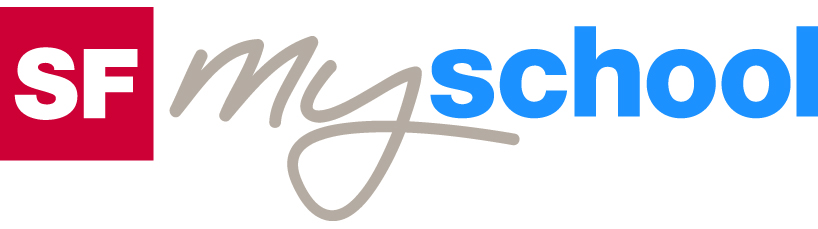 ArbeitsblattArbeitsblatt	SchülerIn:	SchülerIn:	SchülerIn:	SchülerIn: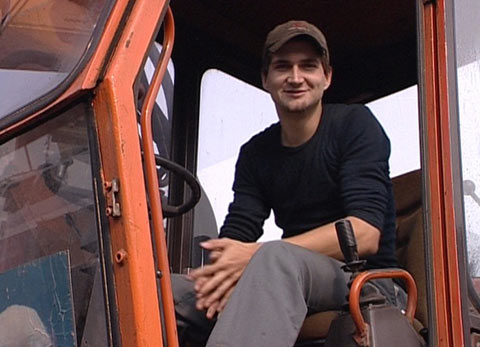 Das will ich werden: RecyclistDas will ich werden: RecyclistDas will ich werden: RecyclistDas will ich werden: RecyclistDas will ich werden: RecyclistDas will ich werden: RecyclistBerufsbilder aus der Schweiz (18)14:45 MinutenBerufsbilder aus der Schweiz (18)14:45 MinutenBerufsbilder aus der Schweiz (18)14:45 MinutenBerufsbilder aus der Schweiz (18)14:45 MinutenBerufsbilder aus der Schweiz (18)14:45 MinutenBerufsbilder aus der Schweiz (18)14:45 Minuten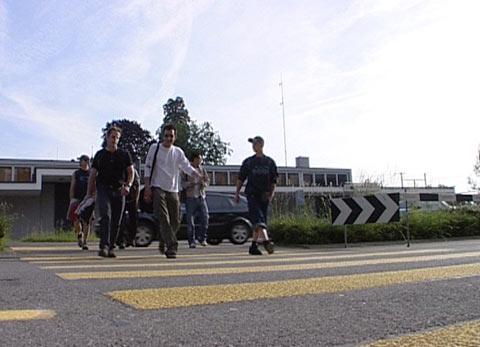 Schau dir den Film an und notiere die wichtigsten Stichwörter. Beantworte anschliessend die Fragen im Detail. Beschäftige dich auch mit dem Interessenscheck und den Kurzinfos auf der Homepage. Löse zur Abwechslung das Schieberspiel im Internet. 1. Wie lange dauert die Lehre?2. Wie viele Tonnen Schrott verarbeitet der Schredder pro Stunde?3. Was muss Michi kontrollieren?4. Welche Gefahren lauern auf einem Schrottplatz?5. Wo steht die einzige Berufsschule für Recyclisten in der Schweiz?6. Zähle fünf wiederverwertbare Materialien aus dem Alltag auf.7. Welches sind deiner Meinung nach die Vor- und Nachteile dieses      Berufes?8. Was ist «Qualität» bei Schrott?9. Dein Gewissen: Hast du ein hohes Recyclingbewusstsein?10. Mit wie viel Druck schneidet die Maschine?11. Recyclist ist ein vielseitiger Beruf: Zähle drei der diversen       Tätigkeiten auf.Schau dir den Film an und notiere die wichtigsten Stichwörter. Beantworte anschliessend die Fragen im Detail. Beschäftige dich auch mit dem Interessenscheck und den Kurzinfos auf der Homepage. Löse zur Abwechslung das Schieberspiel im Internet. 1. Wie lange dauert die Lehre?2. Wie viele Tonnen Schrott verarbeitet der Schredder pro Stunde?3. Was muss Michi kontrollieren?4. Welche Gefahren lauern auf einem Schrottplatz?5. Wo steht die einzige Berufsschule für Recyclisten in der Schweiz?6. Zähle fünf wiederverwertbare Materialien aus dem Alltag auf.7. Welches sind deiner Meinung nach die Vor- und Nachteile dieses      Berufes?8. Was ist «Qualität» bei Schrott?9. Dein Gewissen: Hast du ein hohes Recyclingbewusstsein?10. Mit wie viel Druck schneidet die Maschine?11. Recyclist ist ein vielseitiger Beruf: Zähle drei der diversen       Tätigkeiten auf.Schau dir den Film an und notiere die wichtigsten Stichwörter. Beantworte anschliessend die Fragen im Detail. Beschäftige dich auch mit dem Interessenscheck und den Kurzinfos auf der Homepage. Löse zur Abwechslung das Schieberspiel im Internet. 1. Wie lange dauert die Lehre?2. Wie viele Tonnen Schrott verarbeitet der Schredder pro Stunde?3. Was muss Michi kontrollieren?4. Welche Gefahren lauern auf einem Schrottplatz?5. Wo steht die einzige Berufsschule für Recyclisten in der Schweiz?6. Zähle fünf wiederverwertbare Materialien aus dem Alltag auf.7. Welches sind deiner Meinung nach die Vor- und Nachteile dieses      Berufes?8. Was ist «Qualität» bei Schrott?9. Dein Gewissen: Hast du ein hohes Recyclingbewusstsein?10. Mit wie viel Druck schneidet die Maschine?11. Recyclist ist ein vielseitiger Beruf: Zähle drei der diversen       Tätigkeiten auf.Schau dir den Film an und notiere die wichtigsten Stichwörter. Beantworte anschliessend die Fragen im Detail. Beschäftige dich auch mit dem Interessenscheck und den Kurzinfos auf der Homepage. Löse zur Abwechslung das Schieberspiel im Internet. 1. Wie lange dauert die Lehre?2. Wie viele Tonnen Schrott verarbeitet der Schredder pro Stunde?3. Was muss Michi kontrollieren?4. Welche Gefahren lauern auf einem Schrottplatz?5. Wo steht die einzige Berufsschule für Recyclisten in der Schweiz?6. Zähle fünf wiederverwertbare Materialien aus dem Alltag auf.7. Welches sind deiner Meinung nach die Vor- und Nachteile dieses      Berufes?8. Was ist «Qualität» bei Schrott?9. Dein Gewissen: Hast du ein hohes Recyclingbewusstsein?10. Mit wie viel Druck schneidet die Maschine?11. Recyclist ist ein vielseitiger Beruf: Zähle drei der diversen       Tätigkeiten auf.Schau dir den Film an und notiere die wichtigsten Stichwörter. Beantworte anschliessend die Fragen im Detail. Beschäftige dich auch mit dem Interessenscheck und den Kurzinfos auf der Homepage. Löse zur Abwechslung das Schieberspiel im Internet. 1. Wie lange dauert die Lehre?2. Wie viele Tonnen Schrott verarbeitet der Schredder pro Stunde?3. Was muss Michi kontrollieren?4. Welche Gefahren lauern auf einem Schrottplatz?5. Wo steht die einzige Berufsschule für Recyclisten in der Schweiz?6. Zähle fünf wiederverwertbare Materialien aus dem Alltag auf.7. Welches sind deiner Meinung nach die Vor- und Nachteile dieses      Berufes?8. Was ist «Qualität» bei Schrott?9. Dein Gewissen: Hast du ein hohes Recyclingbewusstsein?10. Mit wie viel Druck schneidet die Maschine?11. Recyclist ist ein vielseitiger Beruf: Zähle drei der diversen       Tätigkeiten auf.Schau dir den Film an und notiere die wichtigsten Stichwörter. Beantworte anschliessend die Fragen im Detail. Beschäftige dich auch mit dem Interessenscheck und den Kurzinfos auf der Homepage. Löse zur Abwechslung das Schieberspiel im Internet. 1. Wie lange dauert die Lehre?2. Wie viele Tonnen Schrott verarbeitet der Schredder pro Stunde?3. Was muss Michi kontrollieren?4. Welche Gefahren lauern auf einem Schrottplatz?5. Wo steht die einzige Berufsschule für Recyclisten in der Schweiz?6. Zähle fünf wiederverwertbare Materialien aus dem Alltag auf.7. Welches sind deiner Meinung nach die Vor- und Nachteile dieses      Berufes?8. Was ist «Qualität» bei Schrott?9. Dein Gewissen: Hast du ein hohes Recyclingbewusstsein?10. Mit wie viel Druck schneidet die Maschine?11. Recyclist ist ein vielseitiger Beruf: Zähle drei der diversen       Tätigkeiten auf.Schau dir den Film an und notiere die wichtigsten Stichwörter. Beantworte anschliessend die Fragen im Detail. Beschäftige dich auch mit dem Interessenscheck und den Kurzinfos auf der Homepage. Löse zur Abwechslung das Schieberspiel im Internet. 1. Wie lange dauert die Lehre?2. Wie viele Tonnen Schrott verarbeitet der Schredder pro Stunde?3. Was muss Michi kontrollieren?4. Welche Gefahren lauern auf einem Schrottplatz?5. Wo steht die einzige Berufsschule für Recyclisten in der Schweiz?6. Zähle fünf wiederverwertbare Materialien aus dem Alltag auf.7. Welches sind deiner Meinung nach die Vor- und Nachteile dieses      Berufes?8. Was ist «Qualität» bei Schrott?9. Dein Gewissen: Hast du ein hohes Recyclingbewusstsein?10. Mit wie viel Druck schneidet die Maschine?11. Recyclist ist ein vielseitiger Beruf: Zähle drei der diversen       Tätigkeiten auf.Schau dir den Film an und notiere die wichtigsten Stichwörter. Beantworte anschliessend die Fragen im Detail. Beschäftige dich auch mit dem Interessenscheck und den Kurzinfos auf der Homepage. Löse zur Abwechslung das Schieberspiel im Internet. 1. Wie lange dauert die Lehre?2. Wie viele Tonnen Schrott verarbeitet der Schredder pro Stunde?3. Was muss Michi kontrollieren?4. Welche Gefahren lauern auf einem Schrottplatz?5. Wo steht die einzige Berufsschule für Recyclisten in der Schweiz?6. Zähle fünf wiederverwertbare Materialien aus dem Alltag auf.7. Welches sind deiner Meinung nach die Vor- und Nachteile dieses      Berufes?8. Was ist «Qualität» bei Schrott?9. Dein Gewissen: Hast du ein hohes Recyclingbewusstsein?10. Mit wie viel Druck schneidet die Maschine?11. Recyclist ist ein vielseitiger Beruf: Zähle drei der diversen       Tätigkeiten auf.Schau dir den Film an und notiere die wichtigsten Stichwörter. Beantworte anschliessend die Fragen im Detail. Beschäftige dich auch mit dem Interessenscheck und den Kurzinfos auf der Homepage. Löse zur Abwechslung das Schieberspiel im Internet. 1. Wie lange dauert die Lehre?2. Wie viele Tonnen Schrott verarbeitet der Schredder pro Stunde?3. Was muss Michi kontrollieren?4. Welche Gefahren lauern auf einem Schrottplatz?5. Wo steht die einzige Berufsschule für Recyclisten in der Schweiz?6. Zähle fünf wiederverwertbare Materialien aus dem Alltag auf.7. Welches sind deiner Meinung nach die Vor- und Nachteile dieses      Berufes?8. Was ist «Qualität» bei Schrott?9. Dein Gewissen: Hast du ein hohes Recyclingbewusstsein?10. Mit wie viel Druck schneidet die Maschine?11. Recyclist ist ein vielseitiger Beruf: Zähle drei der diversen       Tätigkeiten auf.Schau dir den Film an und notiere die wichtigsten Stichwörter. Beantworte anschliessend die Fragen im Detail. Beschäftige dich auch mit dem Interessenscheck und den Kurzinfos auf der Homepage. Löse zur Abwechslung das Schieberspiel im Internet. 1. Wie lange dauert die Lehre?2. Wie viele Tonnen Schrott verarbeitet der Schredder pro Stunde?3. Was muss Michi kontrollieren?4. Welche Gefahren lauern auf einem Schrottplatz?5. Wo steht die einzige Berufsschule für Recyclisten in der Schweiz?6. Zähle fünf wiederverwertbare Materialien aus dem Alltag auf.7. Welches sind deiner Meinung nach die Vor- und Nachteile dieses      Berufes?8. Was ist «Qualität» bei Schrott?9. Dein Gewissen: Hast du ein hohes Recyclingbewusstsein?10. Mit wie viel Druck schneidet die Maschine?11. Recyclist ist ein vielseitiger Beruf: Zähle drei der diversen       Tätigkeiten auf.Schau dir den Film an und notiere die wichtigsten Stichwörter. Beantworte anschliessend die Fragen im Detail. Beschäftige dich auch mit dem Interessenscheck und den Kurzinfos auf der Homepage. Löse zur Abwechslung das Schieberspiel im Internet. 1. Wie lange dauert die Lehre?2. Wie viele Tonnen Schrott verarbeitet der Schredder pro Stunde?3. Was muss Michi kontrollieren?4. Welche Gefahren lauern auf einem Schrottplatz?5. Wo steht die einzige Berufsschule für Recyclisten in der Schweiz?6. Zähle fünf wiederverwertbare Materialien aus dem Alltag auf.7. Welches sind deiner Meinung nach die Vor- und Nachteile dieses      Berufes?8. Was ist «Qualität» bei Schrott?9. Dein Gewissen: Hast du ein hohes Recyclingbewusstsein?10. Mit wie viel Druck schneidet die Maschine?11. Recyclist ist ein vielseitiger Beruf: Zähle drei der diversen       Tätigkeiten auf.Schau dir den Film an und notiere die wichtigsten Stichwörter. Beantworte anschliessend die Fragen im Detail. Beschäftige dich auch mit dem Interessenscheck und den Kurzinfos auf der Homepage. Löse zur Abwechslung das Schieberspiel im Internet. 1. Wie lange dauert die Lehre?2. Wie viele Tonnen Schrott verarbeitet der Schredder pro Stunde?3. Was muss Michi kontrollieren?4. Welche Gefahren lauern auf einem Schrottplatz?5. Wo steht die einzige Berufsschule für Recyclisten in der Schweiz?6. Zähle fünf wiederverwertbare Materialien aus dem Alltag auf.7. Welches sind deiner Meinung nach die Vor- und Nachteile dieses      Berufes?8. Was ist «Qualität» bei Schrott?9. Dein Gewissen: Hast du ein hohes Recyclingbewusstsein?10. Mit wie viel Druck schneidet die Maschine?11. Recyclist ist ein vielseitiger Beruf: Zähle drei der diversen       Tätigkeiten auf.Schau dir den Film an und notiere die wichtigsten Stichwörter. Beantworte anschliessend die Fragen im Detail. Beschäftige dich auch mit dem Interessenscheck und den Kurzinfos auf der Homepage. Löse zur Abwechslung das Schieberspiel im Internet. 1. Wie lange dauert die Lehre?2. Wie viele Tonnen Schrott verarbeitet der Schredder pro Stunde?3. Was muss Michi kontrollieren?4. Welche Gefahren lauern auf einem Schrottplatz?5. Wo steht die einzige Berufsschule für Recyclisten in der Schweiz?6. Zähle fünf wiederverwertbare Materialien aus dem Alltag auf.7. Welches sind deiner Meinung nach die Vor- und Nachteile dieses      Berufes?8. Was ist «Qualität» bei Schrott?9. Dein Gewissen: Hast du ein hohes Recyclingbewusstsein?10. Mit wie viel Druck schneidet die Maschine?11. Recyclist ist ein vielseitiger Beruf: Zähle drei der diversen       Tätigkeiten auf.Schau dir den Film an und notiere die wichtigsten Stichwörter. Beantworte anschliessend die Fragen im Detail. Beschäftige dich auch mit dem Interessenscheck und den Kurzinfos auf der Homepage. Löse zur Abwechslung das Schieberspiel im Internet. 1. Wie lange dauert die Lehre?2. Wie viele Tonnen Schrott verarbeitet der Schredder pro Stunde?3. Was muss Michi kontrollieren?4. Welche Gefahren lauern auf einem Schrottplatz?5. Wo steht die einzige Berufsschule für Recyclisten in der Schweiz?6. Zähle fünf wiederverwertbare Materialien aus dem Alltag auf.7. Welches sind deiner Meinung nach die Vor- und Nachteile dieses      Berufes?8. Was ist «Qualität» bei Schrott?9. Dein Gewissen: Hast du ein hohes Recyclingbewusstsein?10. Mit wie viel Druck schneidet die Maschine?11. Recyclist ist ein vielseitiger Beruf: Zähle drei der diversen       Tätigkeiten auf.Schau dir den Film an und notiere die wichtigsten Stichwörter. Beantworte anschliessend die Fragen im Detail. Beschäftige dich auch mit dem Interessenscheck und den Kurzinfos auf der Homepage. Löse zur Abwechslung das Schieberspiel im Internet. 1. Wie lange dauert die Lehre?2. Wie viele Tonnen Schrott verarbeitet der Schredder pro Stunde?3. Was muss Michi kontrollieren?4. Welche Gefahren lauern auf einem Schrottplatz?5. Wo steht die einzige Berufsschule für Recyclisten in der Schweiz?6. Zähle fünf wiederverwertbare Materialien aus dem Alltag auf.7. Welches sind deiner Meinung nach die Vor- und Nachteile dieses      Berufes?8. Was ist «Qualität» bei Schrott?9. Dein Gewissen: Hast du ein hohes Recyclingbewusstsein?10. Mit wie viel Druck schneidet die Maschine?11. Recyclist ist ein vielseitiger Beruf: Zähle drei der diversen       Tätigkeiten auf.Schau dir den Film an und notiere die wichtigsten Stichwörter. Beantworte anschliessend die Fragen im Detail. Beschäftige dich auch mit dem Interessenscheck und den Kurzinfos auf der Homepage. Löse zur Abwechslung das Schieberspiel im Internet. 1. Wie lange dauert die Lehre?2. Wie viele Tonnen Schrott verarbeitet der Schredder pro Stunde?3. Was muss Michi kontrollieren?4. Welche Gefahren lauern auf einem Schrottplatz?5. Wo steht die einzige Berufsschule für Recyclisten in der Schweiz?6. Zähle fünf wiederverwertbare Materialien aus dem Alltag auf.7. Welches sind deiner Meinung nach die Vor- und Nachteile dieses      Berufes?8. Was ist «Qualität» bei Schrott?9. Dein Gewissen: Hast du ein hohes Recyclingbewusstsein?10. Mit wie viel Druck schneidet die Maschine?11. Recyclist ist ein vielseitiger Beruf: Zähle drei der diversen       Tätigkeiten auf.Schau dir den Film an und notiere die wichtigsten Stichwörter. Beantworte anschliessend die Fragen im Detail. Beschäftige dich auch mit dem Interessenscheck und den Kurzinfos auf der Homepage. Löse zur Abwechslung das Schieberspiel im Internet. 1. Wie lange dauert die Lehre?2. Wie viele Tonnen Schrott verarbeitet der Schredder pro Stunde?3. Was muss Michi kontrollieren?4. Welche Gefahren lauern auf einem Schrottplatz?5. Wo steht die einzige Berufsschule für Recyclisten in der Schweiz?6. Zähle fünf wiederverwertbare Materialien aus dem Alltag auf.7. Welches sind deiner Meinung nach die Vor- und Nachteile dieses      Berufes?8. Was ist «Qualität» bei Schrott?9. Dein Gewissen: Hast du ein hohes Recyclingbewusstsein?10. Mit wie viel Druck schneidet die Maschine?11. Recyclist ist ein vielseitiger Beruf: Zähle drei der diversen       Tätigkeiten auf.Schau dir den Film an und notiere die wichtigsten Stichwörter. Beantworte anschliessend die Fragen im Detail. Beschäftige dich auch mit dem Interessenscheck und den Kurzinfos auf der Homepage. Löse zur Abwechslung das Schieberspiel im Internet. 1. Wie lange dauert die Lehre?2. Wie viele Tonnen Schrott verarbeitet der Schredder pro Stunde?3. Was muss Michi kontrollieren?4. Welche Gefahren lauern auf einem Schrottplatz?5. Wo steht die einzige Berufsschule für Recyclisten in der Schweiz?6. Zähle fünf wiederverwertbare Materialien aus dem Alltag auf.7. Welches sind deiner Meinung nach die Vor- und Nachteile dieses      Berufes?8. Was ist «Qualität» bei Schrott?9. Dein Gewissen: Hast du ein hohes Recyclingbewusstsein?10. Mit wie viel Druck schneidet die Maschine?11. Recyclist ist ein vielseitiger Beruf: Zähle drei der diversen       Tätigkeiten auf.Schau dir den Film an und notiere die wichtigsten Stichwörter. Beantworte anschliessend die Fragen im Detail. Beschäftige dich auch mit dem Interessenscheck und den Kurzinfos auf der Homepage. Löse zur Abwechslung das Schieberspiel im Internet. 1. Wie lange dauert die Lehre?2. Wie viele Tonnen Schrott verarbeitet der Schredder pro Stunde?3. Was muss Michi kontrollieren?4. Welche Gefahren lauern auf einem Schrottplatz?5. Wo steht die einzige Berufsschule für Recyclisten in der Schweiz?6. Zähle fünf wiederverwertbare Materialien aus dem Alltag auf.7. Welches sind deiner Meinung nach die Vor- und Nachteile dieses      Berufes?8. Was ist «Qualität» bei Schrott?9. Dein Gewissen: Hast du ein hohes Recyclingbewusstsein?10. Mit wie viel Druck schneidet die Maschine?11. Recyclist ist ein vielseitiger Beruf: Zähle drei der diversen       Tätigkeiten auf.Schau dir den Film an und notiere die wichtigsten Stichwörter. Beantworte anschliessend die Fragen im Detail. Beschäftige dich auch mit dem Interessenscheck und den Kurzinfos auf der Homepage. Löse zur Abwechslung das Schieberspiel im Internet. 1. Wie lange dauert die Lehre?2. Wie viele Tonnen Schrott verarbeitet der Schredder pro Stunde?3. Was muss Michi kontrollieren?4. Welche Gefahren lauern auf einem Schrottplatz?5. Wo steht die einzige Berufsschule für Recyclisten in der Schweiz?6. Zähle fünf wiederverwertbare Materialien aus dem Alltag auf.7. Welches sind deiner Meinung nach die Vor- und Nachteile dieses      Berufes?8. Was ist «Qualität» bei Schrott?9. Dein Gewissen: Hast du ein hohes Recyclingbewusstsein?10. Mit wie viel Druck schneidet die Maschine?11. Recyclist ist ein vielseitiger Beruf: Zähle drei der diversen       Tätigkeiten auf.Schau dir den Film an und notiere die wichtigsten Stichwörter. Beantworte anschliessend die Fragen im Detail. Beschäftige dich auch mit dem Interessenscheck und den Kurzinfos auf der Homepage. Löse zur Abwechslung das Schieberspiel im Internet. 1. Wie lange dauert die Lehre?2. Wie viele Tonnen Schrott verarbeitet der Schredder pro Stunde?3. Was muss Michi kontrollieren?4. Welche Gefahren lauern auf einem Schrottplatz?5. Wo steht die einzige Berufsschule für Recyclisten in der Schweiz?6. Zähle fünf wiederverwertbare Materialien aus dem Alltag auf.7. Welches sind deiner Meinung nach die Vor- und Nachteile dieses      Berufes?8. Was ist «Qualität» bei Schrott?9. Dein Gewissen: Hast du ein hohes Recyclingbewusstsein?10. Mit wie viel Druck schneidet die Maschine?11. Recyclist ist ein vielseitiger Beruf: Zähle drei der diversen       Tätigkeiten auf.Schau dir den Film an und notiere die wichtigsten Stichwörter. Beantworte anschliessend die Fragen im Detail. Beschäftige dich auch mit dem Interessenscheck und den Kurzinfos auf der Homepage. Löse zur Abwechslung das Schieberspiel im Internet. 1. Wie lange dauert die Lehre?2. Wie viele Tonnen Schrott verarbeitet der Schredder pro Stunde?3. Was muss Michi kontrollieren?4. Welche Gefahren lauern auf einem Schrottplatz?5. Wo steht die einzige Berufsschule für Recyclisten in der Schweiz?6. Zähle fünf wiederverwertbare Materialien aus dem Alltag auf.7. Welches sind deiner Meinung nach die Vor- und Nachteile dieses      Berufes?8. Was ist «Qualität» bei Schrott?9. Dein Gewissen: Hast du ein hohes Recyclingbewusstsein?10. Mit wie viel Druck schneidet die Maschine?11. Recyclist ist ein vielseitiger Beruf: Zähle drei der diversen       Tätigkeiten auf.Schau dir den Film an und notiere die wichtigsten Stichwörter. Beantworte anschliessend die Fragen im Detail. Beschäftige dich auch mit dem Interessenscheck und den Kurzinfos auf der Homepage. Löse zur Abwechslung das Schieberspiel im Internet. 1. Wie lange dauert die Lehre?2. Wie viele Tonnen Schrott verarbeitet der Schredder pro Stunde?3. Was muss Michi kontrollieren?4. Welche Gefahren lauern auf einem Schrottplatz?5. Wo steht die einzige Berufsschule für Recyclisten in der Schweiz?6. Zähle fünf wiederverwertbare Materialien aus dem Alltag auf.7. Welches sind deiner Meinung nach die Vor- und Nachteile dieses      Berufes?8. Was ist «Qualität» bei Schrott?9. Dein Gewissen: Hast du ein hohes Recyclingbewusstsein?10. Mit wie viel Druck schneidet die Maschine?11. Recyclist ist ein vielseitiger Beruf: Zähle drei der diversen       Tätigkeiten auf.Schau dir den Film an und notiere die wichtigsten Stichwörter. Beantworte anschliessend die Fragen im Detail. Beschäftige dich auch mit dem Interessenscheck und den Kurzinfos auf der Homepage. Löse zur Abwechslung das Schieberspiel im Internet. 1. Wie lange dauert die Lehre?2. Wie viele Tonnen Schrott verarbeitet der Schredder pro Stunde?3. Was muss Michi kontrollieren?4. Welche Gefahren lauern auf einem Schrottplatz?5. Wo steht die einzige Berufsschule für Recyclisten in der Schweiz?6. Zähle fünf wiederverwertbare Materialien aus dem Alltag auf.7. Welches sind deiner Meinung nach die Vor- und Nachteile dieses      Berufes?8. Was ist «Qualität» bei Schrott?9. Dein Gewissen: Hast du ein hohes Recyclingbewusstsein?10. Mit wie viel Druck schneidet die Maschine?11. Recyclist ist ein vielseitiger Beruf: Zähle drei der diversen       Tätigkeiten auf.Schau dir den Film an und notiere die wichtigsten Stichwörter. Beantworte anschliessend die Fragen im Detail. Beschäftige dich auch mit dem Interessenscheck und den Kurzinfos auf der Homepage. Löse zur Abwechslung das Schieberspiel im Internet. 1. Wie lange dauert die Lehre?2. Wie viele Tonnen Schrott verarbeitet der Schredder pro Stunde?3. Was muss Michi kontrollieren?4. Welche Gefahren lauern auf einem Schrottplatz?5. Wo steht die einzige Berufsschule für Recyclisten in der Schweiz?6. Zähle fünf wiederverwertbare Materialien aus dem Alltag auf.7. Welches sind deiner Meinung nach die Vor- und Nachteile dieses      Berufes?8. Was ist «Qualität» bei Schrott?9. Dein Gewissen: Hast du ein hohes Recyclingbewusstsein?10. Mit wie viel Druck schneidet die Maschine?11. Recyclist ist ein vielseitiger Beruf: Zähle drei der diversen       Tätigkeiten auf.Schau dir den Film an und notiere die wichtigsten Stichwörter. Beantworte anschliessend die Fragen im Detail. Beschäftige dich auch mit dem Interessenscheck und den Kurzinfos auf der Homepage. Löse zur Abwechslung das Schieberspiel im Internet. 1. Wie lange dauert die Lehre?2. Wie viele Tonnen Schrott verarbeitet der Schredder pro Stunde?3. Was muss Michi kontrollieren?4. Welche Gefahren lauern auf einem Schrottplatz?5. Wo steht die einzige Berufsschule für Recyclisten in der Schweiz?6. Zähle fünf wiederverwertbare Materialien aus dem Alltag auf.7. Welches sind deiner Meinung nach die Vor- und Nachteile dieses      Berufes?8. Was ist «Qualität» bei Schrott?9. Dein Gewissen: Hast du ein hohes Recyclingbewusstsein?10. Mit wie viel Druck schneidet die Maschine?11. Recyclist ist ein vielseitiger Beruf: Zähle drei der diversen       Tätigkeiten auf.Schau dir den Film an und notiere die wichtigsten Stichwörter. Beantworte anschliessend die Fragen im Detail. Beschäftige dich auch mit dem Interessenscheck und den Kurzinfos auf der Homepage. Löse zur Abwechslung das Schieberspiel im Internet. 1. Wie lange dauert die Lehre?2. Wie viele Tonnen Schrott verarbeitet der Schredder pro Stunde?3. Was muss Michi kontrollieren?4. Welche Gefahren lauern auf einem Schrottplatz?5. Wo steht die einzige Berufsschule für Recyclisten in der Schweiz?6. Zähle fünf wiederverwertbare Materialien aus dem Alltag auf.7. Welches sind deiner Meinung nach die Vor- und Nachteile dieses      Berufes?8. Was ist «Qualität» bei Schrott?9. Dein Gewissen: Hast du ein hohes Recyclingbewusstsein?10. Mit wie viel Druck schneidet die Maschine?11. Recyclist ist ein vielseitiger Beruf: Zähle drei der diversen       Tätigkeiten auf.Schau dir den Film an und notiere die wichtigsten Stichwörter. Beantworte anschliessend die Fragen im Detail. Beschäftige dich auch mit dem Interessenscheck und den Kurzinfos auf der Homepage. Löse zur Abwechslung das Schieberspiel im Internet. 1. Wie lange dauert die Lehre?2. Wie viele Tonnen Schrott verarbeitet der Schredder pro Stunde?3. Was muss Michi kontrollieren?4. Welche Gefahren lauern auf einem Schrottplatz?5. Wo steht die einzige Berufsschule für Recyclisten in der Schweiz?6. Zähle fünf wiederverwertbare Materialien aus dem Alltag auf.7. Welches sind deiner Meinung nach die Vor- und Nachteile dieses      Berufes?8. Was ist «Qualität» bei Schrott?9. Dein Gewissen: Hast du ein hohes Recyclingbewusstsein?10. Mit wie viel Druck schneidet die Maschine?11. Recyclist ist ein vielseitiger Beruf: Zähle drei der diversen       Tätigkeiten auf.Schau dir den Film an und notiere die wichtigsten Stichwörter. Beantworte anschliessend die Fragen im Detail. Beschäftige dich auch mit dem Interessenscheck und den Kurzinfos auf der Homepage. Löse zur Abwechslung das Schieberspiel im Internet. 1. Wie lange dauert die Lehre?2. Wie viele Tonnen Schrott verarbeitet der Schredder pro Stunde?3. Was muss Michi kontrollieren?4. Welche Gefahren lauern auf einem Schrottplatz?5. Wo steht die einzige Berufsschule für Recyclisten in der Schweiz?6. Zähle fünf wiederverwertbare Materialien aus dem Alltag auf.7. Welches sind deiner Meinung nach die Vor- und Nachteile dieses      Berufes?8. Was ist «Qualität» bei Schrott?9. Dein Gewissen: Hast du ein hohes Recyclingbewusstsein?10. Mit wie viel Druck schneidet die Maschine?11. Recyclist ist ein vielseitiger Beruf: Zähle drei der diversen       Tätigkeiten auf.Schau dir den Film an und notiere die wichtigsten Stichwörter. Beantworte anschliessend die Fragen im Detail. Beschäftige dich auch mit dem Interessenscheck und den Kurzinfos auf der Homepage. Löse zur Abwechslung das Schieberspiel im Internet. 1. Wie lange dauert die Lehre?2. Wie viele Tonnen Schrott verarbeitet der Schredder pro Stunde?3. Was muss Michi kontrollieren?4. Welche Gefahren lauern auf einem Schrottplatz?5. Wo steht die einzige Berufsschule für Recyclisten in der Schweiz?6. Zähle fünf wiederverwertbare Materialien aus dem Alltag auf.7. Welches sind deiner Meinung nach die Vor- und Nachteile dieses      Berufes?8. Was ist «Qualität» bei Schrott?9. Dein Gewissen: Hast du ein hohes Recyclingbewusstsein?10. Mit wie viel Druck schneidet die Maschine?11. Recyclist ist ein vielseitiger Beruf: Zähle drei der diversen       Tätigkeiten auf.Schau dir den Film an und notiere die wichtigsten Stichwörter. Beantworte anschliessend die Fragen im Detail. Beschäftige dich auch mit dem Interessenscheck und den Kurzinfos auf der Homepage. Löse zur Abwechslung das Schieberspiel im Internet. 1. Wie lange dauert die Lehre?2. Wie viele Tonnen Schrott verarbeitet der Schredder pro Stunde?3. Was muss Michi kontrollieren?4. Welche Gefahren lauern auf einem Schrottplatz?5. Wo steht die einzige Berufsschule für Recyclisten in der Schweiz?6. Zähle fünf wiederverwertbare Materialien aus dem Alltag auf.7. Welches sind deiner Meinung nach die Vor- und Nachteile dieses      Berufes?8. Was ist «Qualität» bei Schrott?9. Dein Gewissen: Hast du ein hohes Recyclingbewusstsein?10. Mit wie viel Druck schneidet die Maschine?11. Recyclist ist ein vielseitiger Beruf: Zähle drei der diversen       Tätigkeiten auf.Schau dir den Film an und notiere die wichtigsten Stichwörter. Beantworte anschliessend die Fragen im Detail. Beschäftige dich auch mit dem Interessenscheck und den Kurzinfos auf der Homepage. Löse zur Abwechslung das Schieberspiel im Internet. 1. Wie lange dauert die Lehre?2. Wie viele Tonnen Schrott verarbeitet der Schredder pro Stunde?3. Was muss Michi kontrollieren?4. Welche Gefahren lauern auf einem Schrottplatz?5. Wo steht die einzige Berufsschule für Recyclisten in der Schweiz?6. Zähle fünf wiederverwertbare Materialien aus dem Alltag auf.7. Welches sind deiner Meinung nach die Vor- und Nachteile dieses      Berufes?8. Was ist «Qualität» bei Schrott?9. Dein Gewissen: Hast du ein hohes Recyclingbewusstsein?10. Mit wie viel Druck schneidet die Maschine?11. Recyclist ist ein vielseitiger Beruf: Zähle drei der diversen       Tätigkeiten auf.Schau dir den Film an und notiere die wichtigsten Stichwörter. Beantworte anschliessend die Fragen im Detail. Beschäftige dich auch mit dem Interessenscheck und den Kurzinfos auf der Homepage. Löse zur Abwechslung das Schieberspiel im Internet. 1. Wie lange dauert die Lehre?2. Wie viele Tonnen Schrott verarbeitet der Schredder pro Stunde?3. Was muss Michi kontrollieren?4. Welche Gefahren lauern auf einem Schrottplatz?5. Wo steht die einzige Berufsschule für Recyclisten in der Schweiz?6. Zähle fünf wiederverwertbare Materialien aus dem Alltag auf.7. Welches sind deiner Meinung nach die Vor- und Nachteile dieses      Berufes?8. Was ist «Qualität» bei Schrott?9. Dein Gewissen: Hast du ein hohes Recyclingbewusstsein?10. Mit wie viel Druck schneidet die Maschine?11. Recyclist ist ein vielseitiger Beruf: Zähle drei der diversen       Tätigkeiten auf.Schau dir den Film an und notiere die wichtigsten Stichwörter. Beantworte anschliessend die Fragen im Detail. Beschäftige dich auch mit dem Interessenscheck und den Kurzinfos auf der Homepage. Löse zur Abwechslung das Schieberspiel im Internet. 1. Wie lange dauert die Lehre?2. Wie viele Tonnen Schrott verarbeitet der Schredder pro Stunde?3. Was muss Michi kontrollieren?4. Welche Gefahren lauern auf einem Schrottplatz?5. Wo steht die einzige Berufsschule für Recyclisten in der Schweiz?6. Zähle fünf wiederverwertbare Materialien aus dem Alltag auf.7. Welches sind deiner Meinung nach die Vor- und Nachteile dieses      Berufes?8. Was ist «Qualität» bei Schrott?9. Dein Gewissen: Hast du ein hohes Recyclingbewusstsein?10. Mit wie viel Druck schneidet die Maschine?11. Recyclist ist ein vielseitiger Beruf: Zähle drei der diversen       Tätigkeiten auf.Schau dir den Film an und notiere die wichtigsten Stichwörter. Beantworte anschliessend die Fragen im Detail. Beschäftige dich auch mit dem Interessenscheck und den Kurzinfos auf der Homepage. Löse zur Abwechslung das Schieberspiel im Internet. 1. Wie lange dauert die Lehre?2. Wie viele Tonnen Schrott verarbeitet der Schredder pro Stunde?3. Was muss Michi kontrollieren?4. Welche Gefahren lauern auf einem Schrottplatz?5. Wo steht die einzige Berufsschule für Recyclisten in der Schweiz?6. Zähle fünf wiederverwertbare Materialien aus dem Alltag auf.7. Welches sind deiner Meinung nach die Vor- und Nachteile dieses      Berufes?8. Was ist «Qualität» bei Schrott?9. Dein Gewissen: Hast du ein hohes Recyclingbewusstsein?10. Mit wie viel Druck schneidet die Maschine?11. Recyclist ist ein vielseitiger Beruf: Zähle drei der diversen       Tätigkeiten auf.Schau dir den Film an und notiere die wichtigsten Stichwörter. Beantworte anschliessend die Fragen im Detail. Beschäftige dich auch mit dem Interessenscheck und den Kurzinfos auf der Homepage. Löse zur Abwechslung das Schieberspiel im Internet. 1. Wie lange dauert die Lehre?2. Wie viele Tonnen Schrott verarbeitet der Schredder pro Stunde?3. Was muss Michi kontrollieren?4. Welche Gefahren lauern auf einem Schrottplatz?5. Wo steht die einzige Berufsschule für Recyclisten in der Schweiz?6. Zähle fünf wiederverwertbare Materialien aus dem Alltag auf.7. Welches sind deiner Meinung nach die Vor- und Nachteile dieses      Berufes?8. Was ist «Qualität» bei Schrott?9. Dein Gewissen: Hast du ein hohes Recyclingbewusstsein?10. Mit wie viel Druck schneidet die Maschine?11. Recyclist ist ein vielseitiger Beruf: Zähle drei der diversen       Tätigkeiten auf.Schau dir den Film an und notiere die wichtigsten Stichwörter. Beantworte anschliessend die Fragen im Detail. Beschäftige dich auch mit dem Interessenscheck und den Kurzinfos auf der Homepage. Löse zur Abwechslung das Schieberspiel im Internet. 1. Wie lange dauert die Lehre?2. Wie viele Tonnen Schrott verarbeitet der Schredder pro Stunde?3. Was muss Michi kontrollieren?4. Welche Gefahren lauern auf einem Schrottplatz?5. Wo steht die einzige Berufsschule für Recyclisten in der Schweiz?6. Zähle fünf wiederverwertbare Materialien aus dem Alltag auf.7. Welches sind deiner Meinung nach die Vor- und Nachteile dieses      Berufes?8. Was ist «Qualität» bei Schrott?9. Dein Gewissen: Hast du ein hohes Recyclingbewusstsein?10. Mit wie viel Druck schneidet die Maschine?11. Recyclist ist ein vielseitiger Beruf: Zähle drei der diversen       Tätigkeiten auf.Schau dir den Film an und notiere die wichtigsten Stichwörter. Beantworte anschliessend die Fragen im Detail. Beschäftige dich auch mit dem Interessenscheck und den Kurzinfos auf der Homepage. Löse zur Abwechslung das Schieberspiel im Internet. 1. Wie lange dauert die Lehre?2. Wie viele Tonnen Schrott verarbeitet der Schredder pro Stunde?3. Was muss Michi kontrollieren?4. Welche Gefahren lauern auf einem Schrottplatz?5. Wo steht die einzige Berufsschule für Recyclisten in der Schweiz?6. Zähle fünf wiederverwertbare Materialien aus dem Alltag auf.7. Welches sind deiner Meinung nach die Vor- und Nachteile dieses      Berufes?8. Was ist «Qualität» bei Schrott?9. Dein Gewissen: Hast du ein hohes Recyclingbewusstsein?10. Mit wie viel Druck schneidet die Maschine?11. Recyclist ist ein vielseitiger Beruf: Zähle drei der diversen       Tätigkeiten auf.Schau dir den Film an und notiere die wichtigsten Stichwörter. Beantworte anschliessend die Fragen im Detail. Beschäftige dich auch mit dem Interessenscheck und den Kurzinfos auf der Homepage. Löse zur Abwechslung das Schieberspiel im Internet. 1. Wie lange dauert die Lehre?2. Wie viele Tonnen Schrott verarbeitet der Schredder pro Stunde?3. Was muss Michi kontrollieren?4. Welche Gefahren lauern auf einem Schrottplatz?5. Wo steht die einzige Berufsschule für Recyclisten in der Schweiz?6. Zähle fünf wiederverwertbare Materialien aus dem Alltag auf.7. Welches sind deiner Meinung nach die Vor- und Nachteile dieses      Berufes?8. Was ist «Qualität» bei Schrott?9. Dein Gewissen: Hast du ein hohes Recyclingbewusstsein?10. Mit wie viel Druck schneidet die Maschine?11. Recyclist ist ein vielseitiger Beruf: Zähle drei der diversen       Tätigkeiten auf.Schau dir den Film an und notiere die wichtigsten Stichwörter. Beantworte anschliessend die Fragen im Detail. Beschäftige dich auch mit dem Interessenscheck und den Kurzinfos auf der Homepage. Löse zur Abwechslung das Schieberspiel im Internet. 1. Wie lange dauert die Lehre?2. Wie viele Tonnen Schrott verarbeitet der Schredder pro Stunde?3. Was muss Michi kontrollieren?4. Welche Gefahren lauern auf einem Schrottplatz?5. Wo steht die einzige Berufsschule für Recyclisten in der Schweiz?6. Zähle fünf wiederverwertbare Materialien aus dem Alltag auf.7. Welches sind deiner Meinung nach die Vor- und Nachteile dieses      Berufes?8. Was ist «Qualität» bei Schrott?9. Dein Gewissen: Hast du ein hohes Recyclingbewusstsein?10. Mit wie viel Druck schneidet die Maschine?11. Recyclist ist ein vielseitiger Beruf: Zähle drei der diversen       Tätigkeiten auf.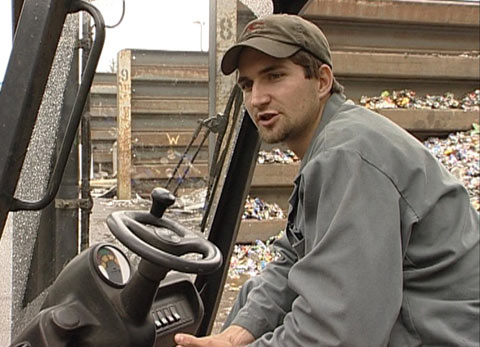 Schau dir den Film an und notiere die wichtigsten Stichwörter. Beantworte anschliessend die Fragen im Detail. Beschäftige dich auch mit dem Interessenscheck und den Kurzinfos auf der Homepage. Löse zur Abwechslung das Schieberspiel im Internet. 1. Wie lange dauert die Lehre?2. Wie viele Tonnen Schrott verarbeitet der Schredder pro Stunde?3. Was muss Michi kontrollieren?4. Welche Gefahren lauern auf einem Schrottplatz?5. Wo steht die einzige Berufsschule für Recyclisten in der Schweiz?6. Zähle fünf wiederverwertbare Materialien aus dem Alltag auf.7. Welches sind deiner Meinung nach die Vor- und Nachteile dieses      Berufes?8. Was ist «Qualität» bei Schrott?9. Dein Gewissen: Hast du ein hohes Recyclingbewusstsein?10. Mit wie viel Druck schneidet die Maschine?11. Recyclist ist ein vielseitiger Beruf: Zähle drei der diversen       Tätigkeiten auf.Schau dir den Film an und notiere die wichtigsten Stichwörter. Beantworte anschliessend die Fragen im Detail. Beschäftige dich auch mit dem Interessenscheck und den Kurzinfos auf der Homepage. Löse zur Abwechslung das Schieberspiel im Internet. 1. Wie lange dauert die Lehre?2. Wie viele Tonnen Schrott verarbeitet der Schredder pro Stunde?3. Was muss Michi kontrollieren?4. Welche Gefahren lauern auf einem Schrottplatz?5. Wo steht die einzige Berufsschule für Recyclisten in der Schweiz?6. Zähle fünf wiederverwertbare Materialien aus dem Alltag auf.7. Welches sind deiner Meinung nach die Vor- und Nachteile dieses      Berufes?8. Was ist «Qualität» bei Schrott?9. Dein Gewissen: Hast du ein hohes Recyclingbewusstsein?10. Mit wie viel Druck schneidet die Maschine?11. Recyclist ist ein vielseitiger Beruf: Zähle drei der diversen       Tätigkeiten auf.Schau dir den Film an und notiere die wichtigsten Stichwörter. Beantworte anschliessend die Fragen im Detail. Beschäftige dich auch mit dem Interessenscheck und den Kurzinfos auf der Homepage. Löse zur Abwechslung das Schieberspiel im Internet. 1. Wie lange dauert die Lehre?2. Wie viele Tonnen Schrott verarbeitet der Schredder pro Stunde?3. Was muss Michi kontrollieren?4. Welche Gefahren lauern auf einem Schrottplatz?5. Wo steht die einzige Berufsschule für Recyclisten in der Schweiz?6. Zähle fünf wiederverwertbare Materialien aus dem Alltag auf.7. Welches sind deiner Meinung nach die Vor- und Nachteile dieses      Berufes?8. Was ist «Qualität» bei Schrott?9. Dein Gewissen: Hast du ein hohes Recyclingbewusstsein?10. Mit wie viel Druck schneidet die Maschine?11. Recyclist ist ein vielseitiger Beruf: Zähle drei der diversen       Tätigkeiten auf.Schau dir den Film an und notiere die wichtigsten Stichwörter. Beantworte anschliessend die Fragen im Detail. Beschäftige dich auch mit dem Interessenscheck und den Kurzinfos auf der Homepage. Löse zur Abwechslung das Schieberspiel im Internet. 1. Wie lange dauert die Lehre?2. Wie viele Tonnen Schrott verarbeitet der Schredder pro Stunde?3. Was muss Michi kontrollieren?4. Welche Gefahren lauern auf einem Schrottplatz?5. Wo steht die einzige Berufsschule für Recyclisten in der Schweiz?6. Zähle fünf wiederverwertbare Materialien aus dem Alltag auf.7. Welches sind deiner Meinung nach die Vor- und Nachteile dieses      Berufes?8. Was ist «Qualität» bei Schrott?9. Dein Gewissen: Hast du ein hohes Recyclingbewusstsein?10. Mit wie viel Druck schneidet die Maschine?11. Recyclist ist ein vielseitiger Beruf: Zähle drei der diversen       Tätigkeiten auf.Schau dir den Film an und notiere die wichtigsten Stichwörter. Beantworte anschliessend die Fragen im Detail. Beschäftige dich auch mit dem Interessenscheck und den Kurzinfos auf der Homepage. Löse zur Abwechslung das Schieberspiel im Internet. 1. Wie lange dauert die Lehre?2. Wie viele Tonnen Schrott verarbeitet der Schredder pro Stunde?3. Was muss Michi kontrollieren?4. Welche Gefahren lauern auf einem Schrottplatz?5. Wo steht die einzige Berufsschule für Recyclisten in der Schweiz?6. Zähle fünf wiederverwertbare Materialien aus dem Alltag auf.7. Welches sind deiner Meinung nach die Vor- und Nachteile dieses      Berufes?8. Was ist «Qualität» bei Schrott?9. Dein Gewissen: Hast du ein hohes Recyclingbewusstsein?10. Mit wie viel Druck schneidet die Maschine?11. Recyclist ist ein vielseitiger Beruf: Zähle drei der diversen       Tätigkeiten auf.Schau dir den Film an und notiere die wichtigsten Stichwörter. Beantworte anschliessend die Fragen im Detail. Beschäftige dich auch mit dem Interessenscheck und den Kurzinfos auf der Homepage. Löse zur Abwechslung das Schieberspiel im Internet. 1. Wie lange dauert die Lehre?2. Wie viele Tonnen Schrott verarbeitet der Schredder pro Stunde?3. Was muss Michi kontrollieren?4. Welche Gefahren lauern auf einem Schrottplatz?5. Wo steht die einzige Berufsschule für Recyclisten in der Schweiz?6. Zähle fünf wiederverwertbare Materialien aus dem Alltag auf.7. Welches sind deiner Meinung nach die Vor- und Nachteile dieses      Berufes?8. Was ist «Qualität» bei Schrott?9. Dein Gewissen: Hast du ein hohes Recyclingbewusstsein?10. Mit wie viel Druck schneidet die Maschine?11. Recyclist ist ein vielseitiger Beruf: Zähle drei der diversen       Tätigkeiten auf.Schau dir den Film an und notiere die wichtigsten Stichwörter. Beantworte anschliessend die Fragen im Detail. Beschäftige dich auch mit dem Interessenscheck und den Kurzinfos auf der Homepage. Löse zur Abwechslung das Schieberspiel im Internet. 1. Wie lange dauert die Lehre?2. Wie viele Tonnen Schrott verarbeitet der Schredder pro Stunde?3. Was muss Michi kontrollieren?4. Welche Gefahren lauern auf einem Schrottplatz?5. Wo steht die einzige Berufsschule für Recyclisten in der Schweiz?6. Zähle fünf wiederverwertbare Materialien aus dem Alltag auf.7. Welches sind deiner Meinung nach die Vor- und Nachteile dieses      Berufes?8. Was ist «Qualität» bei Schrott?9. Dein Gewissen: Hast du ein hohes Recyclingbewusstsein?10. Mit wie viel Druck schneidet die Maschine?11. Recyclist ist ein vielseitiger Beruf: Zähle drei der diversen       Tätigkeiten auf.Schau dir den Film an und notiere die wichtigsten Stichwörter. Beantworte anschliessend die Fragen im Detail. Beschäftige dich auch mit dem Interessenscheck und den Kurzinfos auf der Homepage. Löse zur Abwechslung das Schieberspiel im Internet. 1. Wie lange dauert die Lehre?2. Wie viele Tonnen Schrott verarbeitet der Schredder pro Stunde?3. Was muss Michi kontrollieren?4. Welche Gefahren lauern auf einem Schrottplatz?5. Wo steht die einzige Berufsschule für Recyclisten in der Schweiz?6. Zähle fünf wiederverwertbare Materialien aus dem Alltag auf.7. Welches sind deiner Meinung nach die Vor- und Nachteile dieses      Berufes?8. Was ist «Qualität» bei Schrott?9. Dein Gewissen: Hast du ein hohes Recyclingbewusstsein?10. Mit wie viel Druck schneidet die Maschine?11. Recyclist ist ein vielseitiger Beruf: Zähle drei der diversen       Tätigkeiten auf.Schau dir den Film an und notiere die wichtigsten Stichwörter. Beantworte anschliessend die Fragen im Detail. Beschäftige dich auch mit dem Interessenscheck und den Kurzinfos auf der Homepage. Löse zur Abwechslung das Schieberspiel im Internet. 1. Wie lange dauert die Lehre?2. Wie viele Tonnen Schrott verarbeitet der Schredder pro Stunde?3. Was muss Michi kontrollieren?4. Welche Gefahren lauern auf einem Schrottplatz?5. Wo steht die einzige Berufsschule für Recyclisten in der Schweiz?6. Zähle fünf wiederverwertbare Materialien aus dem Alltag auf.7. Welches sind deiner Meinung nach die Vor- und Nachteile dieses      Berufes?8. Was ist «Qualität» bei Schrott?9. Dein Gewissen: Hast du ein hohes Recyclingbewusstsein?10. Mit wie viel Druck schneidet die Maschine?11. Recyclist ist ein vielseitiger Beruf: Zähle drei der diversen       Tätigkeiten auf.Schau dir den Film an und notiere die wichtigsten Stichwörter. Beantworte anschliessend die Fragen im Detail. Beschäftige dich auch mit dem Interessenscheck und den Kurzinfos auf der Homepage. Löse zur Abwechslung das Schieberspiel im Internet. 1. Wie lange dauert die Lehre?2. Wie viele Tonnen Schrott verarbeitet der Schredder pro Stunde?3. Was muss Michi kontrollieren?4. Welche Gefahren lauern auf einem Schrottplatz?5. Wo steht die einzige Berufsschule für Recyclisten in der Schweiz?6. Zähle fünf wiederverwertbare Materialien aus dem Alltag auf.7. Welches sind deiner Meinung nach die Vor- und Nachteile dieses      Berufes?8. Was ist «Qualität» bei Schrott?9. Dein Gewissen: Hast du ein hohes Recyclingbewusstsein?10. Mit wie viel Druck schneidet die Maschine?11. Recyclist ist ein vielseitiger Beruf: Zähle drei der diversen       Tätigkeiten auf.Schau dir den Film an und notiere die wichtigsten Stichwörter. Beantworte anschliessend die Fragen im Detail. Beschäftige dich auch mit dem Interessenscheck und den Kurzinfos auf der Homepage. Löse zur Abwechslung das Schieberspiel im Internet. 1. Wie lange dauert die Lehre?2. Wie viele Tonnen Schrott verarbeitet der Schredder pro Stunde?3. Was muss Michi kontrollieren?4. Welche Gefahren lauern auf einem Schrottplatz?5. Wo steht die einzige Berufsschule für Recyclisten in der Schweiz?6. Zähle fünf wiederverwertbare Materialien aus dem Alltag auf.7. Welches sind deiner Meinung nach die Vor- und Nachteile dieses      Berufes?8. Was ist «Qualität» bei Schrott?9. Dein Gewissen: Hast du ein hohes Recyclingbewusstsein?10. Mit wie viel Druck schneidet die Maschine?11. Recyclist ist ein vielseitiger Beruf: Zähle drei der diversen       Tätigkeiten auf.Schau dir den Film an und notiere die wichtigsten Stichwörter. Beantworte anschliessend die Fragen im Detail. Beschäftige dich auch mit dem Interessenscheck und den Kurzinfos auf der Homepage. Löse zur Abwechslung das Schieberspiel im Internet. 1. Wie lange dauert die Lehre?2. Wie viele Tonnen Schrott verarbeitet der Schredder pro Stunde?3. Was muss Michi kontrollieren?4. Welche Gefahren lauern auf einem Schrottplatz?5. Wo steht die einzige Berufsschule für Recyclisten in der Schweiz?6. Zähle fünf wiederverwertbare Materialien aus dem Alltag auf.7. Welches sind deiner Meinung nach die Vor- und Nachteile dieses      Berufes?8. Was ist «Qualität» bei Schrott?9. Dein Gewissen: Hast du ein hohes Recyclingbewusstsein?10. Mit wie viel Druck schneidet die Maschine?11. Recyclist ist ein vielseitiger Beruf: Zähle drei der diversen       Tätigkeiten auf.Schau dir den Film an und notiere die wichtigsten Stichwörter. Beantworte anschliessend die Fragen im Detail. Beschäftige dich auch mit dem Interessenscheck und den Kurzinfos auf der Homepage. Löse zur Abwechslung das Schieberspiel im Internet. 1. Wie lange dauert die Lehre?2. Wie viele Tonnen Schrott verarbeitet der Schredder pro Stunde?3. Was muss Michi kontrollieren?4. Welche Gefahren lauern auf einem Schrottplatz?5. Wo steht die einzige Berufsschule für Recyclisten in der Schweiz?6. Zähle fünf wiederverwertbare Materialien aus dem Alltag auf.7. Welches sind deiner Meinung nach die Vor- und Nachteile dieses      Berufes?8. Was ist «Qualität» bei Schrott?9. Dein Gewissen: Hast du ein hohes Recyclingbewusstsein?10. Mit wie viel Druck schneidet die Maschine?11. Recyclist ist ein vielseitiger Beruf: Zähle drei der diversen       Tätigkeiten auf.Schau dir den Film an und notiere die wichtigsten Stichwörter. Beantworte anschliessend die Fragen im Detail. Beschäftige dich auch mit dem Interessenscheck und den Kurzinfos auf der Homepage. Löse zur Abwechslung das Schieberspiel im Internet. 1. Wie lange dauert die Lehre?2. Wie viele Tonnen Schrott verarbeitet der Schredder pro Stunde?3. Was muss Michi kontrollieren?4. Welche Gefahren lauern auf einem Schrottplatz?5. Wo steht die einzige Berufsschule für Recyclisten in der Schweiz?6. Zähle fünf wiederverwertbare Materialien aus dem Alltag auf.7. Welches sind deiner Meinung nach die Vor- und Nachteile dieses      Berufes?8. Was ist «Qualität» bei Schrott?9. Dein Gewissen: Hast du ein hohes Recyclingbewusstsein?10. Mit wie viel Druck schneidet die Maschine?11. Recyclist ist ein vielseitiger Beruf: Zähle drei der diversen       Tätigkeiten auf.Schau dir den Film an und notiere die wichtigsten Stichwörter. Beantworte anschliessend die Fragen im Detail. Beschäftige dich auch mit dem Interessenscheck und den Kurzinfos auf der Homepage. Löse zur Abwechslung das Schieberspiel im Internet. 1. Wie lange dauert die Lehre?2. Wie viele Tonnen Schrott verarbeitet der Schredder pro Stunde?3. Was muss Michi kontrollieren?4. Welche Gefahren lauern auf einem Schrottplatz?5. Wo steht die einzige Berufsschule für Recyclisten in der Schweiz?6. Zähle fünf wiederverwertbare Materialien aus dem Alltag auf.7. Welches sind deiner Meinung nach die Vor- und Nachteile dieses      Berufes?8. Was ist «Qualität» bei Schrott?9. Dein Gewissen: Hast du ein hohes Recyclingbewusstsein?10. Mit wie viel Druck schneidet die Maschine?11. Recyclist ist ein vielseitiger Beruf: Zähle drei der diversen       Tätigkeiten auf.Schau dir den Film an und notiere die wichtigsten Stichwörter. Beantworte anschliessend die Fragen im Detail. Beschäftige dich auch mit dem Interessenscheck und den Kurzinfos auf der Homepage. Löse zur Abwechslung das Schieberspiel im Internet. 1. Wie lange dauert die Lehre?2. Wie viele Tonnen Schrott verarbeitet der Schredder pro Stunde?3. Was muss Michi kontrollieren?4. Welche Gefahren lauern auf einem Schrottplatz?5. Wo steht die einzige Berufsschule für Recyclisten in der Schweiz?6. Zähle fünf wiederverwertbare Materialien aus dem Alltag auf.7. Welches sind deiner Meinung nach die Vor- und Nachteile dieses      Berufes?8. Was ist «Qualität» bei Schrott?9. Dein Gewissen: Hast du ein hohes Recyclingbewusstsein?10. Mit wie viel Druck schneidet die Maschine?11. Recyclist ist ein vielseitiger Beruf: Zähle drei der diversen       Tätigkeiten auf.Schau dir den Film an und notiere die wichtigsten Stichwörter. Beantworte anschliessend die Fragen im Detail. Beschäftige dich auch mit dem Interessenscheck und den Kurzinfos auf der Homepage. Löse zur Abwechslung das Schieberspiel im Internet. 1. Wie lange dauert die Lehre?2. Wie viele Tonnen Schrott verarbeitet der Schredder pro Stunde?3. Was muss Michi kontrollieren?4. Welche Gefahren lauern auf einem Schrottplatz?5. Wo steht die einzige Berufsschule für Recyclisten in der Schweiz?6. Zähle fünf wiederverwertbare Materialien aus dem Alltag auf.7. Welches sind deiner Meinung nach die Vor- und Nachteile dieses      Berufes?8. Was ist «Qualität» bei Schrott?9. Dein Gewissen: Hast du ein hohes Recyclingbewusstsein?10. Mit wie viel Druck schneidet die Maschine?11. Recyclist ist ein vielseitiger Beruf: Zähle drei der diversen       Tätigkeiten auf.Schau dir den Film an und notiere die wichtigsten Stichwörter. Beantworte anschliessend die Fragen im Detail. Beschäftige dich auch mit dem Interessenscheck und den Kurzinfos auf der Homepage. Löse zur Abwechslung das Schieberspiel im Internet. 1. Wie lange dauert die Lehre?2. Wie viele Tonnen Schrott verarbeitet der Schredder pro Stunde?3. Was muss Michi kontrollieren?4. Welche Gefahren lauern auf einem Schrottplatz?5. Wo steht die einzige Berufsschule für Recyclisten in der Schweiz?6. Zähle fünf wiederverwertbare Materialien aus dem Alltag auf.7. Welches sind deiner Meinung nach die Vor- und Nachteile dieses      Berufes?8. Was ist «Qualität» bei Schrott?9. Dein Gewissen: Hast du ein hohes Recyclingbewusstsein?10. Mit wie viel Druck schneidet die Maschine?11. Recyclist ist ein vielseitiger Beruf: Zähle drei der diversen       Tätigkeiten auf.Schau dir den Film an und notiere die wichtigsten Stichwörter. Beantworte anschliessend die Fragen im Detail. Beschäftige dich auch mit dem Interessenscheck und den Kurzinfos auf der Homepage. Löse zur Abwechslung das Schieberspiel im Internet. 1. Wie lange dauert die Lehre?2. Wie viele Tonnen Schrott verarbeitet der Schredder pro Stunde?3. Was muss Michi kontrollieren?4. Welche Gefahren lauern auf einem Schrottplatz?5. Wo steht die einzige Berufsschule für Recyclisten in der Schweiz?6. Zähle fünf wiederverwertbare Materialien aus dem Alltag auf.7. Welches sind deiner Meinung nach die Vor- und Nachteile dieses      Berufes?8. Was ist «Qualität» bei Schrott?9. Dein Gewissen: Hast du ein hohes Recyclingbewusstsein?10. Mit wie viel Druck schneidet die Maschine?11. Recyclist ist ein vielseitiger Beruf: Zähle drei der diversen       Tätigkeiten auf.Schau dir den Film an und notiere die wichtigsten Stichwörter. Beantworte anschliessend die Fragen im Detail. Beschäftige dich auch mit dem Interessenscheck und den Kurzinfos auf der Homepage. Löse zur Abwechslung das Schieberspiel im Internet. 1. Wie lange dauert die Lehre?2. Wie viele Tonnen Schrott verarbeitet der Schredder pro Stunde?3. Was muss Michi kontrollieren?4. Welche Gefahren lauern auf einem Schrottplatz?5. Wo steht die einzige Berufsschule für Recyclisten in der Schweiz?6. Zähle fünf wiederverwertbare Materialien aus dem Alltag auf.7. Welches sind deiner Meinung nach die Vor- und Nachteile dieses      Berufes?8. Was ist «Qualität» bei Schrott?9. Dein Gewissen: Hast du ein hohes Recyclingbewusstsein?10. Mit wie viel Druck schneidet die Maschine?11. Recyclist ist ein vielseitiger Beruf: Zähle drei der diversen       Tätigkeiten auf.Schau dir den Film an und notiere die wichtigsten Stichwörter. Beantworte anschliessend die Fragen im Detail. Beschäftige dich auch mit dem Interessenscheck und den Kurzinfos auf der Homepage. Löse zur Abwechslung das Schieberspiel im Internet. 1. Wie lange dauert die Lehre?2. Wie viele Tonnen Schrott verarbeitet der Schredder pro Stunde?3. Was muss Michi kontrollieren?4. Welche Gefahren lauern auf einem Schrottplatz?5. Wo steht die einzige Berufsschule für Recyclisten in der Schweiz?6. Zähle fünf wiederverwertbare Materialien aus dem Alltag auf.7. Welches sind deiner Meinung nach die Vor- und Nachteile dieses      Berufes?8. Was ist «Qualität» bei Schrott?9. Dein Gewissen: Hast du ein hohes Recyclingbewusstsein?10. Mit wie viel Druck schneidet die Maschine?11. Recyclist ist ein vielseitiger Beruf: Zähle drei der diversen       Tätigkeiten auf.Schau dir den Film an und notiere die wichtigsten Stichwörter. Beantworte anschliessend die Fragen im Detail. Beschäftige dich auch mit dem Interessenscheck und den Kurzinfos auf der Homepage. Löse zur Abwechslung das Schieberspiel im Internet. 1. Wie lange dauert die Lehre?2. Wie viele Tonnen Schrott verarbeitet der Schredder pro Stunde?3. Was muss Michi kontrollieren?4. Welche Gefahren lauern auf einem Schrottplatz?5. Wo steht die einzige Berufsschule für Recyclisten in der Schweiz?6. Zähle fünf wiederverwertbare Materialien aus dem Alltag auf.7. Welches sind deiner Meinung nach die Vor- und Nachteile dieses      Berufes?8. Was ist «Qualität» bei Schrott?9. Dein Gewissen: Hast du ein hohes Recyclingbewusstsein?10. Mit wie viel Druck schneidet die Maschine?11. Recyclist ist ein vielseitiger Beruf: Zähle drei der diversen       Tätigkeiten auf.Schau dir den Film an und notiere die wichtigsten Stichwörter. Beantworte anschliessend die Fragen im Detail. Beschäftige dich auch mit dem Interessenscheck und den Kurzinfos auf der Homepage. Löse zur Abwechslung das Schieberspiel im Internet. 1. Wie lange dauert die Lehre?2. Wie viele Tonnen Schrott verarbeitet der Schredder pro Stunde?3. Was muss Michi kontrollieren?4. Welche Gefahren lauern auf einem Schrottplatz?5. Wo steht die einzige Berufsschule für Recyclisten in der Schweiz?6. Zähle fünf wiederverwertbare Materialien aus dem Alltag auf.7. Welches sind deiner Meinung nach die Vor- und Nachteile dieses      Berufes?8. Was ist «Qualität» bei Schrott?9. Dein Gewissen: Hast du ein hohes Recyclingbewusstsein?10. Mit wie viel Druck schneidet die Maschine?11. Recyclist ist ein vielseitiger Beruf: Zähle drei der diversen       Tätigkeiten auf.Schau dir den Film an und notiere die wichtigsten Stichwörter. Beantworte anschliessend die Fragen im Detail. Beschäftige dich auch mit dem Interessenscheck und den Kurzinfos auf der Homepage. Löse zur Abwechslung das Schieberspiel im Internet. 1. Wie lange dauert die Lehre?2. Wie viele Tonnen Schrott verarbeitet der Schredder pro Stunde?3. Was muss Michi kontrollieren?4. Welche Gefahren lauern auf einem Schrottplatz?5. Wo steht die einzige Berufsschule für Recyclisten in der Schweiz?6. Zähle fünf wiederverwertbare Materialien aus dem Alltag auf.7. Welches sind deiner Meinung nach die Vor- und Nachteile dieses      Berufes?8. Was ist «Qualität» bei Schrott?9. Dein Gewissen: Hast du ein hohes Recyclingbewusstsein?10. Mit wie viel Druck schneidet die Maschine?11. Recyclist ist ein vielseitiger Beruf: Zähle drei der diversen       Tätigkeiten auf.Schau dir den Film an und notiere die wichtigsten Stichwörter. Beantworte anschliessend die Fragen im Detail. Beschäftige dich auch mit dem Interessenscheck und den Kurzinfos auf der Homepage. Löse zur Abwechslung das Schieberspiel im Internet. 1. Wie lange dauert die Lehre?2. Wie viele Tonnen Schrott verarbeitet der Schredder pro Stunde?3. Was muss Michi kontrollieren?4. Welche Gefahren lauern auf einem Schrottplatz?5. Wo steht die einzige Berufsschule für Recyclisten in der Schweiz?6. Zähle fünf wiederverwertbare Materialien aus dem Alltag auf.7. Welches sind deiner Meinung nach die Vor- und Nachteile dieses      Berufes?8. Was ist «Qualität» bei Schrott?9. Dein Gewissen: Hast du ein hohes Recyclingbewusstsein?10. Mit wie viel Druck schneidet die Maschine?11. Recyclist ist ein vielseitiger Beruf: Zähle drei der diversen       Tätigkeiten auf.Schau dir den Film an und notiere die wichtigsten Stichwörter. Beantworte anschliessend die Fragen im Detail. Beschäftige dich auch mit dem Interessenscheck und den Kurzinfos auf der Homepage. Löse zur Abwechslung das Schieberspiel im Internet. 1. Wie lange dauert die Lehre?2. Wie viele Tonnen Schrott verarbeitet der Schredder pro Stunde?3. Was muss Michi kontrollieren?4. Welche Gefahren lauern auf einem Schrottplatz?5. Wo steht die einzige Berufsschule für Recyclisten in der Schweiz?6. Zähle fünf wiederverwertbare Materialien aus dem Alltag auf.7. Welches sind deiner Meinung nach die Vor- und Nachteile dieses      Berufes?8. Was ist «Qualität» bei Schrott?9. Dein Gewissen: Hast du ein hohes Recyclingbewusstsein?10. Mit wie viel Druck schneidet die Maschine?11. Recyclist ist ein vielseitiger Beruf: Zähle drei der diversen       Tätigkeiten auf.Schau dir den Film an und notiere die wichtigsten Stichwörter. Beantworte anschliessend die Fragen im Detail. Beschäftige dich auch mit dem Interessenscheck und den Kurzinfos auf der Homepage. Löse zur Abwechslung das Schieberspiel im Internet. 1. Wie lange dauert die Lehre?2. Wie viele Tonnen Schrott verarbeitet der Schredder pro Stunde?3. Was muss Michi kontrollieren?4. Welche Gefahren lauern auf einem Schrottplatz?5. Wo steht die einzige Berufsschule für Recyclisten in der Schweiz?6. Zähle fünf wiederverwertbare Materialien aus dem Alltag auf.7. Welches sind deiner Meinung nach die Vor- und Nachteile dieses      Berufes?8. Was ist «Qualität» bei Schrott?9. Dein Gewissen: Hast du ein hohes Recyclingbewusstsein?10. Mit wie viel Druck schneidet die Maschine?11. Recyclist ist ein vielseitiger Beruf: Zähle drei der diversen       Tätigkeiten auf.Schau dir den Film an und notiere die wichtigsten Stichwörter. Beantworte anschliessend die Fragen im Detail. Beschäftige dich auch mit dem Interessenscheck und den Kurzinfos auf der Homepage. Löse zur Abwechslung das Schieberspiel im Internet. 1. Wie lange dauert die Lehre?2. Wie viele Tonnen Schrott verarbeitet der Schredder pro Stunde?3. Was muss Michi kontrollieren?4. Welche Gefahren lauern auf einem Schrottplatz?5. Wo steht die einzige Berufsschule für Recyclisten in der Schweiz?6. Zähle fünf wiederverwertbare Materialien aus dem Alltag auf.7. Welches sind deiner Meinung nach die Vor- und Nachteile dieses      Berufes?8. Was ist «Qualität» bei Schrott?9. Dein Gewissen: Hast du ein hohes Recyclingbewusstsein?10. Mit wie viel Druck schneidet die Maschine?11. Recyclist ist ein vielseitiger Beruf: Zähle drei der diversen       Tätigkeiten auf.Schau dir den Film an und notiere die wichtigsten Stichwörter. Beantworte anschliessend die Fragen im Detail. Beschäftige dich auch mit dem Interessenscheck und den Kurzinfos auf der Homepage. Löse zur Abwechslung das Schieberspiel im Internet. 1. Wie lange dauert die Lehre?2. Wie viele Tonnen Schrott verarbeitet der Schredder pro Stunde?3. Was muss Michi kontrollieren?4. Welche Gefahren lauern auf einem Schrottplatz?5. Wo steht die einzige Berufsschule für Recyclisten in der Schweiz?6. Zähle fünf wiederverwertbare Materialien aus dem Alltag auf.7. Welches sind deiner Meinung nach die Vor- und Nachteile dieses      Berufes?8. Was ist «Qualität» bei Schrott?9. Dein Gewissen: Hast du ein hohes Recyclingbewusstsein?10. Mit wie viel Druck schneidet die Maschine?11. Recyclist ist ein vielseitiger Beruf: Zähle drei der diversen       Tätigkeiten auf.Schau dir den Film an und notiere die wichtigsten Stichwörter. Beantworte anschliessend die Fragen im Detail. Beschäftige dich auch mit dem Interessenscheck und den Kurzinfos auf der Homepage. Löse zur Abwechslung das Schieberspiel im Internet. 1. Wie lange dauert die Lehre?2. Wie viele Tonnen Schrott verarbeitet der Schredder pro Stunde?3. Was muss Michi kontrollieren?4. Welche Gefahren lauern auf einem Schrottplatz?5. Wo steht die einzige Berufsschule für Recyclisten in der Schweiz?6. Zähle fünf wiederverwertbare Materialien aus dem Alltag auf.7. Welches sind deiner Meinung nach die Vor- und Nachteile dieses      Berufes?8. Was ist «Qualität» bei Schrott?9. Dein Gewissen: Hast du ein hohes Recyclingbewusstsein?10. Mit wie viel Druck schneidet die Maschine?11. Recyclist ist ein vielseitiger Beruf: Zähle drei der diversen       Tätigkeiten auf.Schau dir den Film an und notiere die wichtigsten Stichwörter. Beantworte anschliessend die Fragen im Detail. Beschäftige dich auch mit dem Interessenscheck und den Kurzinfos auf der Homepage. Löse zur Abwechslung das Schieberspiel im Internet. 1. Wie lange dauert die Lehre?2. Wie viele Tonnen Schrott verarbeitet der Schredder pro Stunde?3. Was muss Michi kontrollieren?4. Welche Gefahren lauern auf einem Schrottplatz?5. Wo steht die einzige Berufsschule für Recyclisten in der Schweiz?6. Zähle fünf wiederverwertbare Materialien aus dem Alltag auf.7. Welches sind deiner Meinung nach die Vor- und Nachteile dieses      Berufes?8. Was ist «Qualität» bei Schrott?9. Dein Gewissen: Hast du ein hohes Recyclingbewusstsein?10. Mit wie viel Druck schneidet die Maschine?11. Recyclist ist ein vielseitiger Beruf: Zähle drei der diversen       Tätigkeiten auf.Schau dir den Film an und notiere die wichtigsten Stichwörter. Beantworte anschliessend die Fragen im Detail. Beschäftige dich auch mit dem Interessenscheck und den Kurzinfos auf der Homepage. Löse zur Abwechslung das Schieberspiel im Internet. 1. Wie lange dauert die Lehre?2. Wie viele Tonnen Schrott verarbeitet der Schredder pro Stunde?3. Was muss Michi kontrollieren?4. Welche Gefahren lauern auf einem Schrottplatz?5. Wo steht die einzige Berufsschule für Recyclisten in der Schweiz?6. Zähle fünf wiederverwertbare Materialien aus dem Alltag auf.7. Welches sind deiner Meinung nach die Vor- und Nachteile dieses      Berufes?8. Was ist «Qualität» bei Schrott?9. Dein Gewissen: Hast du ein hohes Recyclingbewusstsein?10. Mit wie viel Druck schneidet die Maschine?11. Recyclist ist ein vielseitiger Beruf: Zähle drei der diversen       Tätigkeiten auf.Schau dir den Film an und notiere die wichtigsten Stichwörter. Beantworte anschliessend die Fragen im Detail. Beschäftige dich auch mit dem Interessenscheck und den Kurzinfos auf der Homepage. Löse zur Abwechslung das Schieberspiel im Internet. 1. Wie lange dauert die Lehre?2. Wie viele Tonnen Schrott verarbeitet der Schredder pro Stunde?3. Was muss Michi kontrollieren?4. Welche Gefahren lauern auf einem Schrottplatz?5. Wo steht die einzige Berufsschule für Recyclisten in der Schweiz?6. Zähle fünf wiederverwertbare Materialien aus dem Alltag auf.7. Welches sind deiner Meinung nach die Vor- und Nachteile dieses      Berufes?8. Was ist «Qualität» bei Schrott?9. Dein Gewissen: Hast du ein hohes Recyclingbewusstsein?10. Mit wie viel Druck schneidet die Maschine?11. Recyclist ist ein vielseitiger Beruf: Zähle drei der diversen       Tätigkeiten auf.Schau dir den Film an und notiere die wichtigsten Stichwörter. Beantworte anschliessend die Fragen im Detail. Beschäftige dich auch mit dem Interessenscheck und den Kurzinfos auf der Homepage. Löse zur Abwechslung das Schieberspiel im Internet. 1. Wie lange dauert die Lehre?2. Wie viele Tonnen Schrott verarbeitet der Schredder pro Stunde?3. Was muss Michi kontrollieren?4. Welche Gefahren lauern auf einem Schrottplatz?5. Wo steht die einzige Berufsschule für Recyclisten in der Schweiz?6. Zähle fünf wiederverwertbare Materialien aus dem Alltag auf.7. Welches sind deiner Meinung nach die Vor- und Nachteile dieses      Berufes?8. Was ist «Qualität» bei Schrott?9. Dein Gewissen: Hast du ein hohes Recyclingbewusstsein?10. Mit wie viel Druck schneidet die Maschine?11. Recyclist ist ein vielseitiger Beruf: Zähle drei der diversen       Tätigkeiten auf.Schau dir den Film an und notiere die wichtigsten Stichwörter. Beantworte anschliessend die Fragen im Detail. Beschäftige dich auch mit dem Interessenscheck und den Kurzinfos auf der Homepage. Löse zur Abwechslung das Schieberspiel im Internet. 1. Wie lange dauert die Lehre?2. Wie viele Tonnen Schrott verarbeitet der Schredder pro Stunde?3. Was muss Michi kontrollieren?4. Welche Gefahren lauern auf einem Schrottplatz?5. Wo steht die einzige Berufsschule für Recyclisten in der Schweiz?6. Zähle fünf wiederverwertbare Materialien aus dem Alltag auf.7. Welches sind deiner Meinung nach die Vor- und Nachteile dieses      Berufes?8. Was ist «Qualität» bei Schrott?9. Dein Gewissen: Hast du ein hohes Recyclingbewusstsein?10. Mit wie viel Druck schneidet die Maschine?11. Recyclist ist ein vielseitiger Beruf: Zähle drei der diversen       Tätigkeiten auf.Schau dir den Film an und notiere die wichtigsten Stichwörter. Beantworte anschliessend die Fragen im Detail. Beschäftige dich auch mit dem Interessenscheck und den Kurzinfos auf der Homepage. Löse zur Abwechslung das Schieberspiel im Internet. 1. Wie lange dauert die Lehre?2. Wie viele Tonnen Schrott verarbeitet der Schredder pro Stunde?3. Was muss Michi kontrollieren?4. Welche Gefahren lauern auf einem Schrottplatz?5. Wo steht die einzige Berufsschule für Recyclisten in der Schweiz?6. Zähle fünf wiederverwertbare Materialien aus dem Alltag auf.7. Welches sind deiner Meinung nach die Vor- und Nachteile dieses      Berufes?8. Was ist «Qualität» bei Schrott?9. Dein Gewissen: Hast du ein hohes Recyclingbewusstsein?10. Mit wie viel Druck schneidet die Maschine?11. Recyclist ist ein vielseitiger Beruf: Zähle drei der diversen       Tätigkeiten auf.Schau dir den Film an und notiere die wichtigsten Stichwörter. Beantworte anschliessend die Fragen im Detail. Beschäftige dich auch mit dem Interessenscheck und den Kurzinfos auf der Homepage. Löse zur Abwechslung das Schieberspiel im Internet. 1. Wie lange dauert die Lehre?2. Wie viele Tonnen Schrott verarbeitet der Schredder pro Stunde?3. Was muss Michi kontrollieren?4. Welche Gefahren lauern auf einem Schrottplatz?5. Wo steht die einzige Berufsschule für Recyclisten in der Schweiz?6. Zähle fünf wiederverwertbare Materialien aus dem Alltag auf.7. Welches sind deiner Meinung nach die Vor- und Nachteile dieses      Berufes?8. Was ist «Qualität» bei Schrott?9. Dein Gewissen: Hast du ein hohes Recyclingbewusstsein?10. Mit wie viel Druck schneidet die Maschine?11. Recyclist ist ein vielseitiger Beruf: Zähle drei der diversen       Tätigkeiten auf.Schau dir den Film an und notiere die wichtigsten Stichwörter. Beantworte anschliessend die Fragen im Detail. Beschäftige dich auch mit dem Interessenscheck und den Kurzinfos auf der Homepage. Löse zur Abwechslung das Schieberspiel im Internet. 1. Wie lange dauert die Lehre?2. Wie viele Tonnen Schrott verarbeitet der Schredder pro Stunde?3. Was muss Michi kontrollieren?4. Welche Gefahren lauern auf einem Schrottplatz?5. Wo steht die einzige Berufsschule für Recyclisten in der Schweiz?6. Zähle fünf wiederverwertbare Materialien aus dem Alltag auf.7. Welches sind deiner Meinung nach die Vor- und Nachteile dieses      Berufes?8. Was ist «Qualität» bei Schrott?9. Dein Gewissen: Hast du ein hohes Recyclingbewusstsein?10. Mit wie viel Druck schneidet die Maschine?11. Recyclist ist ein vielseitiger Beruf: Zähle drei der diversen       Tätigkeiten auf.Schau dir den Film an und notiere die wichtigsten Stichwörter. Beantworte anschliessend die Fragen im Detail. Beschäftige dich auch mit dem Interessenscheck und den Kurzinfos auf der Homepage. Löse zur Abwechslung das Schieberspiel im Internet. 1. Wie lange dauert die Lehre?2. Wie viele Tonnen Schrott verarbeitet der Schredder pro Stunde?3. Was muss Michi kontrollieren?4. Welche Gefahren lauern auf einem Schrottplatz?5. Wo steht die einzige Berufsschule für Recyclisten in der Schweiz?6. Zähle fünf wiederverwertbare Materialien aus dem Alltag auf.7. Welches sind deiner Meinung nach die Vor- und Nachteile dieses      Berufes?8. Was ist «Qualität» bei Schrott?9. Dein Gewissen: Hast du ein hohes Recyclingbewusstsein?10. Mit wie viel Druck schneidet die Maschine?11. Recyclist ist ein vielseitiger Beruf: Zähle drei der diversen       Tätigkeiten auf.Schau dir den Film an und notiere die wichtigsten Stichwörter. Beantworte anschliessend die Fragen im Detail. Beschäftige dich auch mit dem Interessenscheck und den Kurzinfos auf der Homepage. Löse zur Abwechslung das Schieberspiel im Internet. 1. Wie lange dauert die Lehre?2. Wie viele Tonnen Schrott verarbeitet der Schredder pro Stunde?3. Was muss Michi kontrollieren?4. Welche Gefahren lauern auf einem Schrottplatz?5. Wo steht die einzige Berufsschule für Recyclisten in der Schweiz?6. Zähle fünf wiederverwertbare Materialien aus dem Alltag auf.7. Welches sind deiner Meinung nach die Vor- und Nachteile dieses      Berufes?8. Was ist «Qualität» bei Schrott?9. Dein Gewissen: Hast du ein hohes Recyclingbewusstsein?10. Mit wie viel Druck schneidet die Maschine?11. Recyclist ist ein vielseitiger Beruf: Zähle drei der diversen       Tätigkeiten auf.Schau dir den Film an und notiere die wichtigsten Stichwörter. Beantworte anschliessend die Fragen im Detail. Beschäftige dich auch mit dem Interessenscheck und den Kurzinfos auf der Homepage. Löse zur Abwechslung das Schieberspiel im Internet. 1. Wie lange dauert die Lehre?2. Wie viele Tonnen Schrott verarbeitet der Schredder pro Stunde?3. Was muss Michi kontrollieren?4. Welche Gefahren lauern auf einem Schrottplatz?5. Wo steht die einzige Berufsschule für Recyclisten in der Schweiz?6. Zähle fünf wiederverwertbare Materialien aus dem Alltag auf.7. Welches sind deiner Meinung nach die Vor- und Nachteile dieses      Berufes?8. Was ist «Qualität» bei Schrott?9. Dein Gewissen: Hast du ein hohes Recyclingbewusstsein?10. Mit wie viel Druck schneidet die Maschine?11. Recyclist ist ein vielseitiger Beruf: Zähle drei der diversen       Tätigkeiten auf.Schau dir den Film an und notiere die wichtigsten Stichwörter. Beantworte anschliessend die Fragen im Detail. Beschäftige dich auch mit dem Interessenscheck und den Kurzinfos auf der Homepage. Löse zur Abwechslung das Schieberspiel im Internet. 1. Wie lange dauert die Lehre?2. Wie viele Tonnen Schrott verarbeitet der Schredder pro Stunde?3. Was muss Michi kontrollieren?4. Welche Gefahren lauern auf einem Schrottplatz?5. Wo steht die einzige Berufsschule für Recyclisten in der Schweiz?6. Zähle fünf wiederverwertbare Materialien aus dem Alltag auf.7. Welches sind deiner Meinung nach die Vor- und Nachteile dieses      Berufes?8. Was ist «Qualität» bei Schrott?9. Dein Gewissen: Hast du ein hohes Recyclingbewusstsein?10. Mit wie viel Druck schneidet die Maschine?11. Recyclist ist ein vielseitiger Beruf: Zähle drei der diversen       Tätigkeiten auf.Schau dir den Film an und notiere die wichtigsten Stichwörter. Beantworte anschliessend die Fragen im Detail. Beschäftige dich auch mit dem Interessenscheck und den Kurzinfos auf der Homepage. Löse zur Abwechslung das Schieberspiel im Internet. 1. Wie lange dauert die Lehre?2. Wie viele Tonnen Schrott verarbeitet der Schredder pro Stunde?3. Was muss Michi kontrollieren?4. Welche Gefahren lauern auf einem Schrottplatz?5. Wo steht die einzige Berufsschule für Recyclisten in der Schweiz?6. Zähle fünf wiederverwertbare Materialien aus dem Alltag auf.7. Welches sind deiner Meinung nach die Vor- und Nachteile dieses      Berufes?8. Was ist «Qualität» bei Schrott?9. Dein Gewissen: Hast du ein hohes Recyclingbewusstsein?10. Mit wie viel Druck schneidet die Maschine?11. Recyclist ist ein vielseitiger Beruf: Zähle drei der diversen       Tätigkeiten auf.Schau dir den Film an und notiere die wichtigsten Stichwörter. Beantworte anschliessend die Fragen im Detail. Beschäftige dich auch mit dem Interessenscheck und den Kurzinfos auf der Homepage. Löse zur Abwechslung das Schieberspiel im Internet. 1. Wie lange dauert die Lehre?2. Wie viele Tonnen Schrott verarbeitet der Schredder pro Stunde?3. Was muss Michi kontrollieren?4. Welche Gefahren lauern auf einem Schrottplatz?5. Wo steht die einzige Berufsschule für Recyclisten in der Schweiz?6. Zähle fünf wiederverwertbare Materialien aus dem Alltag auf.7. Welches sind deiner Meinung nach die Vor- und Nachteile dieses      Berufes?8. Was ist «Qualität» bei Schrott?9. Dein Gewissen: Hast du ein hohes Recyclingbewusstsein?10. Mit wie viel Druck schneidet die Maschine?11. Recyclist ist ein vielseitiger Beruf: Zähle drei der diversen       Tätigkeiten auf.Schau dir den Film an und notiere die wichtigsten Stichwörter. Beantworte anschliessend die Fragen im Detail. Beschäftige dich auch mit dem Interessenscheck und den Kurzinfos auf der Homepage. Löse zur Abwechslung das Schieberspiel im Internet. 1. Wie lange dauert die Lehre?2. Wie viele Tonnen Schrott verarbeitet der Schredder pro Stunde?3. Was muss Michi kontrollieren?4. Welche Gefahren lauern auf einem Schrottplatz?5. Wo steht die einzige Berufsschule für Recyclisten in der Schweiz?6. Zähle fünf wiederverwertbare Materialien aus dem Alltag auf.7. Welches sind deiner Meinung nach die Vor- und Nachteile dieses      Berufes?8. Was ist «Qualität» bei Schrott?9. Dein Gewissen: Hast du ein hohes Recyclingbewusstsein?10. Mit wie viel Druck schneidet die Maschine?11. Recyclist ist ein vielseitiger Beruf: Zähle drei der diversen       Tätigkeiten auf.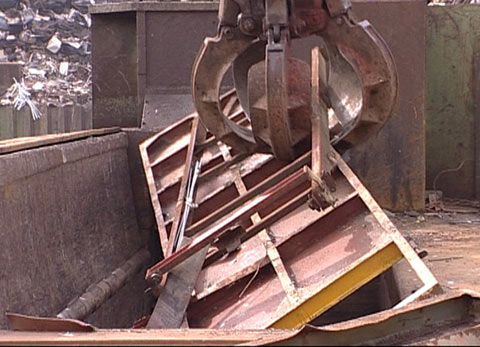 Schau dir den Film an und notiere die wichtigsten Stichwörter. Beantworte anschliessend die Fragen im Detail. Beschäftige dich auch mit dem Interessenscheck und den Kurzinfos auf der Homepage. Löse zur Abwechslung das Schieberspiel im Internet. 1. Wie lange dauert die Lehre?2. Wie viele Tonnen Schrott verarbeitet der Schredder pro Stunde?3. Was muss Michi kontrollieren?4. Welche Gefahren lauern auf einem Schrottplatz?5. Wo steht die einzige Berufsschule für Recyclisten in der Schweiz?6. Zähle fünf wiederverwertbare Materialien aus dem Alltag auf.7. Welches sind deiner Meinung nach die Vor- und Nachteile dieses      Berufes?8. Was ist «Qualität» bei Schrott?9. Dein Gewissen: Hast du ein hohes Recyclingbewusstsein?10. Mit wie viel Druck schneidet die Maschine?11. Recyclist ist ein vielseitiger Beruf: Zähle drei der diversen       Tätigkeiten auf.Schau dir den Film an und notiere die wichtigsten Stichwörter. Beantworte anschliessend die Fragen im Detail. Beschäftige dich auch mit dem Interessenscheck und den Kurzinfos auf der Homepage. Löse zur Abwechslung das Schieberspiel im Internet. 1. Wie lange dauert die Lehre?2. Wie viele Tonnen Schrott verarbeitet der Schredder pro Stunde?3. Was muss Michi kontrollieren?4. Welche Gefahren lauern auf einem Schrottplatz?5. Wo steht die einzige Berufsschule für Recyclisten in der Schweiz?6. Zähle fünf wiederverwertbare Materialien aus dem Alltag auf.7. Welches sind deiner Meinung nach die Vor- und Nachteile dieses      Berufes?8. Was ist «Qualität» bei Schrott?9. Dein Gewissen: Hast du ein hohes Recyclingbewusstsein?10. Mit wie viel Druck schneidet die Maschine?11. Recyclist ist ein vielseitiger Beruf: Zähle drei der diversen       Tätigkeiten auf.Schau dir den Film an und notiere die wichtigsten Stichwörter. Beantworte anschliessend die Fragen im Detail. Beschäftige dich auch mit dem Interessenscheck und den Kurzinfos auf der Homepage. Löse zur Abwechslung das Schieberspiel im Internet. 1. Wie lange dauert die Lehre?2. Wie viele Tonnen Schrott verarbeitet der Schredder pro Stunde?3. Was muss Michi kontrollieren?4. Welche Gefahren lauern auf einem Schrottplatz?5. Wo steht die einzige Berufsschule für Recyclisten in der Schweiz?6. Zähle fünf wiederverwertbare Materialien aus dem Alltag auf.7. Welches sind deiner Meinung nach die Vor- und Nachteile dieses      Berufes?8. Was ist «Qualität» bei Schrott?9. Dein Gewissen: Hast du ein hohes Recyclingbewusstsein?10. Mit wie viel Druck schneidet die Maschine?11. Recyclist ist ein vielseitiger Beruf: Zähle drei der diversen       Tätigkeiten auf.Schau dir den Film an und notiere die wichtigsten Stichwörter. Beantworte anschliessend die Fragen im Detail. Beschäftige dich auch mit dem Interessenscheck und den Kurzinfos auf der Homepage. Löse zur Abwechslung das Schieberspiel im Internet. 1. Wie lange dauert die Lehre?2. Wie viele Tonnen Schrott verarbeitet der Schredder pro Stunde?3. Was muss Michi kontrollieren?4. Welche Gefahren lauern auf einem Schrottplatz?5. Wo steht die einzige Berufsschule für Recyclisten in der Schweiz?6. Zähle fünf wiederverwertbare Materialien aus dem Alltag auf.7. Welches sind deiner Meinung nach die Vor- und Nachteile dieses      Berufes?8. Was ist «Qualität» bei Schrott?9. Dein Gewissen: Hast du ein hohes Recyclingbewusstsein?10. Mit wie viel Druck schneidet die Maschine?11. Recyclist ist ein vielseitiger Beruf: Zähle drei der diversen       Tätigkeiten auf.Schau dir den Film an und notiere die wichtigsten Stichwörter. Beantworte anschliessend die Fragen im Detail. Beschäftige dich auch mit dem Interessenscheck und den Kurzinfos auf der Homepage. Löse zur Abwechslung das Schieberspiel im Internet. 1. Wie lange dauert die Lehre?2. Wie viele Tonnen Schrott verarbeitet der Schredder pro Stunde?3. Was muss Michi kontrollieren?4. Welche Gefahren lauern auf einem Schrottplatz?5. Wo steht die einzige Berufsschule für Recyclisten in der Schweiz?6. Zähle fünf wiederverwertbare Materialien aus dem Alltag auf.7. Welches sind deiner Meinung nach die Vor- und Nachteile dieses      Berufes?8. Was ist «Qualität» bei Schrott?9. Dein Gewissen: Hast du ein hohes Recyclingbewusstsein?10. Mit wie viel Druck schneidet die Maschine?11. Recyclist ist ein vielseitiger Beruf: Zähle drei der diversen       Tätigkeiten auf.Schau dir den Film an und notiere die wichtigsten Stichwörter. Beantworte anschliessend die Fragen im Detail. Beschäftige dich auch mit dem Interessenscheck und den Kurzinfos auf der Homepage. Löse zur Abwechslung das Schieberspiel im Internet. 1. Wie lange dauert die Lehre?2. Wie viele Tonnen Schrott verarbeitet der Schredder pro Stunde?3. Was muss Michi kontrollieren?4. Welche Gefahren lauern auf einem Schrottplatz?5. Wo steht die einzige Berufsschule für Recyclisten in der Schweiz?6. Zähle fünf wiederverwertbare Materialien aus dem Alltag auf.7. Welches sind deiner Meinung nach die Vor- und Nachteile dieses      Berufes?8. Was ist «Qualität» bei Schrott?9. Dein Gewissen: Hast du ein hohes Recyclingbewusstsein?10. Mit wie viel Druck schneidet die Maschine?11. Recyclist ist ein vielseitiger Beruf: Zähle drei der diversen       Tätigkeiten auf.Schau dir den Film an und notiere die wichtigsten Stichwörter. Beantworte anschliessend die Fragen im Detail. Beschäftige dich auch mit dem Interessenscheck und den Kurzinfos auf der Homepage. Löse zur Abwechslung das Schieberspiel im Internet. 1. Wie lange dauert die Lehre?2. Wie viele Tonnen Schrott verarbeitet der Schredder pro Stunde?3. Was muss Michi kontrollieren?4. Welche Gefahren lauern auf einem Schrottplatz?5. Wo steht die einzige Berufsschule für Recyclisten in der Schweiz?6. Zähle fünf wiederverwertbare Materialien aus dem Alltag auf.7. Welches sind deiner Meinung nach die Vor- und Nachteile dieses      Berufes?8. Was ist «Qualität» bei Schrott?9. Dein Gewissen: Hast du ein hohes Recyclingbewusstsein?10. Mit wie viel Druck schneidet die Maschine?11. Recyclist ist ein vielseitiger Beruf: Zähle drei der diversen       Tätigkeiten auf.Schau dir den Film an und notiere die wichtigsten Stichwörter. Beantworte anschliessend die Fragen im Detail. Beschäftige dich auch mit dem Interessenscheck und den Kurzinfos auf der Homepage. Löse zur Abwechslung das Schieberspiel im Internet. 1. Wie lange dauert die Lehre?2. Wie viele Tonnen Schrott verarbeitet der Schredder pro Stunde?3. Was muss Michi kontrollieren?4. Welche Gefahren lauern auf einem Schrottplatz?5. Wo steht die einzige Berufsschule für Recyclisten in der Schweiz?6. Zähle fünf wiederverwertbare Materialien aus dem Alltag auf.7. Welches sind deiner Meinung nach die Vor- und Nachteile dieses      Berufes?8. Was ist «Qualität» bei Schrott?9. Dein Gewissen: Hast du ein hohes Recyclingbewusstsein?10. Mit wie viel Druck schneidet die Maschine?11. Recyclist ist ein vielseitiger Beruf: Zähle drei der diversen       Tätigkeiten auf.Schau dir den Film an und notiere die wichtigsten Stichwörter. Beantworte anschliessend die Fragen im Detail. Beschäftige dich auch mit dem Interessenscheck und den Kurzinfos auf der Homepage. Löse zur Abwechslung das Schieberspiel im Internet. 1. Wie lange dauert die Lehre?2. Wie viele Tonnen Schrott verarbeitet der Schredder pro Stunde?3. Was muss Michi kontrollieren?4. Welche Gefahren lauern auf einem Schrottplatz?5. Wo steht die einzige Berufsschule für Recyclisten in der Schweiz?6. Zähle fünf wiederverwertbare Materialien aus dem Alltag auf.7. Welches sind deiner Meinung nach die Vor- und Nachteile dieses      Berufes?8. Was ist «Qualität» bei Schrott?9. Dein Gewissen: Hast du ein hohes Recyclingbewusstsein?10. Mit wie viel Druck schneidet die Maschine?11. Recyclist ist ein vielseitiger Beruf: Zähle drei der diversen       Tätigkeiten auf.Schau dir den Film an und notiere die wichtigsten Stichwörter. Beantworte anschliessend die Fragen im Detail. Beschäftige dich auch mit dem Interessenscheck und den Kurzinfos auf der Homepage. Löse zur Abwechslung das Schieberspiel im Internet. 1. Wie lange dauert die Lehre?2. Wie viele Tonnen Schrott verarbeitet der Schredder pro Stunde?3. Was muss Michi kontrollieren?4. Welche Gefahren lauern auf einem Schrottplatz?5. Wo steht die einzige Berufsschule für Recyclisten in der Schweiz?6. Zähle fünf wiederverwertbare Materialien aus dem Alltag auf.7. Welches sind deiner Meinung nach die Vor- und Nachteile dieses      Berufes?8. Was ist «Qualität» bei Schrott?9. Dein Gewissen: Hast du ein hohes Recyclingbewusstsein?10. Mit wie viel Druck schneidet die Maschine?11. Recyclist ist ein vielseitiger Beruf: Zähle drei der diversen       Tätigkeiten auf.Schau dir den Film an und notiere die wichtigsten Stichwörter. Beantworte anschliessend die Fragen im Detail. Beschäftige dich auch mit dem Interessenscheck und den Kurzinfos auf der Homepage. Löse zur Abwechslung das Schieberspiel im Internet. 1. Wie lange dauert die Lehre?2. Wie viele Tonnen Schrott verarbeitet der Schredder pro Stunde?3. Was muss Michi kontrollieren?4. Welche Gefahren lauern auf einem Schrottplatz?5. Wo steht die einzige Berufsschule für Recyclisten in der Schweiz?6. Zähle fünf wiederverwertbare Materialien aus dem Alltag auf.7. Welches sind deiner Meinung nach die Vor- und Nachteile dieses      Berufes?8. Was ist «Qualität» bei Schrott?9. Dein Gewissen: Hast du ein hohes Recyclingbewusstsein?10. Mit wie viel Druck schneidet die Maschine?11. Recyclist ist ein vielseitiger Beruf: Zähle drei der diversen       Tätigkeiten auf.Schau dir den Film an und notiere die wichtigsten Stichwörter. Beantworte anschliessend die Fragen im Detail. Beschäftige dich auch mit dem Interessenscheck und den Kurzinfos auf der Homepage. Löse zur Abwechslung das Schieberspiel im Internet. 1. Wie lange dauert die Lehre?2. Wie viele Tonnen Schrott verarbeitet der Schredder pro Stunde?3. Was muss Michi kontrollieren?4. Welche Gefahren lauern auf einem Schrottplatz?5. Wo steht die einzige Berufsschule für Recyclisten in der Schweiz?6. Zähle fünf wiederverwertbare Materialien aus dem Alltag auf.7. Welches sind deiner Meinung nach die Vor- und Nachteile dieses      Berufes?8. Was ist «Qualität» bei Schrott?9. Dein Gewissen: Hast du ein hohes Recyclingbewusstsein?10. Mit wie viel Druck schneidet die Maschine?11. Recyclist ist ein vielseitiger Beruf: Zähle drei der diversen       Tätigkeiten auf.Schau dir den Film an und notiere die wichtigsten Stichwörter. Beantworte anschliessend die Fragen im Detail. Beschäftige dich auch mit dem Interessenscheck und den Kurzinfos auf der Homepage. Löse zur Abwechslung das Schieberspiel im Internet. 1. Wie lange dauert die Lehre?2. Wie viele Tonnen Schrott verarbeitet der Schredder pro Stunde?3. Was muss Michi kontrollieren?4. Welche Gefahren lauern auf einem Schrottplatz?5. Wo steht die einzige Berufsschule für Recyclisten in der Schweiz?6. Zähle fünf wiederverwertbare Materialien aus dem Alltag auf.7. Welches sind deiner Meinung nach die Vor- und Nachteile dieses      Berufes?8. Was ist «Qualität» bei Schrott?9. Dein Gewissen: Hast du ein hohes Recyclingbewusstsein?10. Mit wie viel Druck schneidet die Maschine?11. Recyclist ist ein vielseitiger Beruf: Zähle drei der diversen       Tätigkeiten auf.Schau dir den Film an und notiere die wichtigsten Stichwörter. Beantworte anschliessend die Fragen im Detail. Beschäftige dich auch mit dem Interessenscheck und den Kurzinfos auf der Homepage. Löse zur Abwechslung das Schieberspiel im Internet. 1. Wie lange dauert die Lehre?2. Wie viele Tonnen Schrott verarbeitet der Schredder pro Stunde?3. Was muss Michi kontrollieren?4. Welche Gefahren lauern auf einem Schrottplatz?5. Wo steht die einzige Berufsschule für Recyclisten in der Schweiz?6. Zähle fünf wiederverwertbare Materialien aus dem Alltag auf.7. Welches sind deiner Meinung nach die Vor- und Nachteile dieses      Berufes?8. Was ist «Qualität» bei Schrott?9. Dein Gewissen: Hast du ein hohes Recyclingbewusstsein?10. Mit wie viel Druck schneidet die Maschine?11. Recyclist ist ein vielseitiger Beruf: Zähle drei der diversen       Tätigkeiten auf.Schau dir den Film an und notiere die wichtigsten Stichwörter. Beantworte anschliessend die Fragen im Detail. Beschäftige dich auch mit dem Interessenscheck und den Kurzinfos auf der Homepage. Löse zur Abwechslung das Schieberspiel im Internet. 1. Wie lange dauert die Lehre?2. Wie viele Tonnen Schrott verarbeitet der Schredder pro Stunde?3. Was muss Michi kontrollieren?4. Welche Gefahren lauern auf einem Schrottplatz?5. Wo steht die einzige Berufsschule für Recyclisten in der Schweiz?6. Zähle fünf wiederverwertbare Materialien aus dem Alltag auf.7. Welches sind deiner Meinung nach die Vor- und Nachteile dieses      Berufes?8. Was ist «Qualität» bei Schrott?9. Dein Gewissen: Hast du ein hohes Recyclingbewusstsein?10. Mit wie viel Druck schneidet die Maschine?11. Recyclist ist ein vielseitiger Beruf: Zähle drei der diversen       Tätigkeiten auf.Schau dir den Film an und notiere die wichtigsten Stichwörter. Beantworte anschliessend die Fragen im Detail. Beschäftige dich auch mit dem Interessenscheck und den Kurzinfos auf der Homepage. Löse zur Abwechslung das Schieberspiel im Internet. 1. Wie lange dauert die Lehre?2. Wie viele Tonnen Schrott verarbeitet der Schredder pro Stunde?3. Was muss Michi kontrollieren?4. Welche Gefahren lauern auf einem Schrottplatz?5. Wo steht die einzige Berufsschule für Recyclisten in der Schweiz?6. Zähle fünf wiederverwertbare Materialien aus dem Alltag auf.7. Welches sind deiner Meinung nach die Vor- und Nachteile dieses      Berufes?8. Was ist «Qualität» bei Schrott?9. Dein Gewissen: Hast du ein hohes Recyclingbewusstsein?10. Mit wie viel Druck schneidet die Maschine?11. Recyclist ist ein vielseitiger Beruf: Zähle drei der diversen       Tätigkeiten auf.Schau dir den Film an und notiere die wichtigsten Stichwörter. Beantworte anschliessend die Fragen im Detail. Beschäftige dich auch mit dem Interessenscheck und den Kurzinfos auf der Homepage. Löse zur Abwechslung das Schieberspiel im Internet. 1. Wie lange dauert die Lehre?2. Wie viele Tonnen Schrott verarbeitet der Schredder pro Stunde?3. Was muss Michi kontrollieren?4. Welche Gefahren lauern auf einem Schrottplatz?5. Wo steht die einzige Berufsschule für Recyclisten in der Schweiz?6. Zähle fünf wiederverwertbare Materialien aus dem Alltag auf.7. Welches sind deiner Meinung nach die Vor- und Nachteile dieses      Berufes?8. Was ist «Qualität» bei Schrott?9. Dein Gewissen: Hast du ein hohes Recyclingbewusstsein?10. Mit wie viel Druck schneidet die Maschine?11. Recyclist ist ein vielseitiger Beruf: Zähle drei der diversen       Tätigkeiten auf.Schau dir den Film an und notiere die wichtigsten Stichwörter. Beantworte anschliessend die Fragen im Detail. Beschäftige dich auch mit dem Interessenscheck und den Kurzinfos auf der Homepage. Löse zur Abwechslung das Schieberspiel im Internet. 1. Wie lange dauert die Lehre?2. Wie viele Tonnen Schrott verarbeitet der Schredder pro Stunde?3. Was muss Michi kontrollieren?4. Welche Gefahren lauern auf einem Schrottplatz?5. Wo steht die einzige Berufsschule für Recyclisten in der Schweiz?6. Zähle fünf wiederverwertbare Materialien aus dem Alltag auf.7. Welches sind deiner Meinung nach die Vor- und Nachteile dieses      Berufes?8. Was ist «Qualität» bei Schrott?9. Dein Gewissen: Hast du ein hohes Recyclingbewusstsein?10. Mit wie viel Druck schneidet die Maschine?11. Recyclist ist ein vielseitiger Beruf: Zähle drei der diversen       Tätigkeiten auf.Schau dir den Film an und notiere die wichtigsten Stichwörter. Beantworte anschliessend die Fragen im Detail. Beschäftige dich auch mit dem Interessenscheck und den Kurzinfos auf der Homepage. Löse zur Abwechslung das Schieberspiel im Internet. 1. Wie lange dauert die Lehre?2. Wie viele Tonnen Schrott verarbeitet der Schredder pro Stunde?3. Was muss Michi kontrollieren?4. Welche Gefahren lauern auf einem Schrottplatz?5. Wo steht die einzige Berufsschule für Recyclisten in der Schweiz?6. Zähle fünf wiederverwertbare Materialien aus dem Alltag auf.7. Welches sind deiner Meinung nach die Vor- und Nachteile dieses      Berufes?8. Was ist «Qualität» bei Schrott?9. Dein Gewissen: Hast du ein hohes Recyclingbewusstsein?10. Mit wie viel Druck schneidet die Maschine?11. Recyclist ist ein vielseitiger Beruf: Zähle drei der diversen       Tätigkeiten auf.Schau dir den Film an und notiere die wichtigsten Stichwörter. Beantworte anschliessend die Fragen im Detail. Beschäftige dich auch mit dem Interessenscheck und den Kurzinfos auf der Homepage. Löse zur Abwechslung das Schieberspiel im Internet. 1. Wie lange dauert die Lehre?2. Wie viele Tonnen Schrott verarbeitet der Schredder pro Stunde?3. Was muss Michi kontrollieren?4. Welche Gefahren lauern auf einem Schrottplatz?5. Wo steht die einzige Berufsschule für Recyclisten in der Schweiz?6. Zähle fünf wiederverwertbare Materialien aus dem Alltag auf.7. Welches sind deiner Meinung nach die Vor- und Nachteile dieses      Berufes?8. Was ist «Qualität» bei Schrott?9. Dein Gewissen: Hast du ein hohes Recyclingbewusstsein?10. Mit wie viel Druck schneidet die Maschine?11. Recyclist ist ein vielseitiger Beruf: Zähle drei der diversen       Tätigkeiten auf.Schau dir den Film an und notiere die wichtigsten Stichwörter. Beantworte anschliessend die Fragen im Detail. Beschäftige dich auch mit dem Interessenscheck und den Kurzinfos auf der Homepage. Löse zur Abwechslung das Schieberspiel im Internet. 1. Wie lange dauert die Lehre?2. Wie viele Tonnen Schrott verarbeitet der Schredder pro Stunde?3. Was muss Michi kontrollieren?4. Welche Gefahren lauern auf einem Schrottplatz?5. Wo steht die einzige Berufsschule für Recyclisten in der Schweiz?6. Zähle fünf wiederverwertbare Materialien aus dem Alltag auf.7. Welches sind deiner Meinung nach die Vor- und Nachteile dieses      Berufes?8. Was ist «Qualität» bei Schrott?9. Dein Gewissen: Hast du ein hohes Recyclingbewusstsein?10. Mit wie viel Druck schneidet die Maschine?11. Recyclist ist ein vielseitiger Beruf: Zähle drei der diversen       Tätigkeiten auf.Schau dir den Film an und notiere die wichtigsten Stichwörter. Beantworte anschliessend die Fragen im Detail. Beschäftige dich auch mit dem Interessenscheck und den Kurzinfos auf der Homepage. Löse zur Abwechslung das Schieberspiel im Internet. 1. Wie lange dauert die Lehre?2. Wie viele Tonnen Schrott verarbeitet der Schredder pro Stunde?3. Was muss Michi kontrollieren?4. Welche Gefahren lauern auf einem Schrottplatz?5. Wo steht die einzige Berufsschule für Recyclisten in der Schweiz?6. Zähle fünf wiederverwertbare Materialien aus dem Alltag auf.7. Welches sind deiner Meinung nach die Vor- und Nachteile dieses      Berufes?8. Was ist «Qualität» bei Schrott?9. Dein Gewissen: Hast du ein hohes Recyclingbewusstsein?10. Mit wie viel Druck schneidet die Maschine?11. Recyclist ist ein vielseitiger Beruf: Zähle drei der diversen       Tätigkeiten auf.Schau dir den Film an und notiere die wichtigsten Stichwörter. Beantworte anschliessend die Fragen im Detail. Beschäftige dich auch mit dem Interessenscheck und den Kurzinfos auf der Homepage. Löse zur Abwechslung das Schieberspiel im Internet. 1. Wie lange dauert die Lehre?2. Wie viele Tonnen Schrott verarbeitet der Schredder pro Stunde?3. Was muss Michi kontrollieren?4. Welche Gefahren lauern auf einem Schrottplatz?5. Wo steht die einzige Berufsschule für Recyclisten in der Schweiz?6. Zähle fünf wiederverwertbare Materialien aus dem Alltag auf.7. Welches sind deiner Meinung nach die Vor- und Nachteile dieses      Berufes?8. Was ist «Qualität» bei Schrott?9. Dein Gewissen: Hast du ein hohes Recyclingbewusstsein?10. Mit wie viel Druck schneidet die Maschine?11. Recyclist ist ein vielseitiger Beruf: Zähle drei der diversen       Tätigkeiten auf.Schau dir den Film an und notiere die wichtigsten Stichwörter. Beantworte anschliessend die Fragen im Detail. Beschäftige dich auch mit dem Interessenscheck und den Kurzinfos auf der Homepage. Löse zur Abwechslung das Schieberspiel im Internet. 1. Wie lange dauert die Lehre?2. Wie viele Tonnen Schrott verarbeitet der Schredder pro Stunde?3. Was muss Michi kontrollieren?4. Welche Gefahren lauern auf einem Schrottplatz?5. Wo steht die einzige Berufsschule für Recyclisten in der Schweiz?6. Zähle fünf wiederverwertbare Materialien aus dem Alltag auf.7. Welches sind deiner Meinung nach die Vor- und Nachteile dieses      Berufes?8. Was ist «Qualität» bei Schrott?9. Dein Gewissen: Hast du ein hohes Recyclingbewusstsein?10. Mit wie viel Druck schneidet die Maschine?11. Recyclist ist ein vielseitiger Beruf: Zähle drei der diversen       Tätigkeiten auf.Schau dir den Film an und notiere die wichtigsten Stichwörter. Beantworte anschliessend die Fragen im Detail. Beschäftige dich auch mit dem Interessenscheck und den Kurzinfos auf der Homepage. Löse zur Abwechslung das Schieberspiel im Internet. 1. Wie lange dauert die Lehre?2. Wie viele Tonnen Schrott verarbeitet der Schredder pro Stunde?3. Was muss Michi kontrollieren?4. Welche Gefahren lauern auf einem Schrottplatz?5. Wo steht die einzige Berufsschule für Recyclisten in der Schweiz?6. Zähle fünf wiederverwertbare Materialien aus dem Alltag auf.7. Welches sind deiner Meinung nach die Vor- und Nachteile dieses      Berufes?8. Was ist «Qualität» bei Schrott?9. Dein Gewissen: Hast du ein hohes Recyclingbewusstsein?10. Mit wie viel Druck schneidet die Maschine?11. Recyclist ist ein vielseitiger Beruf: Zähle drei der diversen       Tätigkeiten auf.Schau dir den Film an und notiere die wichtigsten Stichwörter. Beantworte anschliessend die Fragen im Detail. Beschäftige dich auch mit dem Interessenscheck und den Kurzinfos auf der Homepage. Löse zur Abwechslung das Schieberspiel im Internet. 1. Wie lange dauert die Lehre?2. Wie viele Tonnen Schrott verarbeitet der Schredder pro Stunde?3. Was muss Michi kontrollieren?4. Welche Gefahren lauern auf einem Schrottplatz?5. Wo steht die einzige Berufsschule für Recyclisten in der Schweiz?6. Zähle fünf wiederverwertbare Materialien aus dem Alltag auf.7. Welches sind deiner Meinung nach die Vor- und Nachteile dieses      Berufes?8. Was ist «Qualität» bei Schrott?9. Dein Gewissen: Hast du ein hohes Recyclingbewusstsein?10. Mit wie viel Druck schneidet die Maschine?11. Recyclist ist ein vielseitiger Beruf: Zähle drei der diversen       Tätigkeiten auf.Schau dir den Film an und notiere die wichtigsten Stichwörter. Beantworte anschliessend die Fragen im Detail. Beschäftige dich auch mit dem Interessenscheck und den Kurzinfos auf der Homepage. Löse zur Abwechslung das Schieberspiel im Internet. 1. Wie lange dauert die Lehre?2. Wie viele Tonnen Schrott verarbeitet der Schredder pro Stunde?3. Was muss Michi kontrollieren?4. Welche Gefahren lauern auf einem Schrottplatz?5. Wo steht die einzige Berufsschule für Recyclisten in der Schweiz?6. Zähle fünf wiederverwertbare Materialien aus dem Alltag auf.7. Welches sind deiner Meinung nach die Vor- und Nachteile dieses      Berufes?8. Was ist «Qualität» bei Schrott?9. Dein Gewissen: Hast du ein hohes Recyclingbewusstsein?10. Mit wie viel Druck schneidet die Maschine?11. Recyclist ist ein vielseitiger Beruf: Zähle drei der diversen       Tätigkeiten auf.Schau dir den Film an und notiere die wichtigsten Stichwörter. Beantworte anschliessend die Fragen im Detail. Beschäftige dich auch mit dem Interessenscheck und den Kurzinfos auf der Homepage. Löse zur Abwechslung das Schieberspiel im Internet. 1. Wie lange dauert die Lehre?2. Wie viele Tonnen Schrott verarbeitet der Schredder pro Stunde?3. Was muss Michi kontrollieren?4. Welche Gefahren lauern auf einem Schrottplatz?5. Wo steht die einzige Berufsschule für Recyclisten in der Schweiz?6. Zähle fünf wiederverwertbare Materialien aus dem Alltag auf.7. Welches sind deiner Meinung nach die Vor- und Nachteile dieses      Berufes?8. Was ist «Qualität» bei Schrott?9. Dein Gewissen: Hast du ein hohes Recyclingbewusstsein?10. Mit wie viel Druck schneidet die Maschine?11. Recyclist ist ein vielseitiger Beruf: Zähle drei der diversen       Tätigkeiten auf.Schau dir den Film an und notiere die wichtigsten Stichwörter. Beantworte anschliessend die Fragen im Detail. Beschäftige dich auch mit dem Interessenscheck und den Kurzinfos auf der Homepage. Löse zur Abwechslung das Schieberspiel im Internet. 1. Wie lange dauert die Lehre?2. Wie viele Tonnen Schrott verarbeitet der Schredder pro Stunde?3. Was muss Michi kontrollieren?4. Welche Gefahren lauern auf einem Schrottplatz?5. Wo steht die einzige Berufsschule für Recyclisten in der Schweiz?6. Zähle fünf wiederverwertbare Materialien aus dem Alltag auf.7. Welches sind deiner Meinung nach die Vor- und Nachteile dieses      Berufes?8. Was ist «Qualität» bei Schrott?9. Dein Gewissen: Hast du ein hohes Recyclingbewusstsein?10. Mit wie viel Druck schneidet die Maschine?11. Recyclist ist ein vielseitiger Beruf: Zähle drei der diversen       Tätigkeiten auf.Schau dir den Film an und notiere die wichtigsten Stichwörter. Beantworte anschliessend die Fragen im Detail. Beschäftige dich auch mit dem Interessenscheck und den Kurzinfos auf der Homepage. Löse zur Abwechslung das Schieberspiel im Internet. 1. Wie lange dauert die Lehre?2. Wie viele Tonnen Schrott verarbeitet der Schredder pro Stunde?3. Was muss Michi kontrollieren?4. Welche Gefahren lauern auf einem Schrottplatz?5. Wo steht die einzige Berufsschule für Recyclisten in der Schweiz?6. Zähle fünf wiederverwertbare Materialien aus dem Alltag auf.7. Welches sind deiner Meinung nach die Vor- und Nachteile dieses      Berufes?8. Was ist «Qualität» bei Schrott?9. Dein Gewissen: Hast du ein hohes Recyclingbewusstsein?10. Mit wie viel Druck schneidet die Maschine?11. Recyclist ist ein vielseitiger Beruf: Zähle drei der diversen       Tätigkeiten auf.Schau dir den Film an und notiere die wichtigsten Stichwörter. Beantworte anschliessend die Fragen im Detail. Beschäftige dich auch mit dem Interessenscheck und den Kurzinfos auf der Homepage. Löse zur Abwechslung das Schieberspiel im Internet. 1. Wie lange dauert die Lehre?2. Wie viele Tonnen Schrott verarbeitet der Schredder pro Stunde?3. Was muss Michi kontrollieren?4. Welche Gefahren lauern auf einem Schrottplatz?5. Wo steht die einzige Berufsschule für Recyclisten in der Schweiz?6. Zähle fünf wiederverwertbare Materialien aus dem Alltag auf.7. Welches sind deiner Meinung nach die Vor- und Nachteile dieses      Berufes?8. Was ist «Qualität» bei Schrott?9. Dein Gewissen: Hast du ein hohes Recyclingbewusstsein?10. Mit wie viel Druck schneidet die Maschine?11. Recyclist ist ein vielseitiger Beruf: Zähle drei der diversen       Tätigkeiten auf.Schau dir den Film an und notiere die wichtigsten Stichwörter. Beantworte anschliessend die Fragen im Detail. Beschäftige dich auch mit dem Interessenscheck und den Kurzinfos auf der Homepage. Löse zur Abwechslung das Schieberspiel im Internet. 1. Wie lange dauert die Lehre?2. Wie viele Tonnen Schrott verarbeitet der Schredder pro Stunde?3. Was muss Michi kontrollieren?4. Welche Gefahren lauern auf einem Schrottplatz?5. Wo steht die einzige Berufsschule für Recyclisten in der Schweiz?6. Zähle fünf wiederverwertbare Materialien aus dem Alltag auf.7. Welches sind deiner Meinung nach die Vor- und Nachteile dieses      Berufes?8. Was ist «Qualität» bei Schrott?9. Dein Gewissen: Hast du ein hohes Recyclingbewusstsein?10. Mit wie viel Druck schneidet die Maschine?11. Recyclist ist ein vielseitiger Beruf: Zähle drei der diversen       Tätigkeiten auf.Schau dir den Film an und notiere die wichtigsten Stichwörter. Beantworte anschliessend die Fragen im Detail. Beschäftige dich auch mit dem Interessenscheck und den Kurzinfos auf der Homepage. Löse zur Abwechslung das Schieberspiel im Internet. 1. Wie lange dauert die Lehre?2. Wie viele Tonnen Schrott verarbeitet der Schredder pro Stunde?3. Was muss Michi kontrollieren?4. Welche Gefahren lauern auf einem Schrottplatz?5. Wo steht die einzige Berufsschule für Recyclisten in der Schweiz?6. Zähle fünf wiederverwertbare Materialien aus dem Alltag auf.7. Welches sind deiner Meinung nach die Vor- und Nachteile dieses      Berufes?8. Was ist «Qualität» bei Schrott?9. Dein Gewissen: Hast du ein hohes Recyclingbewusstsein?10. Mit wie viel Druck schneidet die Maschine?11. Recyclist ist ein vielseitiger Beruf: Zähle drei der diversen       Tätigkeiten auf.Schau dir den Film an und notiere die wichtigsten Stichwörter. Beantworte anschliessend die Fragen im Detail. Beschäftige dich auch mit dem Interessenscheck und den Kurzinfos auf der Homepage. Löse zur Abwechslung das Schieberspiel im Internet. 1. Wie lange dauert die Lehre?2. Wie viele Tonnen Schrott verarbeitet der Schredder pro Stunde?3. Was muss Michi kontrollieren?4. Welche Gefahren lauern auf einem Schrottplatz?5. Wo steht die einzige Berufsschule für Recyclisten in der Schweiz?6. Zähle fünf wiederverwertbare Materialien aus dem Alltag auf.7. Welches sind deiner Meinung nach die Vor- und Nachteile dieses      Berufes?8. Was ist «Qualität» bei Schrott?9. Dein Gewissen: Hast du ein hohes Recyclingbewusstsein?10. Mit wie viel Druck schneidet die Maschine?11. Recyclist ist ein vielseitiger Beruf: Zähle drei der diversen       Tätigkeiten auf.Schau dir den Film an und notiere die wichtigsten Stichwörter. Beantworte anschliessend die Fragen im Detail. Beschäftige dich auch mit dem Interessenscheck und den Kurzinfos auf der Homepage. Löse zur Abwechslung das Schieberspiel im Internet. 1. Wie lange dauert die Lehre?2. Wie viele Tonnen Schrott verarbeitet der Schredder pro Stunde?3. Was muss Michi kontrollieren?4. Welche Gefahren lauern auf einem Schrottplatz?5. Wo steht die einzige Berufsschule für Recyclisten in der Schweiz?6. Zähle fünf wiederverwertbare Materialien aus dem Alltag auf.7. Welches sind deiner Meinung nach die Vor- und Nachteile dieses      Berufes?8. Was ist «Qualität» bei Schrott?9. Dein Gewissen: Hast du ein hohes Recyclingbewusstsein?10. Mit wie viel Druck schneidet die Maschine?11. Recyclist ist ein vielseitiger Beruf: Zähle drei der diversen       Tätigkeiten auf.Schau dir den Film an und notiere die wichtigsten Stichwörter. Beantworte anschliessend die Fragen im Detail. Beschäftige dich auch mit dem Interessenscheck und den Kurzinfos auf der Homepage. Löse zur Abwechslung das Schieberspiel im Internet. 1. Wie lange dauert die Lehre?2. Wie viele Tonnen Schrott verarbeitet der Schredder pro Stunde?3. Was muss Michi kontrollieren?4. Welche Gefahren lauern auf einem Schrottplatz?5. Wo steht die einzige Berufsschule für Recyclisten in der Schweiz?6. Zähle fünf wiederverwertbare Materialien aus dem Alltag auf.7. Welches sind deiner Meinung nach die Vor- und Nachteile dieses      Berufes?8. Was ist «Qualität» bei Schrott?9. Dein Gewissen: Hast du ein hohes Recyclingbewusstsein?10. Mit wie viel Druck schneidet die Maschine?11. Recyclist ist ein vielseitiger Beruf: Zähle drei der diversen       Tätigkeiten auf.Schau dir den Film an und notiere die wichtigsten Stichwörter. Beantworte anschliessend die Fragen im Detail. Beschäftige dich auch mit dem Interessenscheck und den Kurzinfos auf der Homepage. Löse zur Abwechslung das Schieberspiel im Internet. 1. Wie lange dauert die Lehre?2. Wie viele Tonnen Schrott verarbeitet der Schredder pro Stunde?3. Was muss Michi kontrollieren?4. Welche Gefahren lauern auf einem Schrottplatz?5. Wo steht die einzige Berufsschule für Recyclisten in der Schweiz?6. Zähle fünf wiederverwertbare Materialien aus dem Alltag auf.7. Welches sind deiner Meinung nach die Vor- und Nachteile dieses      Berufes?8. Was ist «Qualität» bei Schrott?9. Dein Gewissen: Hast du ein hohes Recyclingbewusstsein?10. Mit wie viel Druck schneidet die Maschine?11. Recyclist ist ein vielseitiger Beruf: Zähle drei der diversen       Tätigkeiten auf.Schau dir den Film an und notiere die wichtigsten Stichwörter. Beantworte anschliessend die Fragen im Detail. Beschäftige dich auch mit dem Interessenscheck und den Kurzinfos auf der Homepage. Löse zur Abwechslung das Schieberspiel im Internet. 1. Wie lange dauert die Lehre?2. Wie viele Tonnen Schrott verarbeitet der Schredder pro Stunde?3. Was muss Michi kontrollieren?4. Welche Gefahren lauern auf einem Schrottplatz?5. Wo steht die einzige Berufsschule für Recyclisten in der Schweiz?6. Zähle fünf wiederverwertbare Materialien aus dem Alltag auf.7. Welches sind deiner Meinung nach die Vor- und Nachteile dieses      Berufes?8. Was ist «Qualität» bei Schrott?9. Dein Gewissen: Hast du ein hohes Recyclingbewusstsein?10. Mit wie viel Druck schneidet die Maschine?11. Recyclist ist ein vielseitiger Beruf: Zähle drei der diversen       Tätigkeiten auf.Schau dir den Film an und notiere die wichtigsten Stichwörter. Beantworte anschliessend die Fragen im Detail. Beschäftige dich auch mit dem Interessenscheck und den Kurzinfos auf der Homepage. Löse zur Abwechslung das Schieberspiel im Internet. 1. Wie lange dauert die Lehre?2. Wie viele Tonnen Schrott verarbeitet der Schredder pro Stunde?3. Was muss Michi kontrollieren?4. Welche Gefahren lauern auf einem Schrottplatz?5. Wo steht die einzige Berufsschule für Recyclisten in der Schweiz?6. Zähle fünf wiederverwertbare Materialien aus dem Alltag auf.7. Welches sind deiner Meinung nach die Vor- und Nachteile dieses      Berufes?8. Was ist «Qualität» bei Schrott?9. Dein Gewissen: Hast du ein hohes Recyclingbewusstsein?10. Mit wie viel Druck schneidet die Maschine?11. Recyclist ist ein vielseitiger Beruf: Zähle drei der diversen       Tätigkeiten auf.Schau dir den Film an und notiere die wichtigsten Stichwörter. Beantworte anschliessend die Fragen im Detail. Beschäftige dich auch mit dem Interessenscheck und den Kurzinfos auf der Homepage. Löse zur Abwechslung das Schieberspiel im Internet. 1. Wie lange dauert die Lehre?2. Wie viele Tonnen Schrott verarbeitet der Schredder pro Stunde?3. Was muss Michi kontrollieren?4. Welche Gefahren lauern auf einem Schrottplatz?5. Wo steht die einzige Berufsschule für Recyclisten in der Schweiz?6. Zähle fünf wiederverwertbare Materialien aus dem Alltag auf.7. Welches sind deiner Meinung nach die Vor- und Nachteile dieses      Berufes?8. Was ist «Qualität» bei Schrott?9. Dein Gewissen: Hast du ein hohes Recyclingbewusstsein?10. Mit wie viel Druck schneidet die Maschine?11. Recyclist ist ein vielseitiger Beruf: Zähle drei der diversen       Tätigkeiten auf.Schau dir den Film an und notiere die wichtigsten Stichwörter. Beantworte anschliessend die Fragen im Detail. Beschäftige dich auch mit dem Interessenscheck und den Kurzinfos auf der Homepage. Löse zur Abwechslung das Schieberspiel im Internet. 1. Wie lange dauert die Lehre?2. Wie viele Tonnen Schrott verarbeitet der Schredder pro Stunde?3. Was muss Michi kontrollieren?4. Welche Gefahren lauern auf einem Schrottplatz?5. Wo steht die einzige Berufsschule für Recyclisten in der Schweiz?6. Zähle fünf wiederverwertbare Materialien aus dem Alltag auf.7. Welches sind deiner Meinung nach die Vor- und Nachteile dieses      Berufes?8. Was ist «Qualität» bei Schrott?9. Dein Gewissen: Hast du ein hohes Recyclingbewusstsein?10. Mit wie viel Druck schneidet die Maschine?11. Recyclist ist ein vielseitiger Beruf: Zähle drei der diversen       Tätigkeiten auf.Schau dir den Film an und notiere die wichtigsten Stichwörter. Beantworte anschliessend die Fragen im Detail. Beschäftige dich auch mit dem Interessenscheck und den Kurzinfos auf der Homepage. Löse zur Abwechslung das Schieberspiel im Internet. 1. Wie lange dauert die Lehre?2. Wie viele Tonnen Schrott verarbeitet der Schredder pro Stunde?3. Was muss Michi kontrollieren?4. Welche Gefahren lauern auf einem Schrottplatz?5. Wo steht die einzige Berufsschule für Recyclisten in der Schweiz?6. Zähle fünf wiederverwertbare Materialien aus dem Alltag auf.7. Welches sind deiner Meinung nach die Vor- und Nachteile dieses      Berufes?8. Was ist «Qualität» bei Schrott?9. Dein Gewissen: Hast du ein hohes Recyclingbewusstsein?10. Mit wie viel Druck schneidet die Maschine?11. Recyclist ist ein vielseitiger Beruf: Zähle drei der diversen       Tätigkeiten auf.Schau dir den Film an und notiere die wichtigsten Stichwörter. Beantworte anschliessend die Fragen im Detail. Beschäftige dich auch mit dem Interessenscheck und den Kurzinfos auf der Homepage. Löse zur Abwechslung das Schieberspiel im Internet. 1. Wie lange dauert die Lehre?2. Wie viele Tonnen Schrott verarbeitet der Schredder pro Stunde?3. Was muss Michi kontrollieren?4. Welche Gefahren lauern auf einem Schrottplatz?5. Wo steht die einzige Berufsschule für Recyclisten in der Schweiz?6. Zähle fünf wiederverwertbare Materialien aus dem Alltag auf.7. Welches sind deiner Meinung nach die Vor- und Nachteile dieses      Berufes?8. Was ist «Qualität» bei Schrott?9. Dein Gewissen: Hast du ein hohes Recyclingbewusstsein?10. Mit wie viel Druck schneidet die Maschine?11. Recyclist ist ein vielseitiger Beruf: Zähle drei der diversen       Tätigkeiten auf.Schau dir den Film an und notiere die wichtigsten Stichwörter. Beantworte anschliessend die Fragen im Detail. Beschäftige dich auch mit dem Interessenscheck und den Kurzinfos auf der Homepage. Löse zur Abwechslung das Schieberspiel im Internet. 1. Wie lange dauert die Lehre?2. Wie viele Tonnen Schrott verarbeitet der Schredder pro Stunde?3. Was muss Michi kontrollieren?4. Welche Gefahren lauern auf einem Schrottplatz?5. Wo steht die einzige Berufsschule für Recyclisten in der Schweiz?6. Zähle fünf wiederverwertbare Materialien aus dem Alltag auf.7. Welches sind deiner Meinung nach die Vor- und Nachteile dieses      Berufes?8. Was ist «Qualität» bei Schrott?9. Dein Gewissen: Hast du ein hohes Recyclingbewusstsein?10. Mit wie viel Druck schneidet die Maschine?11. Recyclist ist ein vielseitiger Beruf: Zähle drei der diversen       Tätigkeiten auf.Schau dir den Film an und notiere die wichtigsten Stichwörter. Beantworte anschliessend die Fragen im Detail. Beschäftige dich auch mit dem Interessenscheck und den Kurzinfos auf der Homepage. Löse zur Abwechslung das Schieberspiel im Internet. 1. Wie lange dauert die Lehre?2. Wie viele Tonnen Schrott verarbeitet der Schredder pro Stunde?3. Was muss Michi kontrollieren?4. Welche Gefahren lauern auf einem Schrottplatz?5. Wo steht die einzige Berufsschule für Recyclisten in der Schweiz?6. Zähle fünf wiederverwertbare Materialien aus dem Alltag auf.7. Welches sind deiner Meinung nach die Vor- und Nachteile dieses      Berufes?8. Was ist «Qualität» bei Schrott?9. Dein Gewissen: Hast du ein hohes Recyclingbewusstsein?10. Mit wie viel Druck schneidet die Maschine?11. Recyclist ist ein vielseitiger Beruf: Zähle drei der diversen       Tätigkeiten auf.Schau dir den Film an und notiere die wichtigsten Stichwörter. Beantworte anschliessend die Fragen im Detail. Beschäftige dich auch mit dem Interessenscheck und den Kurzinfos auf der Homepage. Löse zur Abwechslung das Schieberspiel im Internet. 1. Wie lange dauert die Lehre?2. Wie viele Tonnen Schrott verarbeitet der Schredder pro Stunde?3. Was muss Michi kontrollieren?4. Welche Gefahren lauern auf einem Schrottplatz?5. Wo steht die einzige Berufsschule für Recyclisten in der Schweiz?6. Zähle fünf wiederverwertbare Materialien aus dem Alltag auf.7. Welches sind deiner Meinung nach die Vor- und Nachteile dieses      Berufes?8. Was ist «Qualität» bei Schrott?9. Dein Gewissen: Hast du ein hohes Recyclingbewusstsein?10. Mit wie viel Druck schneidet die Maschine?11. Recyclist ist ein vielseitiger Beruf: Zähle drei der diversen       Tätigkeiten auf.Schau dir den Film an und notiere die wichtigsten Stichwörter. Beantworte anschliessend die Fragen im Detail. Beschäftige dich auch mit dem Interessenscheck und den Kurzinfos auf der Homepage. Löse zur Abwechslung das Schieberspiel im Internet. 1. Wie lange dauert die Lehre?2. Wie viele Tonnen Schrott verarbeitet der Schredder pro Stunde?3. Was muss Michi kontrollieren?4. Welche Gefahren lauern auf einem Schrottplatz?5. Wo steht die einzige Berufsschule für Recyclisten in der Schweiz?6. Zähle fünf wiederverwertbare Materialien aus dem Alltag auf.7. Welches sind deiner Meinung nach die Vor- und Nachteile dieses      Berufes?8. Was ist «Qualität» bei Schrott?9. Dein Gewissen: Hast du ein hohes Recyclingbewusstsein?10. Mit wie viel Druck schneidet die Maschine?11. Recyclist ist ein vielseitiger Beruf: Zähle drei der diversen       Tätigkeiten auf.Schau dir den Film an und notiere die wichtigsten Stichwörter. Beantworte anschliessend die Fragen im Detail. Beschäftige dich auch mit dem Interessenscheck und den Kurzinfos auf der Homepage. Löse zur Abwechslung das Schieberspiel im Internet. 1. Wie lange dauert die Lehre?2. Wie viele Tonnen Schrott verarbeitet der Schredder pro Stunde?3. Was muss Michi kontrollieren?4. Welche Gefahren lauern auf einem Schrottplatz?5. Wo steht die einzige Berufsschule für Recyclisten in der Schweiz?6. Zähle fünf wiederverwertbare Materialien aus dem Alltag auf.7. Welches sind deiner Meinung nach die Vor- und Nachteile dieses      Berufes?8. Was ist «Qualität» bei Schrott?9. Dein Gewissen: Hast du ein hohes Recyclingbewusstsein?10. Mit wie viel Druck schneidet die Maschine?11. Recyclist ist ein vielseitiger Beruf: Zähle drei der diversen       Tätigkeiten auf.Schau dir den Film an und notiere die wichtigsten Stichwörter. Beantworte anschliessend die Fragen im Detail. Beschäftige dich auch mit dem Interessenscheck und den Kurzinfos auf der Homepage. Löse zur Abwechslung das Schieberspiel im Internet. 1. Wie lange dauert die Lehre?2. Wie viele Tonnen Schrott verarbeitet der Schredder pro Stunde?3. Was muss Michi kontrollieren?4. Welche Gefahren lauern auf einem Schrottplatz?5. Wo steht die einzige Berufsschule für Recyclisten in der Schweiz?6. Zähle fünf wiederverwertbare Materialien aus dem Alltag auf.7. Welches sind deiner Meinung nach die Vor- und Nachteile dieses      Berufes?8. Was ist «Qualität» bei Schrott?9. Dein Gewissen: Hast du ein hohes Recyclingbewusstsein?10. Mit wie viel Druck schneidet die Maschine?11. Recyclist ist ein vielseitiger Beruf: Zähle drei der diversen       Tätigkeiten auf.Schau dir den Film an und notiere die wichtigsten Stichwörter. Beantworte anschliessend die Fragen im Detail. Beschäftige dich auch mit dem Interessenscheck und den Kurzinfos auf der Homepage. Löse zur Abwechslung das Schieberspiel im Internet. 1. Wie lange dauert die Lehre?2. Wie viele Tonnen Schrott verarbeitet der Schredder pro Stunde?3. Was muss Michi kontrollieren?4. Welche Gefahren lauern auf einem Schrottplatz?5. Wo steht die einzige Berufsschule für Recyclisten in der Schweiz?6. Zähle fünf wiederverwertbare Materialien aus dem Alltag auf.7. Welches sind deiner Meinung nach die Vor- und Nachteile dieses      Berufes?8. Was ist «Qualität» bei Schrott?9. Dein Gewissen: Hast du ein hohes Recyclingbewusstsein?10. Mit wie viel Druck schneidet die Maschine?11. Recyclist ist ein vielseitiger Beruf: Zähle drei der diversen       Tätigkeiten auf.Schau dir den Film an und notiere die wichtigsten Stichwörter. Beantworte anschliessend die Fragen im Detail. Beschäftige dich auch mit dem Interessenscheck und den Kurzinfos auf der Homepage. Löse zur Abwechslung das Schieberspiel im Internet. 1. Wie lange dauert die Lehre?2. Wie viele Tonnen Schrott verarbeitet der Schredder pro Stunde?3. Was muss Michi kontrollieren?4. Welche Gefahren lauern auf einem Schrottplatz?5. Wo steht die einzige Berufsschule für Recyclisten in der Schweiz?6. Zähle fünf wiederverwertbare Materialien aus dem Alltag auf.7. Welches sind deiner Meinung nach die Vor- und Nachteile dieses      Berufes?8. Was ist «Qualität» bei Schrott?9. Dein Gewissen: Hast du ein hohes Recyclingbewusstsein?10. Mit wie viel Druck schneidet die Maschine?11. Recyclist ist ein vielseitiger Beruf: Zähle drei der diversen       Tätigkeiten auf.Schau dir den Film an und notiere die wichtigsten Stichwörter. Beantworte anschliessend die Fragen im Detail. Beschäftige dich auch mit dem Interessenscheck und den Kurzinfos auf der Homepage. Löse zur Abwechslung das Schieberspiel im Internet. 1. Wie lange dauert die Lehre?2. Wie viele Tonnen Schrott verarbeitet der Schredder pro Stunde?3. Was muss Michi kontrollieren?4. Welche Gefahren lauern auf einem Schrottplatz?5. Wo steht die einzige Berufsschule für Recyclisten in der Schweiz?6. Zähle fünf wiederverwertbare Materialien aus dem Alltag auf.7. Welches sind deiner Meinung nach die Vor- und Nachteile dieses      Berufes?8. Was ist «Qualität» bei Schrott?9. Dein Gewissen: Hast du ein hohes Recyclingbewusstsein?10. Mit wie viel Druck schneidet die Maschine?11. Recyclist ist ein vielseitiger Beruf: Zähle drei der diversen       Tätigkeiten auf.Schau dir den Film an und notiere die wichtigsten Stichwörter. Beantworte anschliessend die Fragen im Detail. Beschäftige dich auch mit dem Interessenscheck und den Kurzinfos auf der Homepage. Löse zur Abwechslung das Schieberspiel im Internet. 1. Wie lange dauert die Lehre?2. Wie viele Tonnen Schrott verarbeitet der Schredder pro Stunde?3. Was muss Michi kontrollieren?4. Welche Gefahren lauern auf einem Schrottplatz?5. Wo steht die einzige Berufsschule für Recyclisten in der Schweiz?6. Zähle fünf wiederverwertbare Materialien aus dem Alltag auf.7. Welches sind deiner Meinung nach die Vor- und Nachteile dieses      Berufes?8. Was ist «Qualität» bei Schrott?9. Dein Gewissen: Hast du ein hohes Recyclingbewusstsein?10. Mit wie viel Druck schneidet die Maschine?11. Recyclist ist ein vielseitiger Beruf: Zähle drei der diversen       Tätigkeiten auf.Schau dir den Film an und notiere die wichtigsten Stichwörter. Beantworte anschliessend die Fragen im Detail. Beschäftige dich auch mit dem Interessenscheck und den Kurzinfos auf der Homepage. Löse zur Abwechslung das Schieberspiel im Internet. 1. Wie lange dauert die Lehre?2. Wie viele Tonnen Schrott verarbeitet der Schredder pro Stunde?3. Was muss Michi kontrollieren?4. Welche Gefahren lauern auf einem Schrottplatz?5. Wo steht die einzige Berufsschule für Recyclisten in der Schweiz?6. Zähle fünf wiederverwertbare Materialien aus dem Alltag auf.7. Welches sind deiner Meinung nach die Vor- und Nachteile dieses      Berufes?8. Was ist «Qualität» bei Schrott?9. Dein Gewissen: Hast du ein hohes Recyclingbewusstsein?10. Mit wie viel Druck schneidet die Maschine?11. Recyclist ist ein vielseitiger Beruf: Zähle drei der diversen       Tätigkeiten auf.Schau dir den Film an und notiere die wichtigsten Stichwörter. Beantworte anschliessend die Fragen im Detail. Beschäftige dich auch mit dem Interessenscheck und den Kurzinfos auf der Homepage. Löse zur Abwechslung das Schieberspiel im Internet. 1. Wie lange dauert die Lehre?2. Wie viele Tonnen Schrott verarbeitet der Schredder pro Stunde?3. Was muss Michi kontrollieren?4. Welche Gefahren lauern auf einem Schrottplatz?5. Wo steht die einzige Berufsschule für Recyclisten in der Schweiz?6. Zähle fünf wiederverwertbare Materialien aus dem Alltag auf.7. Welches sind deiner Meinung nach die Vor- und Nachteile dieses      Berufes?8. Was ist «Qualität» bei Schrott?9. Dein Gewissen: Hast du ein hohes Recyclingbewusstsein?10. Mit wie viel Druck schneidet die Maschine?11. Recyclist ist ein vielseitiger Beruf: Zähle drei der diversen       Tätigkeiten auf.Schau dir den Film an und notiere die wichtigsten Stichwörter. Beantworte anschliessend die Fragen im Detail. Beschäftige dich auch mit dem Interessenscheck und den Kurzinfos auf der Homepage. Löse zur Abwechslung das Schieberspiel im Internet. 1. Wie lange dauert die Lehre?2. Wie viele Tonnen Schrott verarbeitet der Schredder pro Stunde?3. Was muss Michi kontrollieren?4. Welche Gefahren lauern auf einem Schrottplatz?5. Wo steht die einzige Berufsschule für Recyclisten in der Schweiz?6. Zähle fünf wiederverwertbare Materialien aus dem Alltag auf.7. Welches sind deiner Meinung nach die Vor- und Nachteile dieses      Berufes?8. Was ist «Qualität» bei Schrott?9. Dein Gewissen: Hast du ein hohes Recyclingbewusstsein?10. Mit wie viel Druck schneidet die Maschine?11. Recyclist ist ein vielseitiger Beruf: Zähle drei der diversen       Tätigkeiten auf.Schau dir den Film an und notiere die wichtigsten Stichwörter. Beantworte anschliessend die Fragen im Detail. Beschäftige dich auch mit dem Interessenscheck und den Kurzinfos auf der Homepage. Löse zur Abwechslung das Schieberspiel im Internet. 1. Wie lange dauert die Lehre?2. Wie viele Tonnen Schrott verarbeitet der Schredder pro Stunde?3. Was muss Michi kontrollieren?4. Welche Gefahren lauern auf einem Schrottplatz?5. Wo steht die einzige Berufsschule für Recyclisten in der Schweiz?6. Zähle fünf wiederverwertbare Materialien aus dem Alltag auf.7. Welches sind deiner Meinung nach die Vor- und Nachteile dieses      Berufes?8. Was ist «Qualität» bei Schrott?9. Dein Gewissen: Hast du ein hohes Recyclingbewusstsein?10. Mit wie viel Druck schneidet die Maschine?11. Recyclist ist ein vielseitiger Beruf: Zähle drei der diversen       Tätigkeiten auf.Schau dir den Film an und notiere die wichtigsten Stichwörter. Beantworte anschliessend die Fragen im Detail. Beschäftige dich auch mit dem Interessenscheck und den Kurzinfos auf der Homepage. Löse zur Abwechslung das Schieberspiel im Internet. 1. Wie lange dauert die Lehre?2. Wie viele Tonnen Schrott verarbeitet der Schredder pro Stunde?3. Was muss Michi kontrollieren?4. Welche Gefahren lauern auf einem Schrottplatz?5. Wo steht die einzige Berufsschule für Recyclisten in der Schweiz?6. Zähle fünf wiederverwertbare Materialien aus dem Alltag auf.7. Welches sind deiner Meinung nach die Vor- und Nachteile dieses      Berufes?8. Was ist «Qualität» bei Schrott?9. Dein Gewissen: Hast du ein hohes Recyclingbewusstsein?10. Mit wie viel Druck schneidet die Maschine?11. Recyclist ist ein vielseitiger Beruf: Zähle drei der diversen       Tätigkeiten auf.Schau dir den Film an und notiere die wichtigsten Stichwörter. Beantworte anschliessend die Fragen im Detail. Beschäftige dich auch mit dem Interessenscheck und den Kurzinfos auf der Homepage. Löse zur Abwechslung das Schieberspiel im Internet. 1. Wie lange dauert die Lehre?2. Wie viele Tonnen Schrott verarbeitet der Schredder pro Stunde?3. Was muss Michi kontrollieren?4. Welche Gefahren lauern auf einem Schrottplatz?5. Wo steht die einzige Berufsschule für Recyclisten in der Schweiz?6. Zähle fünf wiederverwertbare Materialien aus dem Alltag auf.7. Welches sind deiner Meinung nach die Vor- und Nachteile dieses      Berufes?8. Was ist «Qualität» bei Schrott?9. Dein Gewissen: Hast du ein hohes Recyclingbewusstsein?10. Mit wie viel Druck schneidet die Maschine?11. Recyclist ist ein vielseitiger Beruf: Zähle drei der diversen       Tätigkeiten auf.Schau dir den Film an und notiere die wichtigsten Stichwörter. Beantworte anschliessend die Fragen im Detail. Beschäftige dich auch mit dem Interessenscheck und den Kurzinfos auf der Homepage. Löse zur Abwechslung das Schieberspiel im Internet. 1. Wie lange dauert die Lehre?2. Wie viele Tonnen Schrott verarbeitet der Schredder pro Stunde?3. Was muss Michi kontrollieren?4. Welche Gefahren lauern auf einem Schrottplatz?5. Wo steht die einzige Berufsschule für Recyclisten in der Schweiz?6. Zähle fünf wiederverwertbare Materialien aus dem Alltag auf.7. Welches sind deiner Meinung nach die Vor- und Nachteile dieses      Berufes?8. Was ist «Qualität» bei Schrott?9. Dein Gewissen: Hast du ein hohes Recyclingbewusstsein?10. Mit wie viel Druck schneidet die Maschine?11. Recyclist ist ein vielseitiger Beruf: Zähle drei der diversen       Tätigkeiten auf.Schau dir den Film an und notiere die wichtigsten Stichwörter. Beantworte anschliessend die Fragen im Detail. Beschäftige dich auch mit dem Interessenscheck und den Kurzinfos auf der Homepage. Löse zur Abwechslung das Schieberspiel im Internet. 1. Wie lange dauert die Lehre?2. Wie viele Tonnen Schrott verarbeitet der Schredder pro Stunde?3. Was muss Michi kontrollieren?4. Welche Gefahren lauern auf einem Schrottplatz?5. Wo steht die einzige Berufsschule für Recyclisten in der Schweiz?6. Zähle fünf wiederverwertbare Materialien aus dem Alltag auf.7. Welches sind deiner Meinung nach die Vor- und Nachteile dieses      Berufes?8. Was ist «Qualität» bei Schrott?9. Dein Gewissen: Hast du ein hohes Recyclingbewusstsein?10. Mit wie viel Druck schneidet die Maschine?11. Recyclist ist ein vielseitiger Beruf: Zähle drei der diversen       Tätigkeiten auf.Schau dir den Film an und notiere die wichtigsten Stichwörter. Beantworte anschliessend die Fragen im Detail. Beschäftige dich auch mit dem Interessenscheck und den Kurzinfos auf der Homepage. Löse zur Abwechslung das Schieberspiel im Internet. 1. Wie lange dauert die Lehre?2. Wie viele Tonnen Schrott verarbeitet der Schredder pro Stunde?3. Was muss Michi kontrollieren?4. Welche Gefahren lauern auf einem Schrottplatz?5. Wo steht die einzige Berufsschule für Recyclisten in der Schweiz?6. Zähle fünf wiederverwertbare Materialien aus dem Alltag auf.7. Welches sind deiner Meinung nach die Vor- und Nachteile dieses      Berufes?8. Was ist «Qualität» bei Schrott?9. Dein Gewissen: Hast du ein hohes Recyclingbewusstsein?10. Mit wie viel Druck schneidet die Maschine?11. Recyclist ist ein vielseitiger Beruf: Zähle drei der diversen       Tätigkeiten auf.Schau dir den Film an und notiere die wichtigsten Stichwörter. Beantworte anschliessend die Fragen im Detail. Beschäftige dich auch mit dem Interessenscheck und den Kurzinfos auf der Homepage. Löse zur Abwechslung das Schieberspiel im Internet. 1. Wie lange dauert die Lehre?2. Wie viele Tonnen Schrott verarbeitet der Schredder pro Stunde?3. Was muss Michi kontrollieren?4. Welche Gefahren lauern auf einem Schrottplatz?5. Wo steht die einzige Berufsschule für Recyclisten in der Schweiz?6. Zähle fünf wiederverwertbare Materialien aus dem Alltag auf.7. Welches sind deiner Meinung nach die Vor- und Nachteile dieses      Berufes?8. Was ist «Qualität» bei Schrott?9. Dein Gewissen: Hast du ein hohes Recyclingbewusstsein?10. Mit wie viel Druck schneidet die Maschine?11. Recyclist ist ein vielseitiger Beruf: Zähle drei der diversen       Tätigkeiten auf.Schau dir den Film an und notiere die wichtigsten Stichwörter. Beantworte anschliessend die Fragen im Detail. Beschäftige dich auch mit dem Interessenscheck und den Kurzinfos auf der Homepage. Löse zur Abwechslung das Schieberspiel im Internet. 1. Wie lange dauert die Lehre?2. Wie viele Tonnen Schrott verarbeitet der Schredder pro Stunde?3. Was muss Michi kontrollieren?4. Welche Gefahren lauern auf einem Schrottplatz?5. Wo steht die einzige Berufsschule für Recyclisten in der Schweiz?6. Zähle fünf wiederverwertbare Materialien aus dem Alltag auf.7. Welches sind deiner Meinung nach die Vor- und Nachteile dieses      Berufes?8. Was ist «Qualität» bei Schrott?9. Dein Gewissen: Hast du ein hohes Recyclingbewusstsein?10. Mit wie viel Druck schneidet die Maschine?11. Recyclist ist ein vielseitiger Beruf: Zähle drei der diversen       Tätigkeiten auf.Schau dir den Film an und notiere die wichtigsten Stichwörter. Beantworte anschliessend die Fragen im Detail. Beschäftige dich auch mit dem Interessenscheck und den Kurzinfos auf der Homepage. Löse zur Abwechslung das Schieberspiel im Internet. 1. Wie lange dauert die Lehre?2. Wie viele Tonnen Schrott verarbeitet der Schredder pro Stunde?3. Was muss Michi kontrollieren?4. Welche Gefahren lauern auf einem Schrottplatz?5. Wo steht die einzige Berufsschule für Recyclisten in der Schweiz?6. Zähle fünf wiederverwertbare Materialien aus dem Alltag auf.7. Welches sind deiner Meinung nach die Vor- und Nachteile dieses      Berufes?8. Was ist «Qualität» bei Schrott?9. Dein Gewissen: Hast du ein hohes Recyclingbewusstsein?10. Mit wie viel Druck schneidet die Maschine?11. Recyclist ist ein vielseitiger Beruf: Zähle drei der diversen       Tätigkeiten auf.Schau dir den Film an und notiere die wichtigsten Stichwörter. Beantworte anschliessend die Fragen im Detail. Beschäftige dich auch mit dem Interessenscheck und den Kurzinfos auf der Homepage. Löse zur Abwechslung das Schieberspiel im Internet. 1. Wie lange dauert die Lehre?2. Wie viele Tonnen Schrott verarbeitet der Schredder pro Stunde?3. Was muss Michi kontrollieren?4. Welche Gefahren lauern auf einem Schrottplatz?5. Wo steht die einzige Berufsschule für Recyclisten in der Schweiz?6. Zähle fünf wiederverwertbare Materialien aus dem Alltag auf.7. Welches sind deiner Meinung nach die Vor- und Nachteile dieses      Berufes?8. Was ist «Qualität» bei Schrott?9. Dein Gewissen: Hast du ein hohes Recyclingbewusstsein?10. Mit wie viel Druck schneidet die Maschine?11. Recyclist ist ein vielseitiger Beruf: Zähle drei der diversen       Tätigkeiten auf.Schau dir den Film an und notiere die wichtigsten Stichwörter. Beantworte anschliessend die Fragen im Detail. Beschäftige dich auch mit dem Interessenscheck und den Kurzinfos auf der Homepage. Löse zur Abwechslung das Schieberspiel im Internet. 1. Wie lange dauert die Lehre?2. Wie viele Tonnen Schrott verarbeitet der Schredder pro Stunde?3. Was muss Michi kontrollieren?4. Welche Gefahren lauern auf einem Schrottplatz?5. Wo steht die einzige Berufsschule für Recyclisten in der Schweiz?6. Zähle fünf wiederverwertbare Materialien aus dem Alltag auf.7. Welches sind deiner Meinung nach die Vor- und Nachteile dieses      Berufes?8. Was ist «Qualität» bei Schrott?9. Dein Gewissen: Hast du ein hohes Recyclingbewusstsein?10. Mit wie viel Druck schneidet die Maschine?11. Recyclist ist ein vielseitiger Beruf: Zähle drei der diversen       Tätigkeiten auf.Schau dir den Film an und notiere die wichtigsten Stichwörter. Beantworte anschliessend die Fragen im Detail. Beschäftige dich auch mit dem Interessenscheck und den Kurzinfos auf der Homepage. Löse zur Abwechslung das Schieberspiel im Internet. 1. Wie lange dauert die Lehre?2. Wie viele Tonnen Schrott verarbeitet der Schredder pro Stunde?3. Was muss Michi kontrollieren?4. Welche Gefahren lauern auf einem Schrottplatz?5. Wo steht die einzige Berufsschule für Recyclisten in der Schweiz?6. Zähle fünf wiederverwertbare Materialien aus dem Alltag auf.7. Welches sind deiner Meinung nach die Vor- und Nachteile dieses      Berufes?8. Was ist «Qualität» bei Schrott?9. Dein Gewissen: Hast du ein hohes Recyclingbewusstsein?10. Mit wie viel Druck schneidet die Maschine?11. Recyclist ist ein vielseitiger Beruf: Zähle drei der diversen       Tätigkeiten auf.Schau dir den Film an und notiere die wichtigsten Stichwörter. Beantworte anschliessend die Fragen im Detail. Beschäftige dich auch mit dem Interessenscheck und den Kurzinfos auf der Homepage. Löse zur Abwechslung das Schieberspiel im Internet. 1. Wie lange dauert die Lehre?2. Wie viele Tonnen Schrott verarbeitet der Schredder pro Stunde?3. Was muss Michi kontrollieren?4. Welche Gefahren lauern auf einem Schrottplatz?5. Wo steht die einzige Berufsschule für Recyclisten in der Schweiz?6. Zähle fünf wiederverwertbare Materialien aus dem Alltag auf.7. Welches sind deiner Meinung nach die Vor- und Nachteile dieses      Berufes?8. Was ist «Qualität» bei Schrott?9. Dein Gewissen: Hast du ein hohes Recyclingbewusstsein?10. Mit wie viel Druck schneidet die Maschine?11. Recyclist ist ein vielseitiger Beruf: Zähle drei der diversen       Tätigkeiten auf.Schau dir den Film an und notiere die wichtigsten Stichwörter. Beantworte anschliessend die Fragen im Detail. Beschäftige dich auch mit dem Interessenscheck und den Kurzinfos auf der Homepage. Löse zur Abwechslung das Schieberspiel im Internet. 1. Wie lange dauert die Lehre?2. Wie viele Tonnen Schrott verarbeitet der Schredder pro Stunde?3. Was muss Michi kontrollieren?4. Welche Gefahren lauern auf einem Schrottplatz?5. Wo steht die einzige Berufsschule für Recyclisten in der Schweiz?6. Zähle fünf wiederverwertbare Materialien aus dem Alltag auf.7. Welches sind deiner Meinung nach die Vor- und Nachteile dieses      Berufes?8. Was ist «Qualität» bei Schrott?9. Dein Gewissen: Hast du ein hohes Recyclingbewusstsein?10. Mit wie viel Druck schneidet die Maschine?11. Recyclist ist ein vielseitiger Beruf: Zähle drei der diversen       Tätigkeiten auf.Schau dir den Film an und notiere die wichtigsten Stichwörter. Beantworte anschliessend die Fragen im Detail. Beschäftige dich auch mit dem Interessenscheck und den Kurzinfos auf der Homepage. Löse zur Abwechslung das Schieberspiel im Internet. 1. Wie lange dauert die Lehre?2. Wie viele Tonnen Schrott verarbeitet der Schredder pro Stunde?3. Was muss Michi kontrollieren?4. Welche Gefahren lauern auf einem Schrottplatz?5. Wo steht die einzige Berufsschule für Recyclisten in der Schweiz?6. Zähle fünf wiederverwertbare Materialien aus dem Alltag auf.7. Welches sind deiner Meinung nach die Vor- und Nachteile dieses      Berufes?8. Was ist «Qualität» bei Schrott?9. Dein Gewissen: Hast du ein hohes Recyclingbewusstsein?10. Mit wie viel Druck schneidet die Maschine?11. Recyclist ist ein vielseitiger Beruf: Zähle drei der diversen       Tätigkeiten auf.Schau dir den Film an und notiere die wichtigsten Stichwörter. Beantworte anschliessend die Fragen im Detail. Beschäftige dich auch mit dem Interessenscheck und den Kurzinfos auf der Homepage. Löse zur Abwechslung das Schieberspiel im Internet. 1. Wie lange dauert die Lehre?2. Wie viele Tonnen Schrott verarbeitet der Schredder pro Stunde?3. Was muss Michi kontrollieren?4. Welche Gefahren lauern auf einem Schrottplatz?5. Wo steht die einzige Berufsschule für Recyclisten in der Schweiz?6. Zähle fünf wiederverwertbare Materialien aus dem Alltag auf.7. Welches sind deiner Meinung nach die Vor- und Nachteile dieses      Berufes?8. Was ist «Qualität» bei Schrott?9. Dein Gewissen: Hast du ein hohes Recyclingbewusstsein?10. Mit wie viel Druck schneidet die Maschine?11. Recyclist ist ein vielseitiger Beruf: Zähle drei der diversen       Tätigkeiten auf.Schau dir den Film an und notiere die wichtigsten Stichwörter. Beantworte anschliessend die Fragen im Detail. Beschäftige dich auch mit dem Interessenscheck und den Kurzinfos auf der Homepage. Löse zur Abwechslung das Schieberspiel im Internet. 1. Wie lange dauert die Lehre?2. Wie viele Tonnen Schrott verarbeitet der Schredder pro Stunde?3. Was muss Michi kontrollieren?4. Welche Gefahren lauern auf einem Schrottplatz?5. Wo steht die einzige Berufsschule für Recyclisten in der Schweiz?6. Zähle fünf wiederverwertbare Materialien aus dem Alltag auf.7. Welches sind deiner Meinung nach die Vor- und Nachteile dieses      Berufes?8. Was ist «Qualität» bei Schrott?9. Dein Gewissen: Hast du ein hohes Recyclingbewusstsein?10. Mit wie viel Druck schneidet die Maschine?11. Recyclist ist ein vielseitiger Beruf: Zähle drei der diversen       Tätigkeiten auf.Schau dir den Film an und notiere die wichtigsten Stichwörter. Beantworte anschliessend die Fragen im Detail. Beschäftige dich auch mit dem Interessenscheck und den Kurzinfos auf der Homepage. Löse zur Abwechslung das Schieberspiel im Internet. 1. Wie lange dauert die Lehre?2. Wie viele Tonnen Schrott verarbeitet der Schredder pro Stunde?3. Was muss Michi kontrollieren?4. Welche Gefahren lauern auf einem Schrottplatz?5. Wo steht die einzige Berufsschule für Recyclisten in der Schweiz?6. Zähle fünf wiederverwertbare Materialien aus dem Alltag auf.7. Welches sind deiner Meinung nach die Vor- und Nachteile dieses      Berufes?8. Was ist «Qualität» bei Schrott?9. Dein Gewissen: Hast du ein hohes Recyclingbewusstsein?10. Mit wie viel Druck schneidet die Maschine?11. Recyclist ist ein vielseitiger Beruf: Zähle drei der diversen       Tätigkeiten auf.Schau dir den Film an und notiere die wichtigsten Stichwörter. Beantworte anschliessend die Fragen im Detail. Beschäftige dich auch mit dem Interessenscheck und den Kurzinfos auf der Homepage. Löse zur Abwechslung das Schieberspiel im Internet. 1. Wie lange dauert die Lehre?2. Wie viele Tonnen Schrott verarbeitet der Schredder pro Stunde?3. Was muss Michi kontrollieren?4. Welche Gefahren lauern auf einem Schrottplatz?5. Wo steht die einzige Berufsschule für Recyclisten in der Schweiz?6. Zähle fünf wiederverwertbare Materialien aus dem Alltag auf.7. Welches sind deiner Meinung nach die Vor- und Nachteile dieses      Berufes?8. Was ist «Qualität» bei Schrott?9. Dein Gewissen: Hast du ein hohes Recyclingbewusstsein?10. Mit wie viel Druck schneidet die Maschine?11. Recyclist ist ein vielseitiger Beruf: Zähle drei der diversen       Tätigkeiten auf.Schau dir den Film an und notiere die wichtigsten Stichwörter. Beantworte anschliessend die Fragen im Detail. Beschäftige dich auch mit dem Interessenscheck und den Kurzinfos auf der Homepage. Löse zur Abwechslung das Schieberspiel im Internet. 1. Wie lange dauert die Lehre?2. Wie viele Tonnen Schrott verarbeitet der Schredder pro Stunde?3. Was muss Michi kontrollieren?4. Welche Gefahren lauern auf einem Schrottplatz?5. Wo steht die einzige Berufsschule für Recyclisten in der Schweiz?6. Zähle fünf wiederverwertbare Materialien aus dem Alltag auf.7. Welches sind deiner Meinung nach die Vor- und Nachteile dieses      Berufes?8. Was ist «Qualität» bei Schrott?9. Dein Gewissen: Hast du ein hohes Recyclingbewusstsein?10. Mit wie viel Druck schneidet die Maschine?11. Recyclist ist ein vielseitiger Beruf: Zähle drei der diversen       Tätigkeiten auf.Schau dir den Film an und notiere die wichtigsten Stichwörter. Beantworte anschliessend die Fragen im Detail. Beschäftige dich auch mit dem Interessenscheck und den Kurzinfos auf der Homepage. Löse zur Abwechslung das Schieberspiel im Internet. 1. Wie lange dauert die Lehre?2. Wie viele Tonnen Schrott verarbeitet der Schredder pro Stunde?3. Was muss Michi kontrollieren?4. Welche Gefahren lauern auf einem Schrottplatz?5. Wo steht die einzige Berufsschule für Recyclisten in der Schweiz?6. Zähle fünf wiederverwertbare Materialien aus dem Alltag auf.7. Welches sind deiner Meinung nach die Vor- und Nachteile dieses      Berufes?8. Was ist «Qualität» bei Schrott?9. Dein Gewissen: Hast du ein hohes Recyclingbewusstsein?10. Mit wie viel Druck schneidet die Maschine?11. Recyclist ist ein vielseitiger Beruf: Zähle drei der diversen       Tätigkeiten auf.Schau dir den Film an und notiere die wichtigsten Stichwörter. Beantworte anschliessend die Fragen im Detail. Beschäftige dich auch mit dem Interessenscheck und den Kurzinfos auf der Homepage. Löse zur Abwechslung das Schieberspiel im Internet. 1. Wie lange dauert die Lehre?2. Wie viele Tonnen Schrott verarbeitet der Schredder pro Stunde?3. Was muss Michi kontrollieren?4. Welche Gefahren lauern auf einem Schrottplatz?5. Wo steht die einzige Berufsschule für Recyclisten in der Schweiz?6. Zähle fünf wiederverwertbare Materialien aus dem Alltag auf.7. Welches sind deiner Meinung nach die Vor- und Nachteile dieses      Berufes?8. Was ist «Qualität» bei Schrott?9. Dein Gewissen: Hast du ein hohes Recyclingbewusstsein?10. Mit wie viel Druck schneidet die Maschine?11. Recyclist ist ein vielseitiger Beruf: Zähle drei der diversen       Tätigkeiten auf.Schau dir den Film an und notiere die wichtigsten Stichwörter. Beantworte anschliessend die Fragen im Detail. Beschäftige dich auch mit dem Interessenscheck und den Kurzinfos auf der Homepage. Löse zur Abwechslung das Schieberspiel im Internet. 1. Wie lange dauert die Lehre?2. Wie viele Tonnen Schrott verarbeitet der Schredder pro Stunde?3. Was muss Michi kontrollieren?4. Welche Gefahren lauern auf einem Schrottplatz?5. Wo steht die einzige Berufsschule für Recyclisten in der Schweiz?6. Zähle fünf wiederverwertbare Materialien aus dem Alltag auf.7. Welches sind deiner Meinung nach die Vor- und Nachteile dieses      Berufes?8. Was ist «Qualität» bei Schrott?9. Dein Gewissen: Hast du ein hohes Recyclingbewusstsein?10. Mit wie viel Druck schneidet die Maschine?11. Recyclist ist ein vielseitiger Beruf: Zähle drei der diversen       Tätigkeiten auf.Schau dir den Film an und notiere die wichtigsten Stichwörter. Beantworte anschliessend die Fragen im Detail. Beschäftige dich auch mit dem Interessenscheck und den Kurzinfos auf der Homepage. Löse zur Abwechslung das Schieberspiel im Internet. 1. Wie lange dauert die Lehre?2. Wie viele Tonnen Schrott verarbeitet der Schredder pro Stunde?3. Was muss Michi kontrollieren?4. Welche Gefahren lauern auf einem Schrottplatz?5. Wo steht die einzige Berufsschule für Recyclisten in der Schweiz?6. Zähle fünf wiederverwertbare Materialien aus dem Alltag auf.7. Welches sind deiner Meinung nach die Vor- und Nachteile dieses      Berufes?8. Was ist «Qualität» bei Schrott?9. Dein Gewissen: Hast du ein hohes Recyclingbewusstsein?10. Mit wie viel Druck schneidet die Maschine?11. Recyclist ist ein vielseitiger Beruf: Zähle drei der diversen       Tätigkeiten auf.Schau dir den Film an und notiere die wichtigsten Stichwörter. Beantworte anschliessend die Fragen im Detail. Beschäftige dich auch mit dem Interessenscheck und den Kurzinfos auf der Homepage. Löse zur Abwechslung das Schieberspiel im Internet. 1. Wie lange dauert die Lehre?2. Wie viele Tonnen Schrott verarbeitet der Schredder pro Stunde?3. Was muss Michi kontrollieren?4. Welche Gefahren lauern auf einem Schrottplatz?5. Wo steht die einzige Berufsschule für Recyclisten in der Schweiz?6. Zähle fünf wiederverwertbare Materialien aus dem Alltag auf.7. Welches sind deiner Meinung nach die Vor- und Nachteile dieses      Berufes?8. Was ist «Qualität» bei Schrott?9. Dein Gewissen: Hast du ein hohes Recyclingbewusstsein?10. Mit wie viel Druck schneidet die Maschine?11. Recyclist ist ein vielseitiger Beruf: Zähle drei der diversen       Tätigkeiten auf.Schau dir den Film an und notiere die wichtigsten Stichwörter. Beantworte anschliessend die Fragen im Detail. Beschäftige dich auch mit dem Interessenscheck und den Kurzinfos auf der Homepage. Löse zur Abwechslung das Schieberspiel im Internet. 1. Wie lange dauert die Lehre?2. Wie viele Tonnen Schrott verarbeitet der Schredder pro Stunde?3. Was muss Michi kontrollieren?4. Welche Gefahren lauern auf einem Schrottplatz?5. Wo steht die einzige Berufsschule für Recyclisten in der Schweiz?6. Zähle fünf wiederverwertbare Materialien aus dem Alltag auf.7. Welches sind deiner Meinung nach die Vor- und Nachteile dieses      Berufes?8. Was ist «Qualität» bei Schrott?9. Dein Gewissen: Hast du ein hohes Recyclingbewusstsein?10. Mit wie viel Druck schneidet die Maschine?11. Recyclist ist ein vielseitiger Beruf: Zähle drei der diversen       Tätigkeiten auf.Schau dir den Film an und notiere die wichtigsten Stichwörter. Beantworte anschliessend die Fragen im Detail. Beschäftige dich auch mit dem Interessenscheck und den Kurzinfos auf der Homepage. Löse zur Abwechslung das Schieberspiel im Internet. 1. Wie lange dauert die Lehre?2. Wie viele Tonnen Schrott verarbeitet der Schredder pro Stunde?3. Was muss Michi kontrollieren?4. Welche Gefahren lauern auf einem Schrottplatz?5. Wo steht die einzige Berufsschule für Recyclisten in der Schweiz?6. Zähle fünf wiederverwertbare Materialien aus dem Alltag auf.7. Welches sind deiner Meinung nach die Vor- und Nachteile dieses      Berufes?8. Was ist «Qualität» bei Schrott?9. Dein Gewissen: Hast du ein hohes Recyclingbewusstsein?10. Mit wie viel Druck schneidet die Maschine?11. Recyclist ist ein vielseitiger Beruf: Zähle drei der diversen       Tätigkeiten auf.Schau dir den Film an und notiere die wichtigsten Stichwörter. Beantworte anschliessend die Fragen im Detail. Beschäftige dich auch mit dem Interessenscheck und den Kurzinfos auf der Homepage. Löse zur Abwechslung das Schieberspiel im Internet. 1. Wie lange dauert die Lehre?2. Wie viele Tonnen Schrott verarbeitet der Schredder pro Stunde?3. Was muss Michi kontrollieren?4. Welche Gefahren lauern auf einem Schrottplatz?5. Wo steht die einzige Berufsschule für Recyclisten in der Schweiz?6. Zähle fünf wiederverwertbare Materialien aus dem Alltag auf.7. Welches sind deiner Meinung nach die Vor- und Nachteile dieses      Berufes?8. Was ist «Qualität» bei Schrott?9. Dein Gewissen: Hast du ein hohes Recyclingbewusstsein?10. Mit wie viel Druck schneidet die Maschine?11. Recyclist ist ein vielseitiger Beruf: Zähle drei der diversen       Tätigkeiten auf.Schau dir den Film an und notiere die wichtigsten Stichwörter. Beantworte anschliessend die Fragen im Detail. Beschäftige dich auch mit dem Interessenscheck und den Kurzinfos auf der Homepage. Löse zur Abwechslung das Schieberspiel im Internet. 1. Wie lange dauert die Lehre?2. Wie viele Tonnen Schrott verarbeitet der Schredder pro Stunde?3. Was muss Michi kontrollieren?4. Welche Gefahren lauern auf einem Schrottplatz?5. Wo steht die einzige Berufsschule für Recyclisten in der Schweiz?6. Zähle fünf wiederverwertbare Materialien aus dem Alltag auf.7. Welches sind deiner Meinung nach die Vor- und Nachteile dieses      Berufes?8. Was ist «Qualität» bei Schrott?9. Dein Gewissen: Hast du ein hohes Recyclingbewusstsein?10. Mit wie viel Druck schneidet die Maschine?11. Recyclist ist ein vielseitiger Beruf: Zähle drei der diversen       Tätigkeiten auf.Schau dir den Film an und notiere die wichtigsten Stichwörter. Beantworte anschliessend die Fragen im Detail. Beschäftige dich auch mit dem Interessenscheck und den Kurzinfos auf der Homepage. Löse zur Abwechslung das Schieberspiel im Internet. 1. Wie lange dauert die Lehre?2. Wie viele Tonnen Schrott verarbeitet der Schredder pro Stunde?3. Was muss Michi kontrollieren?4. Welche Gefahren lauern auf einem Schrottplatz?5. Wo steht die einzige Berufsschule für Recyclisten in der Schweiz?6. Zähle fünf wiederverwertbare Materialien aus dem Alltag auf.7. Welches sind deiner Meinung nach die Vor- und Nachteile dieses      Berufes?8. Was ist «Qualität» bei Schrott?9. Dein Gewissen: Hast du ein hohes Recyclingbewusstsein?10. Mit wie viel Druck schneidet die Maschine?11. Recyclist ist ein vielseitiger Beruf: Zähle drei der diversen       Tätigkeiten auf.Schau dir den Film an und notiere die wichtigsten Stichwörter. Beantworte anschliessend die Fragen im Detail. Beschäftige dich auch mit dem Interessenscheck und den Kurzinfos auf der Homepage. Löse zur Abwechslung das Schieberspiel im Internet. 1. Wie lange dauert die Lehre?2. Wie viele Tonnen Schrott verarbeitet der Schredder pro Stunde?3. Was muss Michi kontrollieren?4. Welche Gefahren lauern auf einem Schrottplatz?5. Wo steht die einzige Berufsschule für Recyclisten in der Schweiz?6. Zähle fünf wiederverwertbare Materialien aus dem Alltag auf.7. Welches sind deiner Meinung nach die Vor- und Nachteile dieses      Berufes?8. Was ist «Qualität» bei Schrott?9. Dein Gewissen: Hast du ein hohes Recyclingbewusstsein?10. Mit wie viel Druck schneidet die Maschine?11. Recyclist ist ein vielseitiger Beruf: Zähle drei der diversen       Tätigkeiten auf.Schau dir den Film an und notiere die wichtigsten Stichwörter. Beantworte anschliessend die Fragen im Detail. Beschäftige dich auch mit dem Interessenscheck und den Kurzinfos auf der Homepage. Löse zur Abwechslung das Schieberspiel im Internet. 1. Wie lange dauert die Lehre?2. Wie viele Tonnen Schrott verarbeitet der Schredder pro Stunde?3. Was muss Michi kontrollieren?4. Welche Gefahren lauern auf einem Schrottplatz?5. Wo steht die einzige Berufsschule für Recyclisten in der Schweiz?6. Zähle fünf wiederverwertbare Materialien aus dem Alltag auf.7. Welches sind deiner Meinung nach die Vor- und Nachteile dieses      Berufes?8. Was ist «Qualität» bei Schrott?9. Dein Gewissen: Hast du ein hohes Recyclingbewusstsein?10. Mit wie viel Druck schneidet die Maschine?11. Recyclist ist ein vielseitiger Beruf: Zähle drei der diversen       Tätigkeiten auf.Schau dir den Film an und notiere die wichtigsten Stichwörter. Beantworte anschliessend die Fragen im Detail. Beschäftige dich auch mit dem Interessenscheck und den Kurzinfos auf der Homepage. Löse zur Abwechslung das Schieberspiel im Internet. 1. Wie lange dauert die Lehre?2. Wie viele Tonnen Schrott verarbeitet der Schredder pro Stunde?3. Was muss Michi kontrollieren?4. Welche Gefahren lauern auf einem Schrottplatz?5. Wo steht die einzige Berufsschule für Recyclisten in der Schweiz?6. Zähle fünf wiederverwertbare Materialien aus dem Alltag auf.7. Welches sind deiner Meinung nach die Vor- und Nachteile dieses      Berufes?8. Was ist «Qualität» bei Schrott?9. Dein Gewissen: Hast du ein hohes Recyclingbewusstsein?10. Mit wie viel Druck schneidet die Maschine?11. Recyclist ist ein vielseitiger Beruf: Zähle drei der diversen       Tätigkeiten auf.Schau dir den Film an und notiere die wichtigsten Stichwörter. Beantworte anschliessend die Fragen im Detail. Beschäftige dich auch mit dem Interessenscheck und den Kurzinfos auf der Homepage. Löse zur Abwechslung das Schieberspiel im Internet. 1. Wie lange dauert die Lehre?2. Wie viele Tonnen Schrott verarbeitet der Schredder pro Stunde?3. Was muss Michi kontrollieren?4. Welche Gefahren lauern auf einem Schrottplatz?5. Wo steht die einzige Berufsschule für Recyclisten in der Schweiz?6. Zähle fünf wiederverwertbare Materialien aus dem Alltag auf.7. Welches sind deiner Meinung nach die Vor- und Nachteile dieses      Berufes?8. Was ist «Qualität» bei Schrott?9. Dein Gewissen: Hast du ein hohes Recyclingbewusstsein?10. Mit wie viel Druck schneidet die Maschine?11. Recyclist ist ein vielseitiger Beruf: Zähle drei der diversen       Tätigkeiten auf.Schau dir den Film an und notiere die wichtigsten Stichwörter. Beantworte anschliessend die Fragen im Detail. Beschäftige dich auch mit dem Interessenscheck und den Kurzinfos auf der Homepage. Löse zur Abwechslung das Schieberspiel im Internet. 1. Wie lange dauert die Lehre?2. Wie viele Tonnen Schrott verarbeitet der Schredder pro Stunde?3. Was muss Michi kontrollieren?4. Welche Gefahren lauern auf einem Schrottplatz?5. Wo steht die einzige Berufsschule für Recyclisten in der Schweiz?6. Zähle fünf wiederverwertbare Materialien aus dem Alltag auf.7. Welches sind deiner Meinung nach die Vor- und Nachteile dieses      Berufes?8. Was ist «Qualität» bei Schrott?9. Dein Gewissen: Hast du ein hohes Recyclingbewusstsein?10. Mit wie viel Druck schneidet die Maschine?11. Recyclist ist ein vielseitiger Beruf: Zähle drei der diversen       Tätigkeiten auf.Schau dir den Film an und notiere die wichtigsten Stichwörter. Beantworte anschliessend die Fragen im Detail. Beschäftige dich auch mit dem Interessenscheck und den Kurzinfos auf der Homepage. Löse zur Abwechslung das Schieberspiel im Internet. 1. Wie lange dauert die Lehre?2. Wie viele Tonnen Schrott verarbeitet der Schredder pro Stunde?3. Was muss Michi kontrollieren?4. Welche Gefahren lauern auf einem Schrottplatz?5. Wo steht die einzige Berufsschule für Recyclisten in der Schweiz?6. Zähle fünf wiederverwertbare Materialien aus dem Alltag auf.7. Welches sind deiner Meinung nach die Vor- und Nachteile dieses      Berufes?8. Was ist «Qualität» bei Schrott?9. Dein Gewissen: Hast du ein hohes Recyclingbewusstsein?10. Mit wie viel Druck schneidet die Maschine?11. Recyclist ist ein vielseitiger Beruf: Zähle drei der diversen       Tätigkeiten auf.Schau dir den Film an und notiere die wichtigsten Stichwörter. Beantworte anschliessend die Fragen im Detail. Beschäftige dich auch mit dem Interessenscheck und den Kurzinfos auf der Homepage. Löse zur Abwechslung das Schieberspiel im Internet. 1. Wie lange dauert die Lehre?2. Wie viele Tonnen Schrott verarbeitet der Schredder pro Stunde?3. Was muss Michi kontrollieren?4. Welche Gefahren lauern auf einem Schrottplatz?5. Wo steht die einzige Berufsschule für Recyclisten in der Schweiz?6. Zähle fünf wiederverwertbare Materialien aus dem Alltag auf.7. Welches sind deiner Meinung nach die Vor- und Nachteile dieses      Berufes?8. Was ist «Qualität» bei Schrott?9. Dein Gewissen: Hast du ein hohes Recyclingbewusstsein?10. Mit wie viel Druck schneidet die Maschine?11. Recyclist ist ein vielseitiger Beruf: Zähle drei der diversen       Tätigkeiten auf.Schau dir den Film an und notiere die wichtigsten Stichwörter. Beantworte anschliessend die Fragen im Detail. Beschäftige dich auch mit dem Interessenscheck und den Kurzinfos auf der Homepage. Löse zur Abwechslung das Schieberspiel im Internet. 1. Wie lange dauert die Lehre?2. Wie viele Tonnen Schrott verarbeitet der Schredder pro Stunde?3. Was muss Michi kontrollieren?4. Welche Gefahren lauern auf einem Schrottplatz?5. Wo steht die einzige Berufsschule für Recyclisten in der Schweiz?6. Zähle fünf wiederverwertbare Materialien aus dem Alltag auf.7. Welches sind deiner Meinung nach die Vor- und Nachteile dieses      Berufes?8. Was ist «Qualität» bei Schrott?9. Dein Gewissen: Hast du ein hohes Recyclingbewusstsein?10. Mit wie viel Druck schneidet die Maschine?11. Recyclist ist ein vielseitiger Beruf: Zähle drei der diversen       Tätigkeiten auf.Schau dir den Film an und notiere die wichtigsten Stichwörter. Beantworte anschliessend die Fragen im Detail. Beschäftige dich auch mit dem Interessenscheck und den Kurzinfos auf der Homepage. Löse zur Abwechslung das Schieberspiel im Internet. 1. Wie lange dauert die Lehre?2. Wie viele Tonnen Schrott verarbeitet der Schredder pro Stunde?3. Was muss Michi kontrollieren?4. Welche Gefahren lauern auf einem Schrottplatz?5. Wo steht die einzige Berufsschule für Recyclisten in der Schweiz?6. Zähle fünf wiederverwertbare Materialien aus dem Alltag auf.7. Welches sind deiner Meinung nach die Vor- und Nachteile dieses      Berufes?8. Was ist «Qualität» bei Schrott?9. Dein Gewissen: Hast du ein hohes Recyclingbewusstsein?10. Mit wie viel Druck schneidet die Maschine?11. Recyclist ist ein vielseitiger Beruf: Zähle drei der diversen       Tätigkeiten auf.Schau dir den Film an und notiere die wichtigsten Stichwörter. Beantworte anschliessend die Fragen im Detail. Beschäftige dich auch mit dem Interessenscheck und den Kurzinfos auf der Homepage. Löse zur Abwechslung das Schieberspiel im Internet. 1. Wie lange dauert die Lehre?2. Wie viele Tonnen Schrott verarbeitet der Schredder pro Stunde?3. Was muss Michi kontrollieren?4. Welche Gefahren lauern auf einem Schrottplatz?5. Wo steht die einzige Berufsschule für Recyclisten in der Schweiz?6. Zähle fünf wiederverwertbare Materialien aus dem Alltag auf.7. Welches sind deiner Meinung nach die Vor- und Nachteile dieses      Berufes?8. Was ist «Qualität» bei Schrott?9. Dein Gewissen: Hast du ein hohes Recyclingbewusstsein?10. Mit wie viel Druck schneidet die Maschine?11. Recyclist ist ein vielseitiger Beruf: Zähle drei der diversen       Tätigkeiten auf.Schau dir den Film an und notiere die wichtigsten Stichwörter. Beantworte anschliessend die Fragen im Detail. Beschäftige dich auch mit dem Interessenscheck und den Kurzinfos auf der Homepage. Löse zur Abwechslung das Schieberspiel im Internet. 1. Wie lange dauert die Lehre?2. Wie viele Tonnen Schrott verarbeitet der Schredder pro Stunde?3. Was muss Michi kontrollieren?4. Welche Gefahren lauern auf einem Schrottplatz?5. Wo steht die einzige Berufsschule für Recyclisten in der Schweiz?6. Zähle fünf wiederverwertbare Materialien aus dem Alltag auf.7. Welches sind deiner Meinung nach die Vor- und Nachteile dieses      Berufes?8. Was ist «Qualität» bei Schrott?9. Dein Gewissen: Hast du ein hohes Recyclingbewusstsein?10. Mit wie viel Druck schneidet die Maschine?11. Recyclist ist ein vielseitiger Beruf: Zähle drei der diversen       Tätigkeiten auf.Schau dir den Film an und notiere die wichtigsten Stichwörter. Beantworte anschliessend die Fragen im Detail. Beschäftige dich auch mit dem Interessenscheck und den Kurzinfos auf der Homepage. Löse zur Abwechslung das Schieberspiel im Internet. 1. Wie lange dauert die Lehre?2. Wie viele Tonnen Schrott verarbeitet der Schredder pro Stunde?3. Was muss Michi kontrollieren?4. Welche Gefahren lauern auf einem Schrottplatz?5. Wo steht die einzige Berufsschule für Recyclisten in der Schweiz?6. Zähle fünf wiederverwertbare Materialien aus dem Alltag auf.7. Welches sind deiner Meinung nach die Vor- und Nachteile dieses      Berufes?8. Was ist «Qualität» bei Schrott?9. Dein Gewissen: Hast du ein hohes Recyclingbewusstsein?10. Mit wie viel Druck schneidet die Maschine?11. Recyclist ist ein vielseitiger Beruf: Zähle drei der diversen       Tätigkeiten auf.Schau dir den Film an und notiere die wichtigsten Stichwörter. Beantworte anschliessend die Fragen im Detail. Beschäftige dich auch mit dem Interessenscheck und den Kurzinfos auf der Homepage. Löse zur Abwechslung das Schieberspiel im Internet. 1. Wie lange dauert die Lehre?2. Wie viele Tonnen Schrott verarbeitet der Schredder pro Stunde?3. Was muss Michi kontrollieren?4. Welche Gefahren lauern auf einem Schrottplatz?5. Wo steht die einzige Berufsschule für Recyclisten in der Schweiz?6. Zähle fünf wiederverwertbare Materialien aus dem Alltag auf.7. Welches sind deiner Meinung nach die Vor- und Nachteile dieses      Berufes?8. Was ist «Qualität» bei Schrott?9. Dein Gewissen: Hast du ein hohes Recyclingbewusstsein?10. Mit wie viel Druck schneidet die Maschine?11. Recyclist ist ein vielseitiger Beruf: Zähle drei der diversen       Tätigkeiten auf.Schau dir den Film an und notiere die wichtigsten Stichwörter. Beantworte anschliessend die Fragen im Detail. Beschäftige dich auch mit dem Interessenscheck und den Kurzinfos auf der Homepage. Löse zur Abwechslung das Schieberspiel im Internet. 1. Wie lange dauert die Lehre?2. Wie viele Tonnen Schrott verarbeitet der Schredder pro Stunde?3. Was muss Michi kontrollieren?4. Welche Gefahren lauern auf einem Schrottplatz?5. Wo steht die einzige Berufsschule für Recyclisten in der Schweiz?6. Zähle fünf wiederverwertbare Materialien aus dem Alltag auf.7. Welches sind deiner Meinung nach die Vor- und Nachteile dieses      Berufes?8. Was ist «Qualität» bei Schrott?9. Dein Gewissen: Hast du ein hohes Recyclingbewusstsein?10. Mit wie viel Druck schneidet die Maschine?11. Recyclist ist ein vielseitiger Beruf: Zähle drei der diversen       Tätigkeiten auf.Schau dir den Film an und notiere die wichtigsten Stichwörter. Beantworte anschliessend die Fragen im Detail. Beschäftige dich auch mit dem Interessenscheck und den Kurzinfos auf der Homepage. Löse zur Abwechslung das Schieberspiel im Internet. 1. Wie lange dauert die Lehre?2. Wie viele Tonnen Schrott verarbeitet der Schredder pro Stunde?3. Was muss Michi kontrollieren?4. Welche Gefahren lauern auf einem Schrottplatz?5. Wo steht die einzige Berufsschule für Recyclisten in der Schweiz?6. Zähle fünf wiederverwertbare Materialien aus dem Alltag auf.7. Welches sind deiner Meinung nach die Vor- und Nachteile dieses      Berufes?8. Was ist «Qualität» bei Schrott?9. Dein Gewissen: Hast du ein hohes Recyclingbewusstsein?10. Mit wie viel Druck schneidet die Maschine?11. Recyclist ist ein vielseitiger Beruf: Zähle drei der diversen       Tätigkeiten auf.Schau dir den Film an und notiere die wichtigsten Stichwörter. Beantworte anschliessend die Fragen im Detail. Beschäftige dich auch mit dem Interessenscheck und den Kurzinfos auf der Homepage. Löse zur Abwechslung das Schieberspiel im Internet. 1. Wie lange dauert die Lehre?2. Wie viele Tonnen Schrott verarbeitet der Schredder pro Stunde?3. Was muss Michi kontrollieren?4. Welche Gefahren lauern auf einem Schrottplatz?5. Wo steht die einzige Berufsschule für Recyclisten in der Schweiz?6. Zähle fünf wiederverwertbare Materialien aus dem Alltag auf.7. Welches sind deiner Meinung nach die Vor- und Nachteile dieses      Berufes?8. Was ist «Qualität» bei Schrott?9. Dein Gewissen: Hast du ein hohes Recyclingbewusstsein?10. Mit wie viel Druck schneidet die Maschine?11. Recyclist ist ein vielseitiger Beruf: Zähle drei der diversen       Tätigkeiten auf.Schau dir den Film an und notiere die wichtigsten Stichwörter. Beantworte anschliessend die Fragen im Detail. Beschäftige dich auch mit dem Interessenscheck und den Kurzinfos auf der Homepage. Löse zur Abwechslung das Schieberspiel im Internet. 1. Wie lange dauert die Lehre?2. Wie viele Tonnen Schrott verarbeitet der Schredder pro Stunde?3. Was muss Michi kontrollieren?4. Welche Gefahren lauern auf einem Schrottplatz?5. Wo steht die einzige Berufsschule für Recyclisten in der Schweiz?6. Zähle fünf wiederverwertbare Materialien aus dem Alltag auf.7. Welches sind deiner Meinung nach die Vor- und Nachteile dieses      Berufes?8. Was ist «Qualität» bei Schrott?9. Dein Gewissen: Hast du ein hohes Recyclingbewusstsein?10. Mit wie viel Druck schneidet die Maschine?11. Recyclist ist ein vielseitiger Beruf: Zähle drei der diversen       Tätigkeiten auf.Schau dir den Film an und notiere die wichtigsten Stichwörter. Beantworte anschliessend die Fragen im Detail. Beschäftige dich auch mit dem Interessenscheck und den Kurzinfos auf der Homepage. Löse zur Abwechslung das Schieberspiel im Internet. 1. Wie lange dauert die Lehre?2. Wie viele Tonnen Schrott verarbeitet der Schredder pro Stunde?3. Was muss Michi kontrollieren?4. Welche Gefahren lauern auf einem Schrottplatz?5. Wo steht die einzige Berufsschule für Recyclisten in der Schweiz?6. Zähle fünf wiederverwertbare Materialien aus dem Alltag auf.7. Welches sind deiner Meinung nach die Vor- und Nachteile dieses      Berufes?8. Was ist «Qualität» bei Schrott?9. Dein Gewissen: Hast du ein hohes Recyclingbewusstsein?10. Mit wie viel Druck schneidet die Maschine?11. Recyclist ist ein vielseitiger Beruf: Zähle drei der diversen       Tätigkeiten auf.Schau dir den Film an und notiere die wichtigsten Stichwörter. Beantworte anschliessend die Fragen im Detail. Beschäftige dich auch mit dem Interessenscheck und den Kurzinfos auf der Homepage. Löse zur Abwechslung das Schieberspiel im Internet. 1. Wie lange dauert die Lehre?2. Wie viele Tonnen Schrott verarbeitet der Schredder pro Stunde?3. Was muss Michi kontrollieren?4. Welche Gefahren lauern auf einem Schrottplatz?5. Wo steht die einzige Berufsschule für Recyclisten in der Schweiz?6. Zähle fünf wiederverwertbare Materialien aus dem Alltag auf.7. Welches sind deiner Meinung nach die Vor- und Nachteile dieses      Berufes?8. Was ist «Qualität» bei Schrott?9. Dein Gewissen: Hast du ein hohes Recyclingbewusstsein?10. Mit wie viel Druck schneidet die Maschine?11. Recyclist ist ein vielseitiger Beruf: Zähle drei der diversen       Tätigkeiten auf.Schau dir den Film an und notiere die wichtigsten Stichwörter. Beantworte anschliessend die Fragen im Detail. Beschäftige dich auch mit dem Interessenscheck und den Kurzinfos auf der Homepage. Löse zur Abwechslung das Schieberspiel im Internet. 1. Wie lange dauert die Lehre?2. Wie viele Tonnen Schrott verarbeitet der Schredder pro Stunde?3. Was muss Michi kontrollieren?4. Welche Gefahren lauern auf einem Schrottplatz?5. Wo steht die einzige Berufsschule für Recyclisten in der Schweiz?6. Zähle fünf wiederverwertbare Materialien aus dem Alltag auf.7. Welches sind deiner Meinung nach die Vor- und Nachteile dieses      Berufes?8. Was ist «Qualität» bei Schrott?9. Dein Gewissen: Hast du ein hohes Recyclingbewusstsein?10. Mit wie viel Druck schneidet die Maschine?11. Recyclist ist ein vielseitiger Beruf: Zähle drei der diversen       Tätigkeiten auf.Schau dir den Film an und notiere die wichtigsten Stichwörter. Beantworte anschliessend die Fragen im Detail. Beschäftige dich auch mit dem Interessenscheck und den Kurzinfos auf der Homepage. Löse zur Abwechslung das Schieberspiel im Internet. 1. Wie lange dauert die Lehre?2. Wie viele Tonnen Schrott verarbeitet der Schredder pro Stunde?3. Was muss Michi kontrollieren?4. Welche Gefahren lauern auf einem Schrottplatz?5. Wo steht die einzige Berufsschule für Recyclisten in der Schweiz?6. Zähle fünf wiederverwertbare Materialien aus dem Alltag auf.7. Welches sind deiner Meinung nach die Vor- und Nachteile dieses      Berufes?8. Was ist «Qualität» bei Schrott?9. Dein Gewissen: Hast du ein hohes Recyclingbewusstsein?10. Mit wie viel Druck schneidet die Maschine?11. Recyclist ist ein vielseitiger Beruf: Zähle drei der diversen       Tätigkeiten auf.Schau dir den Film an und notiere die wichtigsten Stichwörter. Beantworte anschliessend die Fragen im Detail. Beschäftige dich auch mit dem Interessenscheck und den Kurzinfos auf der Homepage. Löse zur Abwechslung das Schieberspiel im Internet. 1. Wie lange dauert die Lehre?2. Wie viele Tonnen Schrott verarbeitet der Schredder pro Stunde?3. Was muss Michi kontrollieren?4. Welche Gefahren lauern auf einem Schrottplatz?5. Wo steht die einzige Berufsschule für Recyclisten in der Schweiz?6. Zähle fünf wiederverwertbare Materialien aus dem Alltag auf.7. Welches sind deiner Meinung nach die Vor- und Nachteile dieses      Berufes?8. Was ist «Qualität» bei Schrott?9. Dein Gewissen: Hast du ein hohes Recyclingbewusstsein?10. Mit wie viel Druck schneidet die Maschine?11. Recyclist ist ein vielseitiger Beruf: Zähle drei der diversen       Tätigkeiten auf.Schau dir den Film an und notiere die wichtigsten Stichwörter. Beantworte anschliessend die Fragen im Detail. Beschäftige dich auch mit dem Interessenscheck und den Kurzinfos auf der Homepage. Löse zur Abwechslung das Schieberspiel im Internet. 1. Wie lange dauert die Lehre?2. Wie viele Tonnen Schrott verarbeitet der Schredder pro Stunde?3. Was muss Michi kontrollieren?4. Welche Gefahren lauern auf einem Schrottplatz?5. Wo steht die einzige Berufsschule für Recyclisten in der Schweiz?6. Zähle fünf wiederverwertbare Materialien aus dem Alltag auf.7. Welches sind deiner Meinung nach die Vor- und Nachteile dieses      Berufes?8. Was ist «Qualität» bei Schrott?9. Dein Gewissen: Hast du ein hohes Recyclingbewusstsein?10. Mit wie viel Druck schneidet die Maschine?11. Recyclist ist ein vielseitiger Beruf: Zähle drei der diversen       Tätigkeiten auf.Schau dir den Film an und notiere die wichtigsten Stichwörter. Beantworte anschliessend die Fragen im Detail. Beschäftige dich auch mit dem Interessenscheck und den Kurzinfos auf der Homepage. Löse zur Abwechslung das Schieberspiel im Internet. 1. Wie lange dauert die Lehre?2. Wie viele Tonnen Schrott verarbeitet der Schredder pro Stunde?3. Was muss Michi kontrollieren?4. Welche Gefahren lauern auf einem Schrottplatz?5. Wo steht die einzige Berufsschule für Recyclisten in der Schweiz?6. Zähle fünf wiederverwertbare Materialien aus dem Alltag auf.7. Welches sind deiner Meinung nach die Vor- und Nachteile dieses      Berufes?8. Was ist «Qualität» bei Schrott?9. Dein Gewissen: Hast du ein hohes Recyclingbewusstsein?10. Mit wie viel Druck schneidet die Maschine?11. Recyclist ist ein vielseitiger Beruf: Zähle drei der diversen       Tätigkeiten auf.Schau dir den Film an und notiere die wichtigsten Stichwörter. Beantworte anschliessend die Fragen im Detail. Beschäftige dich auch mit dem Interessenscheck und den Kurzinfos auf der Homepage. Löse zur Abwechslung das Schieberspiel im Internet. 1. Wie lange dauert die Lehre?2. Wie viele Tonnen Schrott verarbeitet der Schredder pro Stunde?3. Was muss Michi kontrollieren?4. Welche Gefahren lauern auf einem Schrottplatz?5. Wo steht die einzige Berufsschule für Recyclisten in der Schweiz?6. Zähle fünf wiederverwertbare Materialien aus dem Alltag auf.7. Welches sind deiner Meinung nach die Vor- und Nachteile dieses      Berufes?8. Was ist «Qualität» bei Schrott?9. Dein Gewissen: Hast du ein hohes Recyclingbewusstsein?10. Mit wie viel Druck schneidet die Maschine?11. Recyclist ist ein vielseitiger Beruf: Zähle drei der diversen       Tätigkeiten auf.Schau dir den Film an und notiere die wichtigsten Stichwörter. Beantworte anschliessend die Fragen im Detail. Beschäftige dich auch mit dem Interessenscheck und den Kurzinfos auf der Homepage. Löse zur Abwechslung das Schieberspiel im Internet. 1. Wie lange dauert die Lehre?2. Wie viele Tonnen Schrott verarbeitet der Schredder pro Stunde?3. Was muss Michi kontrollieren?4. Welche Gefahren lauern auf einem Schrottplatz?5. Wo steht die einzige Berufsschule für Recyclisten in der Schweiz?6. Zähle fünf wiederverwertbare Materialien aus dem Alltag auf.7. Welches sind deiner Meinung nach die Vor- und Nachteile dieses      Berufes?8. Was ist «Qualität» bei Schrott?9. Dein Gewissen: Hast du ein hohes Recyclingbewusstsein?10. Mit wie viel Druck schneidet die Maschine?11. Recyclist ist ein vielseitiger Beruf: Zähle drei der diversen       Tätigkeiten auf.Schau dir den Film an und notiere die wichtigsten Stichwörter. Beantworte anschliessend die Fragen im Detail. Beschäftige dich auch mit dem Interessenscheck und den Kurzinfos auf der Homepage. Löse zur Abwechslung das Schieberspiel im Internet. 1. Wie lange dauert die Lehre?2. Wie viele Tonnen Schrott verarbeitet der Schredder pro Stunde?3. Was muss Michi kontrollieren?4. Welche Gefahren lauern auf einem Schrottplatz?5. Wo steht die einzige Berufsschule für Recyclisten in der Schweiz?6. Zähle fünf wiederverwertbare Materialien aus dem Alltag auf.7. Welches sind deiner Meinung nach die Vor- und Nachteile dieses      Berufes?8. Was ist «Qualität» bei Schrott?9. Dein Gewissen: Hast du ein hohes Recyclingbewusstsein?10. Mit wie viel Druck schneidet die Maschine?11. Recyclist ist ein vielseitiger Beruf: Zähle drei der diversen       Tätigkeiten auf.Schau dir den Film an und notiere die wichtigsten Stichwörter. Beantworte anschliessend die Fragen im Detail. Beschäftige dich auch mit dem Interessenscheck und den Kurzinfos auf der Homepage. Löse zur Abwechslung das Schieberspiel im Internet. 1. Wie lange dauert die Lehre?2. Wie viele Tonnen Schrott verarbeitet der Schredder pro Stunde?3. Was muss Michi kontrollieren?4. Welche Gefahren lauern auf einem Schrottplatz?5. Wo steht die einzige Berufsschule für Recyclisten in der Schweiz?6. Zähle fünf wiederverwertbare Materialien aus dem Alltag auf.7. Welches sind deiner Meinung nach die Vor- und Nachteile dieses      Berufes?8. Was ist «Qualität» bei Schrott?9. Dein Gewissen: Hast du ein hohes Recyclingbewusstsein?10. Mit wie viel Druck schneidet die Maschine?11. Recyclist ist ein vielseitiger Beruf: Zähle drei der diversen       Tätigkeiten auf.Schau dir den Film an und notiere die wichtigsten Stichwörter. Beantworte anschliessend die Fragen im Detail. Beschäftige dich auch mit dem Interessenscheck und den Kurzinfos auf der Homepage. Löse zur Abwechslung das Schieberspiel im Internet. 1. Wie lange dauert die Lehre?2. Wie viele Tonnen Schrott verarbeitet der Schredder pro Stunde?3. Was muss Michi kontrollieren?4. Welche Gefahren lauern auf einem Schrottplatz?5. Wo steht die einzige Berufsschule für Recyclisten in der Schweiz?6. Zähle fünf wiederverwertbare Materialien aus dem Alltag auf.7. Welches sind deiner Meinung nach die Vor- und Nachteile dieses      Berufes?8. Was ist «Qualität» bei Schrott?9. Dein Gewissen: Hast du ein hohes Recyclingbewusstsein?10. Mit wie viel Druck schneidet die Maschine?11. Recyclist ist ein vielseitiger Beruf: Zähle drei der diversen       Tätigkeiten auf.Schau dir den Film an und notiere die wichtigsten Stichwörter. Beantworte anschliessend die Fragen im Detail. Beschäftige dich auch mit dem Interessenscheck und den Kurzinfos auf der Homepage. Löse zur Abwechslung das Schieberspiel im Internet. 1. Wie lange dauert die Lehre?2. Wie viele Tonnen Schrott verarbeitet der Schredder pro Stunde?3. Was muss Michi kontrollieren?4. Welche Gefahren lauern auf einem Schrottplatz?5. Wo steht die einzige Berufsschule für Recyclisten in der Schweiz?6. Zähle fünf wiederverwertbare Materialien aus dem Alltag auf.7. Welches sind deiner Meinung nach die Vor- und Nachteile dieses      Berufes?8. Was ist «Qualität» bei Schrott?9. Dein Gewissen: Hast du ein hohes Recyclingbewusstsein?10. Mit wie viel Druck schneidet die Maschine?11. Recyclist ist ein vielseitiger Beruf: Zähle drei der diversen       Tätigkeiten auf.Schau dir den Film an und notiere die wichtigsten Stichwörter. Beantworte anschliessend die Fragen im Detail. Beschäftige dich auch mit dem Interessenscheck und den Kurzinfos auf der Homepage. Löse zur Abwechslung das Schieberspiel im Internet. 1. Wie lange dauert die Lehre?2. Wie viele Tonnen Schrott verarbeitet der Schredder pro Stunde?3. Was muss Michi kontrollieren?4. Welche Gefahren lauern auf einem Schrottplatz?5. Wo steht die einzige Berufsschule für Recyclisten in der Schweiz?6. Zähle fünf wiederverwertbare Materialien aus dem Alltag auf.7. Welches sind deiner Meinung nach die Vor- und Nachteile dieses      Berufes?8. Was ist «Qualität» bei Schrott?9. Dein Gewissen: Hast du ein hohes Recyclingbewusstsein?10. Mit wie viel Druck schneidet die Maschine?11. Recyclist ist ein vielseitiger Beruf: Zähle drei der diversen       Tätigkeiten auf.Schau dir den Film an und notiere die wichtigsten Stichwörter. Beantworte anschliessend die Fragen im Detail. Beschäftige dich auch mit dem Interessenscheck und den Kurzinfos auf der Homepage. Löse zur Abwechslung das Schieberspiel im Internet. 1. Wie lange dauert die Lehre?2. Wie viele Tonnen Schrott verarbeitet der Schredder pro Stunde?3. Was muss Michi kontrollieren?4. Welche Gefahren lauern auf einem Schrottplatz?5. Wo steht die einzige Berufsschule für Recyclisten in der Schweiz?6. Zähle fünf wiederverwertbare Materialien aus dem Alltag auf.7. Welches sind deiner Meinung nach die Vor- und Nachteile dieses      Berufes?8. Was ist «Qualität» bei Schrott?9. Dein Gewissen: Hast du ein hohes Recyclingbewusstsein?10. Mit wie viel Druck schneidet die Maschine?11. Recyclist ist ein vielseitiger Beruf: Zähle drei der diversen       Tätigkeiten auf.Schau dir den Film an und notiere die wichtigsten Stichwörter. Beantworte anschliessend die Fragen im Detail. Beschäftige dich auch mit dem Interessenscheck und den Kurzinfos auf der Homepage. Löse zur Abwechslung das Schieberspiel im Internet. 1. Wie lange dauert die Lehre?2. Wie viele Tonnen Schrott verarbeitet der Schredder pro Stunde?3. Was muss Michi kontrollieren?4. Welche Gefahren lauern auf einem Schrottplatz?5. Wo steht die einzige Berufsschule für Recyclisten in der Schweiz?6. Zähle fünf wiederverwertbare Materialien aus dem Alltag auf.7. Welches sind deiner Meinung nach die Vor- und Nachteile dieses      Berufes?8. Was ist «Qualität» bei Schrott?9. Dein Gewissen: Hast du ein hohes Recyclingbewusstsein?10. Mit wie viel Druck schneidet die Maschine?11. Recyclist ist ein vielseitiger Beruf: Zähle drei der diversen       Tätigkeiten auf.Schau dir den Film an und notiere die wichtigsten Stichwörter. Beantworte anschliessend die Fragen im Detail. Beschäftige dich auch mit dem Interessenscheck und den Kurzinfos auf der Homepage. Löse zur Abwechslung das Schieberspiel im Internet. 1. Wie lange dauert die Lehre?2. Wie viele Tonnen Schrott verarbeitet der Schredder pro Stunde?3. Was muss Michi kontrollieren?4. Welche Gefahren lauern auf einem Schrottplatz?5. Wo steht die einzige Berufsschule für Recyclisten in der Schweiz?6. Zähle fünf wiederverwertbare Materialien aus dem Alltag auf.7. Welches sind deiner Meinung nach die Vor- und Nachteile dieses      Berufes?8. Was ist «Qualität» bei Schrott?9. Dein Gewissen: Hast du ein hohes Recyclingbewusstsein?10. Mit wie viel Druck schneidet die Maschine?11. Recyclist ist ein vielseitiger Beruf: Zähle drei der diversen       Tätigkeiten auf.Schau dir den Film an und notiere die wichtigsten Stichwörter. Beantworte anschliessend die Fragen im Detail. Beschäftige dich auch mit dem Interessenscheck und den Kurzinfos auf der Homepage. Löse zur Abwechslung das Schieberspiel im Internet. 1. Wie lange dauert die Lehre?2. Wie viele Tonnen Schrott verarbeitet der Schredder pro Stunde?3. Was muss Michi kontrollieren?4. Welche Gefahren lauern auf einem Schrottplatz?5. Wo steht die einzige Berufsschule für Recyclisten in der Schweiz?6. Zähle fünf wiederverwertbare Materialien aus dem Alltag auf.7. Welches sind deiner Meinung nach die Vor- und Nachteile dieses      Berufes?8. Was ist «Qualität» bei Schrott?9. Dein Gewissen: Hast du ein hohes Recyclingbewusstsein?10. Mit wie viel Druck schneidet die Maschine?11. Recyclist ist ein vielseitiger Beruf: Zähle drei der diversen       Tätigkeiten auf.Schau dir den Film an und notiere die wichtigsten Stichwörter. Beantworte anschliessend die Fragen im Detail. Beschäftige dich auch mit dem Interessenscheck und den Kurzinfos auf der Homepage. Löse zur Abwechslung das Schieberspiel im Internet. 1. Wie lange dauert die Lehre?2. Wie viele Tonnen Schrott verarbeitet der Schredder pro Stunde?3. Was muss Michi kontrollieren?4. Welche Gefahren lauern auf einem Schrottplatz?5. Wo steht die einzige Berufsschule für Recyclisten in der Schweiz?6. Zähle fünf wiederverwertbare Materialien aus dem Alltag auf.7. Welches sind deiner Meinung nach die Vor- und Nachteile dieses      Berufes?8. Was ist «Qualität» bei Schrott?9. Dein Gewissen: Hast du ein hohes Recyclingbewusstsein?10. Mit wie viel Druck schneidet die Maschine?11. Recyclist ist ein vielseitiger Beruf: Zähle drei der diversen       Tätigkeiten auf.Schau dir den Film an und notiere die wichtigsten Stichwörter. Beantworte anschliessend die Fragen im Detail. Beschäftige dich auch mit dem Interessenscheck und den Kurzinfos auf der Homepage. Löse zur Abwechslung das Schieberspiel im Internet. 1. Wie lange dauert die Lehre?2. Wie viele Tonnen Schrott verarbeitet der Schredder pro Stunde?3. Was muss Michi kontrollieren?4. Welche Gefahren lauern auf einem Schrottplatz?5. Wo steht die einzige Berufsschule für Recyclisten in der Schweiz?6. Zähle fünf wiederverwertbare Materialien aus dem Alltag auf.7. Welches sind deiner Meinung nach die Vor- und Nachteile dieses      Berufes?8. Was ist «Qualität» bei Schrott?9. Dein Gewissen: Hast du ein hohes Recyclingbewusstsein?10. Mit wie viel Druck schneidet die Maschine?11. Recyclist ist ein vielseitiger Beruf: Zähle drei der diversen       Tätigkeiten auf.Schau dir den Film an und notiere die wichtigsten Stichwörter. Beantworte anschliessend die Fragen im Detail. Beschäftige dich auch mit dem Interessenscheck und den Kurzinfos auf der Homepage. Löse zur Abwechslung das Schieberspiel im Internet. 1. Wie lange dauert die Lehre?2. Wie viele Tonnen Schrott verarbeitet der Schredder pro Stunde?3. Was muss Michi kontrollieren?4. Welche Gefahren lauern auf einem Schrottplatz?5. Wo steht die einzige Berufsschule für Recyclisten in der Schweiz?6. Zähle fünf wiederverwertbare Materialien aus dem Alltag auf.7. Welches sind deiner Meinung nach die Vor- und Nachteile dieses      Berufes?8. Was ist «Qualität» bei Schrott?9. Dein Gewissen: Hast du ein hohes Recyclingbewusstsein?10. Mit wie viel Druck schneidet die Maschine?11. Recyclist ist ein vielseitiger Beruf: Zähle drei der diversen       Tätigkeiten auf.Schau dir den Film an und notiere die wichtigsten Stichwörter. Beantworte anschliessend die Fragen im Detail. Beschäftige dich auch mit dem Interessenscheck und den Kurzinfos auf der Homepage. Löse zur Abwechslung das Schieberspiel im Internet. 1. Wie lange dauert die Lehre?2. Wie viele Tonnen Schrott verarbeitet der Schredder pro Stunde?3. Was muss Michi kontrollieren?4. Welche Gefahren lauern auf einem Schrottplatz?5. Wo steht die einzige Berufsschule für Recyclisten in der Schweiz?6. Zähle fünf wiederverwertbare Materialien aus dem Alltag auf.7. Welches sind deiner Meinung nach die Vor- und Nachteile dieses      Berufes?8. Was ist «Qualität» bei Schrott?9. Dein Gewissen: Hast du ein hohes Recyclingbewusstsein?10. Mit wie viel Druck schneidet die Maschine?11. Recyclist ist ein vielseitiger Beruf: Zähle drei der diversen       Tätigkeiten auf.